Сравнительная таблица К проекту приказа Министра финансов Республики Казахстан от «______»_________  2021 года «О внесении изменений в некоторые приказы Министерства финансов Республики Казахстан»№п/пСтруктурный элементСтруктурный элементСтруктурный элементДействующая редакцияНовая редакцияНовая редакцияНовая редакцияНовая редакцияОбоснованиеКроме ссылки на поручения необходимо указать:1) суть поправки;2) четкое обоснование каждой вносимой поправкиПриказ Первого заместителя Премьер-Министра Республики Казахстан – Министра финансов Республики Казахстан от 23 апреля 2019 года № 384 «Об утверждении перечня товаров, по которым электронные счета-фактуры выписываются посредством модуля «Виртуальный склад» информационной системы электронных счетов-фактур»Приказ Первого заместителя Премьер-Министра Республики Казахстан – Министра финансов Республики Казахстан от 23 апреля 2019 года № 384 «Об утверждении перечня товаров, по которым электронные счета-фактуры выписываются посредством модуля «Виртуальный склад» информационной системы электронных счетов-фактур»Приказ Первого заместителя Премьер-Министра Республики Казахстан – Министра финансов Республики Казахстан от 23 апреля 2019 года № 384 «Об утверждении перечня товаров, по которым электронные счета-фактуры выписываются посредством модуля «Виртуальный склад» информационной системы электронных счетов-фактур»Приказ Первого заместителя Премьер-Министра Республики Казахстан – Министра финансов Республики Казахстан от 23 апреля 2019 года № 384 «Об утверждении перечня товаров, по которым электронные счета-фактуры выписываются посредством модуля «Виртуальный склад» информационной системы электронных счетов-фактур»Приказ Первого заместителя Премьер-Министра Республики Казахстан – Министра финансов Республики Казахстан от 23 апреля 2019 года № 384 «Об утверждении перечня товаров, по которым электронные счета-фактуры выписываются посредством модуля «Виртуальный склад» информационной системы электронных счетов-фактур»Приказ Первого заместителя Премьер-Министра Республики Казахстан – Министра финансов Республики Казахстан от 23 апреля 2019 года № 384 «Об утверждении перечня товаров, по которым электронные счета-фактуры выписываются посредством модуля «Виртуальный склад» информационной системы электронных счетов-фактур»Приказ Первого заместителя Премьер-Министра Республики Казахстан – Министра финансов Республики Казахстан от 23 апреля 2019 года № 384 «Об утверждении перечня товаров, по которым электронные счета-фактуры выписываются посредством модуля «Виртуальный склад» информационной системы электронных счетов-фактур»Приказ Первого заместителя Премьер-Министра Республики Казахстан – Министра финансов Республики Казахстан от 23 апреля 2019 года № 384 «Об утверждении перечня товаров, по которым электронные счета-фактуры выписываются посредством модуля «Виртуальный склад» информационной системы электронных счетов-фактур»Приказ Первого заместителя Премьер-Министра Республики Казахстан – Министра финансов Республики Казахстан от 23 апреля 2019 года № 384 «Об утверждении перечня товаров, по которым электронные счета-фактуры выписываются посредством модуля «Виртуальный склад» информационной системы электронных счетов-фактур»Приказ Первого заместителя Премьер-Министра Республики Казахстан – Министра финансов Республики Казахстан от 23 апреля 2019 года № 384 «Об утверждении перечня товаров, по которым электронные счета-фактуры выписываются посредством модуля «Виртуальный склад» информационной системы электронных счетов-фактур»1ПреамбулаПреамбулаВ соответствии с пунктом 3-1 статьи 412 Кодекса Республики Казахстан 
от 25 декабря 2017 года «О налогах и других обязательных платежах в бюджет» (Налоговый кодекс) ПРИКАЗЫВАЮ:В соответствии с пунктом 3-1 статьи 412 Кодекса Республики Казахстан 
от 25 декабря 2017 года «О налогах и других обязательных платежах в бюджет» (Налоговый кодекс) ПРИКАЗЫВАЮ:В соответствии с пунктом 3-1 статьи 412 Кодекса Республики Казахстан 
от 25 декабря 2017 года «О налогах и других обязательных платежах в бюджет» (Налоговый кодекс) ПРИКАЗЫВАЮ:В соответствии с пунктом 3-1 статьи 412 Кодекса Республики Казахстан 
от 25 декабря 2017 года «О налогах и других обязательных платежах в бюджет» (Налоговый кодекс) ПРИКАЗЫВАЮ:В соответствии с пунктом 3-1 статьи 412 Кодекса Республики Казахстан 
от 25 декабря 2017 года «О налогах и других обязательных платежах в бюджет» (Налоговый кодекс) ПРИКАЗЫВАЮ:В соответствии с пунктом 3-1 статьи 412 Кодекса Республики Казахстан 
«О налогах и других обязательных платежах в бюджет» (Налоговый кодекс) ПРИКАЗЫВАЮ:Приведение в соответствие с пунктом 5 статьи 25 Закона Республики Казахстан 
«О правовых актах»Перечень товаров, по которым электронные счета – фактуры выписываются посредством модуля «Виртуальный склад» информационной системы электронных счетов-фактурПеречень товаров, по которым электронные счета – фактуры выписываются посредством модуля «Виртуальный склад» информационной системы электронных счетов-фактурПеречень товаров, по которым электронные счета – фактуры выписываются посредством модуля «Виртуальный склад» информационной системы электронных счетов-фактурПеречень товаров, по которым электронные счета – фактуры выписываются посредством модуля «Виртуальный склад» информационной системы электронных счетов-фактурПеречень товаров, по которым электронные счета – фактуры выписываются посредством модуля «Виртуальный склад» информационной системы электронных счетов-фактурПеречень товаров, по которым электронные счета – фактуры выписываются посредством модуля «Виртуальный склад» информационной системы электронных счетов-фактурПеречень товаров, по которым электронные счета – фактуры выписываются посредством модуля «Виртуальный склад» информационной системы электронных счетов-фактурПеречень товаров, по которым электронные счета – фактуры выписываются посредством модуля «Виртуальный склад» информационной системы электронных счетов-фактурПеречень товаров, по которым электронные счета – фактуры выписываются посредством модуля «Виртуальный склад» информационной системы электронных счетов-фактурПеречень товаров, по которым электронные счета – фактуры выписываются посредством модуля «Виртуальный склад» информационной системы электронных счетов-фактур2Приложение Приложение Утвержден приказом 
Первого заместителя 
Премьер-Министра 
Республики Казахстан - 
Министра финансов 
Республики Казахстан
 от 23 апреля 2019 года № 384Перечень товаров, по которым электронные счета – фактуры выписываются посредством модуля «Виртуальный склад» информационной системы электронных 
счетов-фактурУтвержден приказом 
Первого заместителя 
Премьер-Министра 
Республики Казахстан - 
Министра финансов 
Республики Казахстан
 от 23 апреля 2019 года № 384Перечень товаров, по которым электронные счета – фактуры выписываются посредством модуля «Виртуальный склад» информационной системы электронных 
счетов-фактурУтвержден приказом 
Первого заместителя 
Премьер-Министра 
Республики Казахстан - 
Министра финансов 
Республики Казахстан
 от 23 апреля 2019 года № 384Перечень товаров, по которым электронные счета – фактуры выписываются посредством модуля «Виртуальный склад» информационной системы электронных 
счетов-фактурПриложение 1 
к Перечню некоторых приказов Министерства финансов Республики Казахстан, в которые вносятся изменения Утвержден приказом 
Первого заместителя 
Премьер-Министра 
Республики Казахстан - 
Министра финансов 
Республики Казахстан
 от 23 апреля 2019 года 
№ 384Перечень товаров, по которым электронные счета – фактуры выписываются посредством модуля «Виртуальный склад» информационной системы электронных 
счетов-фактурПриложение 1 
к Перечню некоторых приказов Министерства финансов Республики Казахстан, в которые вносятся изменения Утвержден приказом 
Первого заместителя 
Премьер-Министра 
Республики Казахстан - 
Министра финансов 
Республики Казахстан
 от 23 апреля 2019 года 
№ 384Перечень товаров, по которым электронные счета – фактуры выписываются посредством модуля «Виртуальный склад» информационной системы электронных 
счетов-фактурПриложение 1 
к Перечню некоторых приказов Министерства финансов Республики Казахстан, в которые вносятся изменения Утвержден приказом 
Первого заместителя 
Премьер-Министра 
Республики Казахстан - 
Министра финансов 
Республики Казахстан
 от 23 апреля 2019 года 
№ 384Перечень товаров, по которым электронные счета – фактуры выписываются посредством модуля «Виртуальный склад» информационной системы электронных 
счетов-фактурПеречень товаров, по которым электронные счета – фактуры выписываются посредством модуля «Виртуальный склад» информационной системы электронных счетов-фактур расширяется в целях противодействия теневой экономике 
(согласно официальной статистике  КПСиСУ за период с 
2019 года по 
2-полугодие  2021 года в производстве Службы экономических расследований находилось 1499 дел по ст.216 Уголовного кодекса Республики Казахстан (выписка фиктивных счетов-фактур)В связи с исключением контрольных счетов по товарам, используемым плательщиками налога на добавленную стоимость.Приказ Первого заместителя Премьер-Министра Республики Казахстан – Министра финансов Республики Казахстан от 26 декабря 2019 года № 1424 «Об утверждении Перечня товаров, на которые распространяется обязанность по оформлению сопроводительных накладных на товары, а также Правил оформления и их документооборота»Приказ Первого заместителя Премьер-Министра Республики Казахстан – Министра финансов Республики Казахстан от 26 декабря 2019 года № 1424 «Об утверждении Перечня товаров, на которые распространяется обязанность по оформлению сопроводительных накладных на товары, а также Правил оформления и их документооборота»Приказ Первого заместителя Премьер-Министра Республики Казахстан – Министра финансов Республики Казахстан от 26 декабря 2019 года № 1424 «Об утверждении Перечня товаров, на которые распространяется обязанность по оформлению сопроводительных накладных на товары, а также Правил оформления и их документооборота»Приказ Первого заместителя Премьер-Министра Республики Казахстан – Министра финансов Республики Казахстан от 26 декабря 2019 года № 1424 «Об утверждении Перечня товаров, на которые распространяется обязанность по оформлению сопроводительных накладных на товары, а также Правил оформления и их документооборота»Приказ Первого заместителя Премьер-Министра Республики Казахстан – Министра финансов Республики Казахстан от 26 декабря 2019 года № 1424 «Об утверждении Перечня товаров, на которые распространяется обязанность по оформлению сопроводительных накладных на товары, а также Правил оформления и их документооборота»Приказ Первого заместителя Премьер-Министра Республики Казахстан – Министра финансов Республики Казахстан от 26 декабря 2019 года № 1424 «Об утверждении Перечня товаров, на которые распространяется обязанность по оформлению сопроводительных накладных на товары, а также Правил оформления и их документооборота»Приказ Первого заместителя Премьер-Министра Республики Казахстан – Министра финансов Республики Казахстан от 26 декабря 2019 года № 1424 «Об утверждении Перечня товаров, на которые распространяется обязанность по оформлению сопроводительных накладных на товары, а также Правил оформления и их документооборота»Приказ Первого заместителя Премьер-Министра Республики Казахстан – Министра финансов Республики Казахстан от 26 декабря 2019 года № 1424 «Об утверждении Перечня товаров, на которые распространяется обязанность по оформлению сопроводительных накладных на товары, а также Правил оформления и их документооборота»Приказ Первого заместителя Премьер-Министра Республики Казахстан – Министра финансов Республики Казахстан от 26 декабря 2019 года № 1424 «Об утверждении Перечня товаров, на которые распространяется обязанность по оформлению сопроводительных накладных на товары, а также Правил оформления и их документооборота»Приказ Первого заместителя Премьер-Министра Республики Казахстан – Министра финансов Республики Казахстан от 26 декабря 2019 года № 1424 «Об утверждении Перечня товаров, на которые распространяется обязанность по оформлению сопроводительных накладных на товары, а также Правил оформления и их документооборота»Перечень товаров, на которые распространяется обязанность по оформлению сопроводительных накладных на товарыПеречень товаров, на которые распространяется обязанность по оформлению сопроводительных накладных на товарыПеречень товаров, на которые распространяется обязанность по оформлению сопроводительных накладных на товарыПеречень товаров, на которые распространяется обязанность по оформлению сопроводительных накладных на товарыПеречень товаров, на которые распространяется обязанность по оформлению сопроводительных накладных на товарыПеречень товаров, на которые распространяется обязанность по оформлению сопроводительных накладных на товарыПеречень товаров, на которые распространяется обязанность по оформлению сопроводительных накладных на товарыПеречень товаров, на которые распространяется обязанность по оформлению сопроводительных накладных на товарыПеречень товаров, на которые распространяется обязанность по оформлению сопроводительных накладных на товарыПеречень товаров, на которые распространяется обязанность по оформлению сопроводительных накладных на товары3Строка, порядковый номер 3Приложение 1 к приказу 
Первого заместителя
Премьер-Министра
Республики Казахстан –
Министра финансов
Республики Казахстан
от 26 декабря 2019 года № 1424Приложение 1 к приказу 
Первого заместителя
Премьер-Министра
Республики Казахстан –
Министра финансов
Республики Казахстан
от 26 декабря 2019 года № 1424Приложение 1 к приказу 
Первого заместителя
Премьер-Министра
Республики Казахстан –
Министра финансов
Республики Казахстан
от 26 декабря 2019 года № 1424Приложение 1 к приказу 
Первого заместителя
Премьер-Министра
Республики Казахстан –
Министра финансов
Республики Казахстан
от 26 декабря 2019 года № 1424Приложение 1 к приказу 
Первого заместителя
Премьер-Министра
Республики Казахстан –
Министра финансов
Республики Казахстан
от 26 декабря 2019 года № 1424Приложение 2 
к Перечню некоторых приказовМинистерства финансовРеспублики Казахстан, в которые вносятся измененияПриложение 1 к приказу 
Первого заместителя
Премьер-Министра
Республики Казахстан –
Министра финансов
Республики Казахстан
от 26 декабря 2019 года № 1424Приложение 2 
к Перечню некоторых приказовМинистерства финансовРеспублики Казахстан, в которые вносятся измененияПриложение 1 к приказу 
Первого заместителя
Премьер-Министра
Республики Казахстан –
Министра финансов
Республики Казахстан
от 26 декабря 2019 года № 1424Уточняющая редакцияПравила оформления сопроводительных накладных на товары и их документооборотПравила оформления сопроводительных накладных на товары и их документооборотПравила оформления сопроводительных накладных на товары и их документооборотПравила оформления сопроводительных накладных на товары и их документооборотПравила оформления сопроводительных накладных на товары и их документооборотПравила оформления сопроводительных накладных на товары и их документооборотПравила оформления сопроводительных накладных на товары и их документооборотПравила оформления сопроводительных накладных на товары и их документооборотПравила оформления сопроводительных накладных на товары и их документооборотПравила оформления сопроводительных накладных на товары и их документооборот4Приложе
ниеПриложе
ние                       Приложение 2к приказу Первого заместителя              Премьер-Министра                Республики Казахстан –             Министра финансов            Республики Казахстанот 26 декабря 2019 года № 1424Правила оформления сопроводительных накладных на товары и их документооборот«Глава 1. Общие положения1. Настоящие Правила оформления сопроводительных накладных на товары и их документооборот (далее – Правила) разработаны в соответствии со статьей 176 Кодекса Республики Казахстан 
«О налогах и других обязательных платежах в бюджет» (далее – Налоговый кодекс), Законом Республики Казахстан «О ратификации Соглашения о механизме прослеживаемости товаров, ввезенных на таможенную территорию Евразийского экономического союза», и определяют порядок оформления сопроводительных накладных на товары (далее – СНТ), предназначенных для контроля за движением товаров.2. СНТ для целей налогообложения, а также налогового и таможенного администрирования является:1) товаросопроводительным документом, в том числе подтверждающим отгрузку товаров налогоплательщику;2) первичным бухгалтерским документом.2-1. В настоящих Правилах используются следующие понятия:1) розничная торговля – вид торговой деятельности, связанный с приобретением и продажей товаров конечному потребителю.При этом под конечным потребителем понимается – физическое лицо, приобретающее товар (-ы) для его (их) использования в личных, семейных, домашних и иных целях, не связанных с осуществлением предпринимательской деятельности и деятельности лиц, занимающихся частной практикой);2) виртуальный склад – модуль информационной системы электронных счетов-фактур (далее – ИС ЭСФ), предназначенный для обеспечения в автоматическом режиме функционирования механизма прослеживаемости товаров в соответствии с международным договором, ратифицированным Республикой Казахстан;3) товар – любое движимое имущество, в том числе валюта государств–членов Евразийского экономического союза, ценные бумаги и (или) валютные ценности, дорожные чеки, электрическая энергия, а также иные перемещаемые вещи, приравненные к недвижимому имуществу в соответствии с Кодексом Республики Казахстан «О таможенном регулировании в Республике Казахстан;4) ID товара – автоматически генерируемый идентификатор для товаров на виртуальном складе. Глава 2. Порядок оформления сопроводительных накладных на товары и их документооборот3. СНТ оформляется поставщиком (при ввозе – получателем) по форме согласно приложению 1 к настоящим Правилам, посредством модуля «Виртуальный склад» (далее – ВС) информационной системы электронных счетов-фактур (далее – ИС ЭСФ) на государственном или русском языках, подписывается электронной цифровой подписью (далее – ЭЦП) в порядке, определенном для подписания электронных счетов-фактур и Законом Республики Казахстан «Об электронном документе и электронной цифровой подписи» (далее – Закон).СНТ оформляется в электронной форме, за исключением следующих случаев, когда налогоплательщик вправе оформить СНТ на бумажном носителе:1) отсутствия по месту нахождения налогоплательщика в границах административно-территориальных единиц Республики Казахстан сети телекоммуникаций общего пользования.Информация об административно-территориальных единицах Республики Казахстан, на территории которых отсутствуют сети телекоммуникаций общего пользования, размещается на интернет-ресурсе Комитета государственных доходов Министерства финансов Республики Казахстан (далее – КГД МФ РК);2) в случае подтверждения информации на интернет-ресурсе КГД МФ РК о невозможности оформления СНТ в ИС ЭСФ по причине технических ошибок.После устранения технических ошибок СНТ, оформленная на бумажном носителе, поставщиком (при ввозе – получателем) подлежит введению в ИС ЭСФ в течение трех календарных дней с даты устранения технических ошибок.4. СНТ считается оформленной, если:1) такая СНТ соответствует требованиям, установленным налоговым законодательством Республики Казахстан и законодательством Республики Казахстан об электронном документе и электронной цифровой подписи;2) такой СНТ присвоен регистрационный номер в ИС ЭСФ.5. По товарам, подлежащим маркировке, СНТ, оформленная и зарегистрированная в информационной системе, предназначенной для учета движения товара, подлежащего маркировки в соответствии с международными договорами, законодательством Республики Казахстан в целях передачи прав собственности на маркируемый товар, передается для регистрации в ИС ЭСФ в целях исполнения налогового обязательства по оформлению СНТ.6. Интеграционное взаимодействие внешних учетных систем налогоплательщиков с модулем «Виртуальный склад» ИС ЭСФ осуществляется посредством API-механизмов, позволяющих внешним учетным системам выполнять в ИС ЭСФ все операции, предусмотренные бизнес-процессами в Web-приложении, путем интеграции ИС ЭСФ с учетными системами участников ИС ЭСФ.Информационный обмен между информационной системой, предназначенной для учета движения товара, подлежащего маркировки в соответствии с международными договорами, законодательством Республики Казахстан и ИС ЭСФ осуществляется с использованием технологии веб-сервисов шлюза электронного Правительства.7. Оригиналом (подлинником) СНТ является электронный документ, содержащийся в ИС ЭСФ.8. В печатной форме СНТ отражаются заполненные поставщиком реквизиты.9. Отдельные поля СНТ не подлежат заполнению, если в техническом описании структуры СНТ такие поля имеют признаки:1) «необязательное поле»2) «условно-обязательное поле» и условия по обязательности заполнения не наступают.Техническое описание структуры СНТ публикуется на интернет-ресурсе государственного органа, осуществляющего руководство в сфере обеспечения поступлений налогов и платежей в бюджет, и учитывается при приеме и обработке СНТ в ИС ЭСФ.10. СНТ подлежит оформлению:1) при перемещении, реализации и (или) отгрузке товаров по территории Республики Казахстан;2) при ввозе товаров на территорию Республики Казахстан с территории государств, не являющихся членами Евразийского экономического союза (далее – ЕАЭС), и государств-членов ЕАЭС;3) при вывозе товаров с территории Республики Казахстан на территорию государств, не являющихся членами ЕАЭС, и государств-членов ЕАЭС.10-1. СНТ не подлежит оформлению:1) при реализации товаров в розничной торговле физическому лицу;2) при вывозе с территории (ввозе на территорию) Республики Казахстан продукции, подлежащей экспортному контролю, согласно номенклатуре (списку), утвержденной постановлением Правительства Республики Казахстан 
от 5 февраля 2008 года № 104 
«Об утверждении номенклатуры (списка) продукции, подлежащей экспортному контролю» для нужд Вооруженных Сил Республики Казахстан, других войск и воинских формирований Республики Казахстан, в соответствии с пунктами 6, 7 и 7-1 статьи 9 Закона Республики Казахстан «Об экспортном контроле»;3) при перемещении товаров в пределах одного лица и (или) между структурными подразделениями одного лица на территории Республики Казахстан, за исключением алкогольной продукции.11. СНТ оформляется в следующие сроки, предусмотренные статьей 176 Кодекса Республики Казахстан 
«О налогах и других обязательных платежах в бюджет» (Налоговый кодекс):1) при перемещении, реализации и (или) отгрузке товаров по территории Республики Казахстан – не позднее начала перемещения, реализации и (или) отгрузки товаров;2) при ввозе товаров на территорию Республики Казахстан:с территории государств, не являющихся членами ЕАЭС, – не позднее начала перемещения, реализации товаров, по которым произведена таможенная очистка;с территории государств-членов ЕАЭС – до пересечения Государственной границы Республики Казахстан;3) при вывозе товаров с территории Республики Казахстан на территорию государств, не являющихся членами ЕАЭС, и государств-членов ЕАЭС – не позднее начала перемещения, реализации и (или) отгрузки товаров;4) при осуществлении международных автомобильных перевозок с территории одного государства-члена ЕАЭС на территорию другого государства-члена ЕАЭС через территорию Республики Казахстан – на автомобильном пункте пропуска при пересечении Государственной границы Республики Казахстан.12. При перемещении товаров по территории Республики Казахстан, а также при вывозе за пределы Республики Казахстан СНТ оформляется в национальной валюте Республики Казахстан, за исключением следующих случаев, при которых возможно оформить в иностранной валюте:1) по сделкам (операциям) по реализации товаров, заключенным (совершенным) в рамках соглашения (контракта) о разделе продукции;2) по сделкам (операциям) по реализации товаров на экспорт, облагаемым по нулевой ставке налога на добавленную стоимость (далее – НДС) в соответствии со статьями 386, 446 и 449 Налогового кодекса;3) по оборотам по реализации, облагаемым по нулевой ставке НДС, в соответствии с пунктом 3 статьи 393 Налогового кодекса.13. При ввозе товаров на территорию Республики Казахстан СНТ выписывается в национальной валюте или в валюте, указанной в счет – фактуре (инвойсе).14. Получатель СНТ обязан в течение 20 (двадцати) календарных дней после даты регистрации СНТ в ИС ЭСФ представить посредством ИС ЭСФ подтвержденную или отклоненную СНТ, подписанную ЭЦП в порядке, определенном для подписания электронных счетов-фактур и Законом. В случае непредставления либо несвоевременного представления СНТ получатель несет административную ответственность в соответствии с законодательством Республики Казахстан.15. Подтверждение о получении СНТ получателем не требуется в следующих случаях:1) при реализации товаров на экспорт;2) при реализации товаров физическому лицу, не являющемуся индивидуальным предпринимателем;3) при реализации товаров (кроме подакцизных) налогоплательщику, являющемуся субъектом осуществляющим розничную торговлю, при одновременном соответствии получателя следующим критериям:применении специального налогового режима на основе упрощенной декларации;не состоит на регистрационном учете в качестве плательщика налога на добавленную стоимость;соответствии виду деятельности розничной торговли согласно общему классификатору экономической деятельности);применении контрольно-кассовой машины с функцией фиксации и передачи данных.При оформлении СНТ такому налогоплательщику в категории получателя автоматически устанавливается отметка «Малая торговая точка».Положение данного пункта не распространяется на реализацию товаров на территории специальной экономической зоны (далее – СЭЗ), пределы которой полностью или частично совпадают с участками таможенной границы ЕАЭС;4) при реализации товаров конечному потребителю;5) при оформлении СНТ в адрес получателей, зарегистрированных в административно-территориальных единицах Республики Казахстан, в которых отсутствуют сети телекоммуникаций общего пользования;6) при перемещении и реализации золотосодержащей продукции Национальному Банку Республики Казахстан.16. В случае нарушения сроков отклонения или подтверждения получения СНТ в ИС ЭСФ формируется извещение 
«О нарушении сроков подтверждения (неподтверждения) получения или отклонения сопроводительной накладной на товары» (далее – Извещение) по форме согласно приложению 2 к настоящим Правилам.Получение Извещения, а также ознакомление с ним не освобождает получателя от подтверждения или отклонения получения СНТ.17. СНТ может содержать сведения товаро-транспортной накладной, которые заполняются поставщиком по желанию.18. СНТ, оформленная с указанием неполных и (или) недостоверных данных, подлежит аннулированию или отзыву поставщиком (при импорте – получателем) в течение пяти рабочих дней после даты оформления такой СНТ, в случае, если такая СНТ не подтверждена или не отклонена получателем.19. В случае необходимости внесения изменений и (или) дополнений в ранее оформленную СНТ, исправления ошибок, не влекущих замену поставщика и (или) получателя товаров, оформляется исправленная СНТ с аннулированием ранее оформленной СНТ.СНТ может быть отозвана без оформления новой СНТ.20. Налогоплательщик, по реализованным товарам за день, вправе производить оформление СНТ не позднее дня, следующего за днем реализации, без указания идентификационного номера получателя товаров, расчеты за которые осуществлены:1) наличными деньгами с представлением покупателю чека контрольно-кассовой машины и (или) через терминалы оплаты услуг;2) с применением оборудования (устройства), предназначенного для осуществления платежей с использованием платежных карточек.21. В случае необходимости подтверждения, отклонения или аннулирования сопроводительных накладных на биотопливо 
до 1 января 2020 года и на этиловый спирт и (или) алкогольную продукцию, нефтепродукты, табачные изделия (далее – СН), оформленных до 1 апреля 2020 года в ИС ЭСФ оформляется новая СНТ. Новая СНТ оформляется по данным из ранее выписанных СН, затем осуществляется процедура подтверждения, отклонения или аннулирования СНТ.22. СНТ, зарегистрированные в ИС ЭСФ, хранятся в ИС ЭСФ в течение 5 лет. Глава 3. Порядок заполнения сопроводительных накладных на товары23. В разделе А «Общий раздел» указываются следующие данные:1) регистрационный номер СНТ учетной системы – порядковый номер СНТ, который присваивается в налоговом учете налогоплательщика и определяется поставщиком товаров самостоятельно;2) дата выписки – заполняется автоматически ИС ЭСФ и соответствует текущей календарной дате;3) дата отгрузки товара – заполняется вручную, должна быть равна или больше текущей даты;4) товаро-транспортная накладная – указывается дата и номер накладной;5) исправление СНТ – указывается регистрационный номер исправляемой СНТ в ИС ЭСФ. Заполняется в случае выписки СНТ взамен аннулированной;6) возврат товара, ранее принятого по СНТ – ставится отметка в случае возврата товара. Указывается регистрационный номер СНТ в ИС ЭСФ, ранее выписанной поставщиком (при импорте – получателем);7) ввоз товара на территорию Республики Казахстан – при необходимости ставится соответствующая отметка в ячейке:«импорт;«реимпорт»;«ввоз на переработку»;«временный ввоз»;«ввоз временно вывезенного товара»;«планируемая дата (в формате дата, месяц, год) ввоза товара» –заполняется при пересечении товара через государственную границу Республики Казахстан;«планируемый пункт пропуска» – заполняется при пересечении товара через государственную границу Республики Казахстан.8) вывоз товаров с территории Республики Казахстан – при необходимости ставится соответствующая отметка в ячейке:«экспорт»;«реэкспорт»;«вывоз на переработку»;«временный вывоз»;«вывоз временно ввезенного товара»;«планируемая дата (в формате дата, месяц, год) вывоза товара» – заполняется при пересечении товара через государственную границу Республики Казахстан;«планируемый пункт пропуска» – заполняется при пересечении товара через государственную границу Республики Казахстан;9) перемещение товаров – при необходимости ставится соответствующая отметка в ячейке:«в пределах одного лица на территории Республике Казахстан»;«в пределах одного лица в рамках ЕАЭС»;10) подакцизные товары, мазут, авиационное топливо, биотопливо 
(за исключением цифровой маркировки) – при необходимости ставится соответствующая отметка в ячейке:«этиловый спирт»;«виноматериал»;«пиво и пивные напитки»;«алкогольная продукция (кроме пива и пивного напитка)»;«отдельные виды нефтепродуктов»;«биотопливо»;«табачные изделия»;11) товары, подлежащие экспортному контролю (двойного назначения, военного назначения) – отметка ставится, в случае осуществления операций с товарами, подлежащими экспортному контролю (двойного назначения, военного назначения);12) цифровая маркировка – ставится соответствующая отметка в ячейке:«табачные изделия»;«другие товары»;13) регистрационный номер СНТ в ИС ЭСФ – заполняется автоматически ИС ЭСФ при регистрации документа в ИС ЭСФ. Не предназначено для заполнения и (или) редактирования участником ИС ЭСФ;14) дата и время регистрации СНТ в ИС ЭСФ. Данное поле заполняется автоматически ИС ЭСФ и соответствует текущему времени оформления;15) регистрационный номер СНТ в информационной системе, предназначенной для учета движения товара, подлежащего маркировки в соответствии с международными договорами, законодательством Республики Казахстан.24. В разделе В «Реквизиты поставщика» указываются следующие данные:1) индивидуальный идентификационный номер (далее – ИИН) или бизнес-идентификационный номер (далее – БИН) – вводится поставщиком, при импорте вводится получателем. Если поставщик (отправитель) товаров является нерезидентом, то отмечается ячейка «нерезидент»;2) наименование поставщика (отправителя);3) БИН структурного подразделения;4) БИН реорганизованного лица;5) категория поставщика;6) код страны регистрации поставщика – указывается буквенный код страны поставщика (отправителя) товаров в соответствии с Классификатором стран мира согласно приложению 22, утвержденным Решением Комиссии Таможенного союза от 20 сентября 
2010 года № 378 «О классификаторах, используемых для заполнения таможенных деклараций» (далее – приложение 22 Классификатора);7) код страны отправки (отгрузки) – указывается буквенный код страны поставщика (отправителя) товаров в соответствии с приложением 22 Классификатора;8) фактический адрес отправки (отгрузки). При обороте этилового спирта и алкогольной продукции не заполняется;9) идентификационный номер (ID) склада отправки (отгрузки). При импорте товаров данные не заполняются;10) дополнительные сведения.25. В разделе С «Реквизиты получателя» указываются следующие данные:1) ИИН/БИН. Если получатель товаров является нерезидентом, то отмечается ячейка «нерезидент»;2) наименование получателя;3) БИН структурного подразделения;4) БИН реорганизованного лица;5) категория получателя;6) код страны регистрации получателя – указывается буквенный код страны получателя товаров в соответствии с приложением 22 Классификатора;7) код страны доставки (поставки) – указывается буквенный код страны получателя товаров в соответствии с приложением 22 Классификатора;8) фактический адрес доставки (поставки). При обороте этилового спирта и алкогольной продукции не заполняется;9) идентификационный номер (ID) склада доставки (поставки);10) дополнительные сведения.26. В Разделе D «Реквизиты грузоотправителя и грузополучателя» указываются следующие данные:«Грузоотправитель» – лицо, от имени которого оформляется отправка груза:1) ИИН/БИН. Если грузоотправитель является нерезидентом, то отмечается ячейка «нерезидент»;2) наименование грузоотправителя;3) код страны отправки – указывается буквенный код страны грузоотправителя согласно приложению 22 Классификатора;«Грузополучатель» – лицо, уполномоченное на получение груза на основании договора или на иных законных основаниях:1) ИИН/БИН. Если грузополучатель является нерезидентом, то отмечается ячейка «нерезидент»;2) наименование грузополучателя;3) код страны доставки – указывается буквенный код страны грузополучателя согласно приложению 22 Классификатора.27. В Разделе D1 «Дополнительные сведения» – указываются следующие данные:1) дополнительные сведения грузоотправителя;2) дополнительные сведения грузополучателя.28. В Разделе Е «Сведения по перевозке» – указываются следующие данные:1) перевозчик. Если перевозчик является нерезидентом, то отмечается ячейка «нерезидент»;2) ИИН/БИН;3) сведения о планируемом транспорте – указывается вид транспорта (выбирается из отображаемого списка).29. В Разделе F «Договор (контракт) на поставку товара» – указываются следующие данные:1) договор (контракт) или приложение к договору. При необходимости ставится отметка и заполняются строки «Номер», в которой указывается номер договора (контракта) или приложение к договору на поставку товаров, и «Дата», в которой указывается дата (в формате дата, месяц, год) договора (контракта) или приложение к договору на поставку товаров;2) без договора (контракта) – в случаях отсутствия договора (контракта);3) условия оплаты по договору – указываются условия оплаты согласно договору (контракту) на поставку товаров;4) условия поставки (Инкотермс) – указывается трехзначный буквенный код заглавными буквами, латинским шрифтом в соответствии с приложением 13 Классификатора, для международных операций в соответствии с обычаями, в том числе обычаями делового оборота (Инкотермс)).30. В Разделе F1 «Договор (контракт) в рамках УСД/СРП» указываются следующие данные:«Поставщика»:1) номер (указывается номер договора/контракта);2) дата (в формате дата, месяц, год) договора/контракта;«Получателя»:1) номер (указывается номер договора/контракта);2) дата (в формате дата, месяц, год) договора/контракта;«Код валюты» – выбирается из справочника;«Курс валюты» – указывается курс валюты на дату оформления СНТ.31. В разделе G1 «Данные по товарам» указываются следующие данные:1) порядковый номер строки по каждому наименованию товаров;2) признак происхождения товара (выбирается из справочника); 3) наименование товаров;4) код товара (ТН ВЭД ЕАЭС) – указывается код Товарной номенклатуры внешнеэкономической деятельности Евразийского экономического союза (далее – ТН ВЭД ЕАЭС);5) единица измерения;6) количество (объем);7) цена за единицу товара – указывается цена товара за единицу измерения по договору (контракту) без учета НДС и акциза;8) стоимость товара без косвенных налогов – указывается стоимость всего количества (объема) товаров без учета НДС и акциза;9) ставка акциза – указывается ставка акциза в соответствии с налоговым законодательством Республики Казахстан. Данное поле не обязательно к заполнению;10) сумма акциза – указывается сумма акциза, исчисленная в соответствии с налоговым законодательством Республики Казахстан;11) размер оборота по реализации (облагаемый/необлагаемый оборот). Данное поле не обязательно к заполнению;12) размер облагаемого импорта. Данное поле не обязательно к заполнению;13) ставка НДС – указывается ставка НДС, соответствии с налоговым законодательством Республики Казахстан. Данное поле не обязательно к заполнению;14) сумма НДС – указывается сумма НДС, исчисленная в соответствии с налоговым законодательством Республики Казахстан;15) общая стоимость товара с косвенными налогами – указывается стоимость всего количества (объема) товаров с учетом НДС и акциза;16) двадцатизначный регистрационный номер декларации на товары, сорока двузначный регистрационный номер СНТ, восемнадцатизначный регистрационный номер заявления о ввозе товаров и уплате косвенных налогов, тринадцатизначный регистрационный номер сертификата происхождения товара (СТ-1), одиннадцатизначный регистрационный номер сертификата происхождения товара (СТ-KZ);17) номер товарной позиции из Заявления о выпуске товаров до подачи Декларации на товары, Декларации на товары, СНТ или заявления о ввозе товаров и уплате косвенных налогов, СТ-1 или СТ-KZ – указывается номер товарной позиции, соответствующий наименованию товаров, используемому налогоплательщиком в Заявлении о выпуске товаров до подачи Декларации на товары, Декларации на товары, СНТ или заявлении о ввозе товаров и уплате косвенных налогов, СТ-1 или СТ-KZ;18) идентификатор товара в ИС ЭСФ;в строке «Всего» указывается общая сумма строк по графам 6, 8, 10, 11, 12, 14 и 15.32. В разделе «Данные по алкогольной продукции» указываются следующие сведения:номер лицензии поставщика (выбирается из списка, сформированного при введении данных, указанных в строке 16 Раздела В);адрес поставщика по лицензии (выбирается из списка, сформированного при введении данных, указанных в строке 16 Раздела В);номер лицензии получателя (выбирается из списка, сформированного при введении данных, указанных в строке 26 Раздела С);адрес получателя по лицензии (выбирается из списка, сформированного при введении данных, указанных в строке 26 Раздела С).33. В разделе G2 «Этиловый спирт» указываются следующие данные:код операции (выбирается из справочника ИС ЭСФ);1) порядковый номер строки по каждому наименованию товаров;2) признак происхождения товара (выбирается из справочника); 3) ПИН-код (персональный идентификационный код (далее – ПИН-код) выбирается из справочника ПИН-кодов);4) вид, наименование этилового спирта;5) код товара (ТН ВЭД ЕАЭС);6) количество (в литрах);7) цена за литр – указывается в тенге, при импорте указывается по счету-фактуре (инвойсу), при их отсутствии по документу, подтверждающему совершение внешнеэкономической сделки;8) стоимость товара без косвенных налогов – указывается стоимость всего количества (объема) товаров без учета НДС и акциза;9) крепость (% – процентное содержание спирта);10) ставка акциза – указывается ставка акциза, в соответствии с налоговым законодательством Республики Казахстан. Данное поле не обязательно к заполнению;11) сумма акциза – указывается сумма акциза, исчисленная в соответствии с налоговым законодательством Республики Казахстан;12) размер оборота по реализации (облагаемый/необлагаемый оборот). Данное поле не обязательно к заполнению;13) размер облагаемого импорта. Данное поле не обязательно к заполнению;14) ставка НДС – указывается ставка НДС, в соответствии с налоговым законодательством Республики Казахстан. Данное поле не обязательно к заполнению;15) сумма НДС – указывается сумма НДС, исчисленная в соответствии с налоговым законодательством Республики Казахстан;16) общая стоимость товара с косвенными налогами – указывается стоимость всего количества (объема) товаров с учетом НДС и акциза;17) двадцатизначный регистрационный номер декларации на товары, сорока двузначный регистрационный номер СНТ, восемнадцатизначный регистрационный номер заявления о ввозе товаров и уплате косвенных налогов, тринадцатизначный регистрационный номер сертификата происхождения товара (СТ-1), одиннадцатизначный регистрационный номер сертификата происхождения товара (СТ-KZ);18) номер товарной позиции из Заявления о выпуске товаров до подачи Декларации на товары, Декларации на товары, СНТ или заявления о ввозе товаров и уплате косвенных налогов, СТ-1 или СТ-KZ – указывается номер товарной позиции, соответствующий наименованию товаров, используемому налогоплательщиком в Заявлении о выпуске товаров до подачи Декларации на товары, Декларации на товары, СНТ или заявлении о ввозе товаров и уплате косвенных налогов, СТ-1 или СТ-KZ;19) идентификатор товара в ИС ЭСФ;в строке «Всего» указывается общая сумма строк по графам 6, 8, 11, 12, 13, 15 и 16.34. В разделе G3 «Виноматериал» указывается следующие данные:1) порядковый номер строки по каждому наименованию товаров;2) признак происхождения товара (выбирается из справочника); 3) ПИН-код (выбирается из справочника ПИН-кодов);4) вид, наименование виноматериала;5) код товара (ТН ВЭД ЕАЭС);6) количество (в литрах);7) цена за литр – указывается в тенге, при импорте указывается по счету-фактуре (инвойсу), при их отсутствии по документу, подтверждающему совершение внешнеэкономической сделки;8) стоимость товара без косвенных налогов – указывается стоимость всего количества (объема) товаров без учета НДС и акциза;9) ставка акциза – указывается ставка акциза, в соответствии с налоговым законодательством Республики Казахстан. Данное поле не обязательно к заполнению;10) сумма акциза – указывается сумма акциза, исчисленная в соответствии с налоговым законодательством Республики Казахстан;11) размер оборота по реализации (облагаемый/необлагаемый оборот). Данное поле не обязательно к заполнению;12) размер облагаемого импорта. Данное поле не обязательно к заполнению;13) ставка НДС – указывается ставка НДС, в соответствии с налоговым законодательством Республики Казахстан. Данное поле не обязательно к заполнению;14) сумма НДС – указывается сумма НДС, исчисленная в соответствии с налоговым законодательством Республики Казахстан;15) общая стоимость товара с косвенными налогами – указывается стоимость всего количества (объема) товаров с учетом НДС и акциза;16) двадцатизначный регистрационный номер декларации на товары, сорока двузначный регистрационный номер СНТ, восемнадцатизначный регистрационный номер заявления о ввозе товаров и уплате косвенных налогов, тринадцатизначный регистрационный номер сертификата происхождения товара (СТ-1), одиннадцатизначный регистрационный номер сертификата происхождения товара (СТ-KZ);17) номер товарной позиции из Заявления о выпуске товаров до подачи Декларации на товары, Декларации на товары, СНТ или заявления о ввозе товаров и уплате косвенных налогов, СТ-1 или СТ-KZ – указывается номер товарной позиции, соответствующий наименованию товаров, используемому налогоплательщиком в Заявлении о выпуске товаров до подачи Декларации на товары, Декларации на товары, заявлении о ввозе товаров и уплате косвенных налогов, СТ-1 или СТ-KZ;18) идентификатор товара в ИС ЭСФ;в строке «Всего» указывается общая сумма строк по графам 6, 8, 10, 11, 12, 14 и 15.35. В разделе G4 «Пиво и пивные напитки» указываются следующие сведения:код операции (выбирается из справочника);1) порядковый номер строки по каждому наименованию товаров;2) признак происхождения товара (выбирается из справочника); 3) наименование пива и пивных напитков;4) вид продукта;5) код товара (ТН ВЭД ЕАЭС);6) емкость тары (в литрах);7) количество емкостей (бутылок, банок, кег, в штуках);8) количество (в литрах);9) цена за единицу товара – указывается цена одной емкости, бутылки, банки, кег-бочки для пива и пивного напитка (указывается в тенге) вводится поставщиком (при импорте цена указывается по счету-фактуре (инвойсу), при их отсутствии документ, подтверждающий совершение внешнеэкономической сделки), вводится получателем;10) стоимость товара без косвенных налогов – указывается стоимость всего количества (объема) товаров без учета НДС и акциза;11) ставка акциза – указывается ставка акциза, в соответствии с налоговым законодательством Республики Казахстан. Данное поле не обязательно к заполнению;12) сумма акциза – указывается сумма акциза, исчисленная в соответствии с налоговым законодательством Республики Казахстан;13) размер оборота по реализации (облагаемый/необлагаемый оборот). Данное поле не обязательно к заполнению;14) размер облагаемого импорта. Данное поле не обязательно к заполнению;15) ставка НДС – указывается ставка НДС, в соответствии с налоговым законодательством Республики Казахстан. Данное поле не обязательно к заполнению;16) сумма НДС – указывается сумма НДС, исчисленная в соответствии с налоговым законодательством Республики Казахстан;17) общая стоимость товара с косвенными налогами – указывается стоимость всего количества (объема) товаров с учетом НДС и акциза;18) двадцатизначный регистрационный номер декларации на товары, сорока двузначный регистрационный номер СНТ, восемнадцатизначный регистрационный номер заявления о ввозе товаров и уплате косвенных налогов, тринадцатизначный регистрационный номер сертификата происхождения товара (СТ-1), одиннадцатизначный регистрационный номер сертификата происхождения товара (СТ-KZ);19) номер товарной позиции из Заявления о выпуске товаров до подачи Декларации на товары, Декларации на товары, СНТ или заявления о ввозе товаров и уплате косвенных налогов, СТ-1 или СТ-KZ – указывается номер товарной позиции, соответствующий наименованию товаров, используемому налогоплательщиком в Заявлении о выпуске товаров до подачи Декларации на товары, Декларации на товары, СНТ или заявлении о ввозе товаров и уплате косвенных налогов, СТ-1 или СТ-KZ;20) идентификатор товара в ИС ЭСФ;в строке «Всего» указывается общая сумма строк по графам 8, 10, 12, 13, 14, 16 и 17.36. В разделе G5 «Алкогольная продукция (кроме пива и пивного напитка)» указываются следующие сведения:код операции (выбирается из справочника);1) порядковый номер строки по каждому наименованию товаров;2) признак происхождения товара (выбирается из справочника); 3) ПИН-код (выбирается из справочника ПИН-кодов);4) наименование товаров;5) код товара (ТН ВЭД ЕАЭС);6) вид продукции (проставляется автоматически ИС ЭСФ при введении ПИН-кода);7) емкость тары (в литрах) (проставляется автоматически ИС ЭСФ при введении ПИН-кода);8) количество (бутылок);9) количество (в литрах);10) цена за единицу товара – цена указывается в тенге одной бутылки вводится поставщиком (при импорте цена указывается по счету-фактуре (инвойсу), при их отсутствии документ, подтверждающий совершение внешнеэкономической сделки), вводится получателем;11) стоимость товара без косвенных налогов – указывается стоимость всего количества (объема) товаров без учета НДС и акциза;12) крепость (% – процентное содержание спирта);13) ставка акциза – указывается ставка акциза, в соответствии с налоговым законодательством Республики Казахстан. Данное поле не обязательно к заполнению;14) ставка дополнительного акциза – указывается ставка дополнительного акциза, в соответствии с налоговым законодательством Республики Казахстан. Данное поле не обязательно к заполнению;15) сумма акциза – указывается сумма акциза, исчисленная в соответствии с налоговым законодательством Республики Казахстан;16) размер оборота по реализации (облагаемый/необлагаемый оборот). Данное поле не обязательно к заполнению;17) размер облагаемого импорта. Данное поле не обязательно к заполнению;18) ставка НДС – указывается ставка НДС, в соответствии с налоговым законодательством Республики Казахстан. Данное поле не обязательно к заполнению;19) сумма НДС – указывается сумма НДС, исчисленная в соответствии с налоговым законодательством Республики Казахстан;20) общая стоимость товара с косвенными налогами – указывается стоимость всего количества (объема) товаров с учетом НДС и акциза;21) двадцатизначный регистрационный номер декларации на товары, сорока двузначный регистрационный номер СНТ, восемнадцатизначный регистрационный номер заявления о ввозе товаров и уплате косвенных налогов, тринадцатизначный регистрационный номер сертификата происхождения товара (СТ-1), одиннадцатизначный регистрационный номер сертификата происхождения товара (СТ-KZ);22) номер товарной позиции из Заявления о выпуске товаров до подачи Декларации на товары, Декларации на товары, СНТ или заявления о ввозе товаров и уплате косвенных налогов, СТ-1 или СТ-KZ – указывается номер товарной позиции, соответствующий наименованию товаров, используемому налогоплательщиком в Заявлении о выпуске товаров до подачи Декларации на товары, Декларации на товары, СНТ или заявлении о ввозе товаров и уплате косвенных налогов, СТ-1 или СТ-KZ;23) идентификатор товара в ИС ЭСФ;в строке «Всего» указывается общая сумма строк по графам 8, 9, 11, 15, 16, 17, 19 и 20.37. В разделе G6 «Данные по нефтепродуктам» указываются следующие данные:код операции (выбирается из справочника);тип поставщика (выбирается один из типов поставщика из отображаемого списка);код органа государственных доходов (далее – ОГД) адреса отправки (отгрузки);код ОГД адреса доставки (поставки);1) порядковый номер строки по каждому наименованию товаров;2) признак происхождения товара (выбирается из справочника); 3) ПИН-код (выбирается из справочника ПИН-кодов);4) вид, марка нефтепродукта проставляется автоматически ИС ЭСФ при введении ПИН-кода;5) код товара (ТН ВЭД ЕАЭС);6) количество продукции в емкости (в тоннах);7) количество емкостей (в штуках) (поле необязательно для заполнения при перемещении нефтепродукта по трубопроводу);8) количество (в тоннах);9) цена товара за тонну;10) стоимость товара без косвенных налогов – указывается стоимость всего количества (объема) товаров без учета НДС и акциза;11) ставка акциза – указывается ставка акциза, в соответствии с налоговым законодательством Республики Казахстан. Данное поле не обязательно к заполнению;12) сумма акциза – указывается сумма акциза, исчисленная в соответствии с налоговым законодательством Республики Казахстан;13) размер оборота по реализации (облагаемый/необлагаемый оборот). Данное поле не обязательно к заполнению;14) размер облагаемого импорта. Данное поле не обязательно к заполнению;15) ставка НДС – указывается ставка НДС, в соответствии с налоговым законодательством Республики Казахстан. Данное поле не обязательно к заполнению;16) сумма НДС – указывается сумма НДС, исчисленная в соответствии с налоговым законодательством Республики Казахстан;17) общая стоимость товара с косвенными налогами – указывается стоимость всего количества (объема) товаров с учетом НДС и акциза;18) двадцатизначный регистрационный номер декларации на товары, сорока двузначный регистрационный номер СНТ, восемнадцатизначный регистрационный номер заявления о ввозе товаров и уплате косвенных налогов, тринадцатизначный регистрационный номер сертификата происхождения товара (СТ-1), одиннадцатизначный регистрационный номер сертификата происхождения товара (СТ-KZ);19) номер товарной позиции из Заявления о выпуске товаров до подачи Декларации на товары, Декларации на товары, СНТ или заявления о ввозе товаров и уплате косвенных налогов, СТ-1 или СТ-KZ – указывается номер товарной позиции, соответствующий наименованию товаров, используемому налогоплательщиком в Заявлении о выпуске товаров до подачи Декларации на товары, Декларации на товары, СНТ или заявлении о ввозе товаров и уплате косвенных налогов, СТ-1 или СТ-KZ;20) идентификатор товара в ИС ЭСФ;в строке «Всего» указывается общая сумма строк по графам 8, 10, 12, 13, 14, 16 и 17.38. В разделе G7 «Данные по биотопливу» указываются следующие данные:код операции (выбирается из справочника);тип поставщика (выбирается один из типов поставщика из отображаемого списка);код ОГД адреса отправки (отгрузки);код ОГД адреса доставки (поставки);1) порядковый номер строки по каждому наименованию товаров;2) признак происхождения товара (выбирается из справочника); 3) наименование биотоплива;4) код товара (ТН ВЭД ЕАЭС);5) количество продукции в емкости (в тоннах);6) количество емкостей (в штуках) (поле необязательно для заполнения при перемещении биотоплива по трубопроводу);7) количество (в тоннах);8) цена товара за тонну;9) стоимость товара без косвенных налогов – указывается стоимость всего количества (объема) товаров без учета НДС и акциза;10) ставка акциза – указывается ставка акциза, в соответствии с налоговым законодательством Республики Казахстан. Данное поле не обязательно к заполнению;11) сумма акциза – указывается сумма акциза, исчисленная в соответствии с налоговым законодательством Республики Казахстан;12) размер оборота по реализации (облагаемый/необлагаемый оборот). Данное поле не обязательно к заполнению;13) размер облагаемого импорта. Данное поле не обязательно к заполнению;14) ставка НДС – указывается ставка НДС, в соответствии с налоговым законодательством Республики Казахстан. Данное поле не обязательно к заполнению;15) сумма НДС – указывается сумма НДС, исчисленная в соответствии с налоговым законодательством Республики Казахстан;16) общая стоимость товара с косвенными налогами – указывается стоимость всего количества (объема) товаров с учетом НДС и акциза;17) двадцатизначный регистрационный номер декларации на товары, сорока двузначный регистрационный номер СНТ, восемнадцатизначный регистрационный номер заявления о ввозе товаров и уплате косвенных налогов, тринадцатизначный регистрационный номер сертификата происхождения товара (СТ-1), одиннадцатизначный регистрационный номер сертификата происхождения товара (СТ-KZ);18) номер товарной позиции из Заявления о выпуске товаров до подачи Декларации на товары, Декларации на товары, СНТ или заявления о ввозе товаров и уплате косвенных налогов, СТ-1 или СТ-KZ – указывается номер товарной позиции, соответствующий наименованию товаров, используемому налогоплательщиком в Заявлении о выпуске товаров до подачи Декларации на товары, Декларации на товары, СНТ или заявлении о ввозе товаров и уплате косвенных налогов, СТ-1 или СТ-KZ;19) идентификатор товара в ИС ЭСФ;в строке «Всего» указывается общая сумма строк по графам 7, 9, 11, 12, 13, 15 и 16.39. В разделе G8 «Данные по табачной продукции (исключая цифровую маркировку)» указываются следующие данные:код операции (выбирается из справочника);код ОГД адреса отправки (отгрузки);код ОГД адреса доставки (поставки);1) порядковый номер строки по каждому наименованию товаров;2) признак происхождения товара (выбирается из справочника); 3) ПИН-код (выбирается из справочника ПИН-кодов);4) наименование табачной продукции;5) код товара (ТН ВЭД ЕАЭС);6) единица измерения (штуки, килограммы, миллилитры);7) количество табачного изделия в пачке (в штуках, килограммах, миллилитрах) (автоматически проставляется ИС ЭСФ при вводе ПИН-кода);8) количество пачек (в штуках);9) количество (в штуках, килограммах, миллилитрах);10) цена за единицу товара – указывается в валюте договора;11) стоимость товара без косвенных налогов – указывается стоимость всего количества (объема) товаров без учета НДС и акциза;12) ставка акциза – указывается ставка акциза, в соответствии с налоговым законодательством Республики Казахстан. Данное поле не обязательно к заполнению;13) ставка дополнительного акциза – указывается ставка дополнительного акциза, в соответствии с налоговым законодательством Республики Казахстан. Данное поле не обязательно к заполнению;14) сумма акциза – указывается сумма акциза, исчисленная в соответствии с налоговым законодательством Республики Казахстан;15) размер оборота по реализации (облагаемый/необлагаемый оборот). Данное поле не обязательно к заполнению;16) размер облагаемого импорта. Данное поле не обязательно к заполнению;17) ставка НДС – указывается ставка НДС, в соответствии с налоговым законодательством Республики Казахстан. Данное поле не обязательно к заполнению;18) сумма НДС – указывается сумма НДС, исчисленная в соответствии с налоговым законодательством Республики Казахстан;19) общая стоимость товара с косвенными налогами – указывается стоимость всего количества (объема) товаров с учетом НДС и акциза;20) двадцатизначный регистрационный номер декларации на товары, сорока двузначный регистрационный номер СНТ, восемнадцатизначный регистрационный номер заявления о ввозе товаров и уплате косвенных налогов, тринадцатизначный регистрационный номер сертификата происхождения товара (СТ-1), одиннадцатизначный регистрационный номер сертификата происхождения товара (СТ-KZ);21) номер товарной позиции из Заявления о выпуске товаров до подачи Декларации на товары, Декларации на товары, СНТ или заявления о ввозе товаров и уплате косвенных налогов, СТ-1 или СТ-KZ – указывается номер товарной позиции, соответствующий наименованию товаров, используемому налогоплательщиком в Заявлении о выпуске товаров до подачи Декларации на товары, Декларации на товары, СНТ или заявлении о ввозе товаров и уплате косвенных налогов, СТ-1 или СТ-KZ;22) идентификатор товара в ИС ЭСФ;в строке «Всего» указывается общая сумма строк по графам 8, 9, 11, 14, 15, 16, 18 и 19.40. В разделе G9 «Данные по табачным изделиям (цифровая маркировка)» указываются следующие данные:тип средства идентификации, где указывается:– в случае, если товар промаркирован кодом Data Matrix;– в случае, если товар промаркирован линейным кодом GS1-128;– в случае, если товар промаркирован RFID меткой;4) – в случае, если товар промаркирован другими средствами идентификации, не указанными в настоящем подпункте;1) порядковый номер строки по каждому наименованию товаров;2) признак происхождения товара (выбирается из справочника); 3) тип упаковки;4) код маркировки;5) наименование табачной продукции;6) код товара (ТН ВЭД ЕАЭС);7) количество табачного изделия в штуках (паллеты, короба, блоки, пачки, сигареты);8) количество пачек (в штуках);9) количество (в килограммах);10) количество (в миллилитрах);11) цена за единицу товара (указывается в валюте договора);12) стоимость товара без косвенных налогов – указывается стоимость всего количества (объема) товаров без учета НДС и акциза;13) ставка акциза – указывается ставка акциза, в соответствии с налоговым законодательством Республики Казахстан. Данное поле не обязательно к заполнению;14) ставка дополнительного акциза – указывается ставка дополнительного акциза, в соответствии с налоговым законодательством Республики Казахстан. Данное поле не обязательно к заполнению;15) сумма акциза – указывается сумма акциза, исчисленная в соответствии с налоговым законодательством Республики Казахстан;16) размер оборота по реализации (облагаемый/необлагаемый оборот). Данное поле не обязательно к заполнению;17) размер облагаемого импорта. Данное поле не обязательно к заполнению;18) ставка НДС – указывается ставка НДС, в соответствии с налоговым законодательством Республики Казахстан. Данное поле не обязательно к заполнению;19) сумма НДС – указывается сумма НДС, исчисленная в соответствии с налоговым законодательством Республики Казахстан;20) общая стоимость товара с косвенными налогами – указывается стоимость всего количества (объема) товаров с учетом НДС и акциза;21) двадцатизначный регистрационный номер декларации на товары, сорока двузначный регистрационный номер СНТ, восемнадцатизначный регистрационный номер заявления о ввозе товаров и уплате косвенных налогов, тринадцатизначный регистрационный номер сертификата происхождения товара (СТ-1), одиннадцатизначный регистрационный номер сертификата происхождения товара (СТ-KZ);22) номер товарной позиции из Заявления о выпуске товаров до подачи Декларации на товары, Декларации на товары, СНТ или заявления о ввозе товаров и уплате косвенных налогов, СТ-1 или СТ-KZ – указывается номер товарной позиции, соответствующий наименованию товаров, используемому налогоплательщиком в Заявлении о выпуске товаров до подачи Декларации на товары, Декларации на товары, СНТ или заявлении о ввозе товаров и уплате косвенных налогов, СТ-1 или СТ-KZ;23) идентификатор товара в ИС ЭСФ;в строке «Всего» указывается общая сумма строк по графам 8, 9, 10, 12, 15, 16, 17, 19 и 20.41. В разделе G10 «Данные по другим товарам (цифровая маркировка)» указываются следующие данные:1) порядковый номер строки по каждому наименованию товаров;2) признак происхождения товара (выбирается из справочника); 3) тип средства идентификации;4) тип упаковки;5) код маркировки;6) наименование товара;7) код товара (ТН ВЭД ЕАЭС);8) единица измерения;9) количество (объем);10) цена за единицу товара – указывается в валюте договора;11) стоимость товара без косвенных налогов – указывается стоимость всего количества (объема) товаров без учета НДС и акциза;12) ставка акциза – указывается ставка акциза, в соответствии с налоговым законодательством Республики Казахстан. Данное поле не обязательно к заполнению;13) сумма акциза – указывается сумма акциза, исчисленная в соответствии с налоговым законодательством Республики Казахстан;14) размер оборота по реализации (облагаемый/необлагаемый оборот). Данное поле не обязательно к заполнению;15) размер облагаемого импорта. Данное поле не обязательно к заполнению;16) ставка НДС – указывается ставка НДС, в соответствии с налоговым законодательством Республики Казахстан. Данное поле не обязательно к заполнению;17) сумма НДС – указывается сумма НДС, исчисленная в соответствии с налоговым законодательством Республики Казахстан;18) общая стоимость товара с косвенными налогами – указывается стоимость всего количества (объема) товаров с учетом НДС и акциза;19) двадцатизначный регистрационный номер декларации на товары, сорока двузначный регистрационный номер СНТ, восемнадцатизначный регистрационный номер заявления о ввозе товаров и уплате косвенных налогов, тринадцатизначный регистрационный номер сертификата происхождения товара (СТ-1), одиннадцатизначный регистрационный номер сертификата происхождения товара (СТ-KZ);20) номер товарной позиции из Заявления о выпуске товаров до подачи Декларации на товары, Декларации на товары, СНТ или заявления о ввозе товаров и уплате косвенных налогов, СТ-1 или СТ-KZ – указывается номер товарной позиции, соответствующий наименованию товаров, используемому налогоплательщиком в Заявлении о выпуске товаров до подачи Декларации на товары, Декларации на товары, СНТ или заявлении о ввозе товаров и уплате косвенных налогов, СТ-1 или СТ-KZ;21) идентификатор товара в ИС ЭСФ;в строке «Всего» указывается общая сумма строк по графам 9, 11, 13, 14, 15, 17 и 18.42. В разделе G11 «Данные по товарам, подлежащим экспортному контролю (двойного назначения, военного назначения)» указываются следующие данные:1) порядковый номер строки по каждому наименованию товаров;2) признак происхождения товара (выбирается из справочника); 3) наименование товара;4) номер документа (лицензии/разрешения);5) дата выдачи (лицензии/разрешения);6) дата окончания (срок окончания лицензии/разрешения);7) код товара (ТН ВЭД ЕАЭС);8) единица измерения;9) количество (объем);10) цена за единицу товара – указывается в валюте договора;11) стоимость товара без косвенных налогов – указывается стоимость всего количества (объема) товаров без учета НДС и акциза;12) ставка акциза – указывается ставка акциза, в соответствии с налоговым законодательством Республики Казахстан. Данное поле не обязательно к заполнению;13) сумма акциза – указывается сумма акциза, исчисленная в соответствии с налоговым законодательством Республики Казахстан;14) размер оборота по реализации (облагаемый/необлагаемый оборот). Данное поле не обязательно к заполнению;15) размер облагаемого импорта. Данное поле не обязательно к заполнению;16) ставка НДС – указывается ставка НДС, в соответствии с налоговым законодательством Республики Казахстан. Данное поле не обязательно к заполнению;17) сумма НДС – указывается сумма НДС, исчисленная в соответствии с налоговым законодательством Республики Казахстан;18) общая стоимость товара с косвенными налогами – указывается стоимость всего количества (объема) товаров с учетом НДС и акциза;19) двадцатизначный регистрационный номер декларации на товары, сорока двузначный регистрационный номер СНТ, восемнадцатизначный регистрационный номер заявления о ввозе товаров и уплате косвенных налогов, тринадцатизначный регистрационный номер сертификата происхождения товара (СТ-1), одиннадцатизначный регистрационный номер сертификата происхождения товара (СТ-KZ);20) номер товарной позиции из Заявления о выпуске товаров до подачи Декларации на товары, Декларации на товары, СНТ или заявления о ввозе товаров и уплате косвенных налогов, СТ-1 или СТ-KZ – указывается номер товарной позиции, соответствующий наименованию товаров, используемому налогоплательщиком в Заявлении о выпуске товаров до подачи Декларации на товары, Декларации на товары, СНТ или заявлении о ввозе товаров и уплате косвенных налогов, СТ-1 или СТ-KZ;21) идентификатор товара в ИС ЭСФ;в строке «Всего» указывается общая сумма строк по графам 9, 11, 13, 14, 15, 17 и 18.43. В разделе L «Сведения по отпуску товара» указываются следующие данные:1) отпуск товара произвел – фамилия, имя, отчество (при его наличии) лица, которое фактически произвело отпуск товара;2) ЭЦП юридического лица (структурного подразделения юридического лица) или индивидуального предпринимателя либо лица, занимающегося частной практикой;3) ЭЦП лица, уполномоченного подписывать СНТ;4) фамилия, имя, отчество (при его наличии) лица, выписывающего СНТ;5) отпуск товара осуществляется по доверенности – указывается номер и дата (в формате дата, месяц, год).44. В разделе М «Сведения о приемке товара» указываются следующие сведения:1) прием/отклонение товара произвел – фамилия, имя, отчество (при его наличии) лица, которое фактически произвело прием/отклонение товара;2) дата приема/отклонения товара (в формате дата, месяц, год);3) ЭЦП юридического лица (структурного подразделения юридического лица) или индивидуального предпринимателя либо лица, занимающегося частной практикой;4) ЭЦП лица, уполномоченного подтверждать/отклонять СНТ;5) фамилия, имя, отчество (при его наличии) лица, подтвердившего/отклонившего СНТ;6) приемка товара осуществляется по доверенности – указывается номер и дата (в формате дата, месяц, год).45. В разделе N «Отметки ОГД» указываются следующие сведения:1) пункт автомобильного пропуска;2) фамилия, имя, отчество (при его наличии) сотрудника ОГД;3) дата пересечения государственной границы (в формате дата, месяц, год); 4) время пересечения государственной границы;5) данные о фактическом транспорте:марка автомобильного транспортного средства;государственный номер автомобильного транспортного средства;фамилия, имя, отчество (при его наличии) водителя;ИИН водителя.».                       Приложение 2к приказу Первого заместителя              Премьер-Министра                Республики Казахстан –             Министра финансов            Республики Казахстанот 26 декабря 2019 года № 1424Правила оформления сопроводительных накладных на товары и их документооборот«Глава 1. Общие положения1. Настоящие Правила оформления сопроводительных накладных на товары и их документооборот (далее – Правила) разработаны в соответствии со статьей 176 Кодекса Республики Казахстан 
«О налогах и других обязательных платежах в бюджет» (далее – Налоговый кодекс), Законом Республики Казахстан «О ратификации Соглашения о механизме прослеживаемости товаров, ввезенных на таможенную территорию Евразийского экономического союза», и определяют порядок оформления сопроводительных накладных на товары (далее – СНТ), предназначенных для контроля за движением товаров.2. СНТ для целей налогообложения, а также налогового и таможенного администрирования является:1) товаросопроводительным документом, в том числе подтверждающим отгрузку товаров налогоплательщику;2) первичным бухгалтерским документом.2-1. В настоящих Правилах используются следующие понятия:1) розничная торговля – вид торговой деятельности, связанный с приобретением и продажей товаров конечному потребителю.При этом под конечным потребителем понимается – физическое лицо, приобретающее товар (-ы) для его (их) использования в личных, семейных, домашних и иных целях, не связанных с осуществлением предпринимательской деятельности и деятельности лиц, занимающихся частной практикой);2) виртуальный склад – модуль информационной системы электронных счетов-фактур (далее – ИС ЭСФ), предназначенный для обеспечения в автоматическом режиме функционирования механизма прослеживаемости товаров в соответствии с международным договором, ратифицированным Республикой Казахстан;3) товар – любое движимое имущество, в том числе валюта государств–членов Евразийского экономического союза, ценные бумаги и (или) валютные ценности, дорожные чеки, электрическая энергия, а также иные перемещаемые вещи, приравненные к недвижимому имуществу в соответствии с Кодексом Республики Казахстан «О таможенном регулировании в Республике Казахстан;4) ID товара – автоматически генерируемый идентификатор для товаров на виртуальном складе. Глава 2. Порядок оформления сопроводительных накладных на товары и их документооборот3. СНТ оформляется поставщиком (при ввозе – получателем) по форме согласно приложению 1 к настоящим Правилам, посредством модуля «Виртуальный склад» (далее – ВС) информационной системы электронных счетов-фактур (далее – ИС ЭСФ) на государственном или русском языках, подписывается электронной цифровой подписью (далее – ЭЦП) в порядке, определенном для подписания электронных счетов-фактур и Законом Республики Казахстан «Об электронном документе и электронной цифровой подписи» (далее – Закон).СНТ оформляется в электронной форме, за исключением следующих случаев, когда налогоплательщик вправе оформить СНТ на бумажном носителе:1) отсутствия по месту нахождения налогоплательщика в границах административно-территориальных единиц Республики Казахстан сети телекоммуникаций общего пользования.Информация об административно-территориальных единицах Республики Казахстан, на территории которых отсутствуют сети телекоммуникаций общего пользования, размещается на интернет-ресурсе Комитета государственных доходов Министерства финансов Республики Казахстан (далее – КГД МФ РК);2) в случае подтверждения информации на интернет-ресурсе КГД МФ РК о невозможности оформления СНТ в ИС ЭСФ по причине технических ошибок.После устранения технических ошибок СНТ, оформленная на бумажном носителе, поставщиком (при ввозе – получателем) подлежит введению в ИС ЭСФ в течение трех календарных дней с даты устранения технических ошибок.4. СНТ считается оформленной, если:1) такая СНТ соответствует требованиям, установленным налоговым законодательством Республики Казахстан и законодательством Республики Казахстан об электронном документе и электронной цифровой подписи;2) такой СНТ присвоен регистрационный номер в ИС ЭСФ.5. По товарам, подлежащим маркировке, СНТ, оформленная и зарегистрированная в информационной системе, предназначенной для учета движения товара, подлежащего маркировки в соответствии с международными договорами, законодательством Республики Казахстан в целях передачи прав собственности на маркируемый товар, передается для регистрации в ИС ЭСФ в целях исполнения налогового обязательства по оформлению СНТ.6. Интеграционное взаимодействие внешних учетных систем налогоплательщиков с модулем «Виртуальный склад» ИС ЭСФ осуществляется посредством API-механизмов, позволяющих внешним учетным системам выполнять в ИС ЭСФ все операции, предусмотренные бизнес-процессами в Web-приложении, путем интеграции ИС ЭСФ с учетными системами участников ИС ЭСФ.Информационный обмен между информационной системой, предназначенной для учета движения товара, подлежащего маркировки в соответствии с международными договорами, законодательством Республики Казахстан и ИС ЭСФ осуществляется с использованием технологии веб-сервисов шлюза электронного Правительства.7. Оригиналом (подлинником) СНТ является электронный документ, содержащийся в ИС ЭСФ.8. В печатной форме СНТ отражаются заполненные поставщиком реквизиты.9. Отдельные поля СНТ не подлежат заполнению, если в техническом описании структуры СНТ такие поля имеют признаки:1) «необязательное поле»2) «условно-обязательное поле» и условия по обязательности заполнения не наступают.Техническое описание структуры СНТ публикуется на интернет-ресурсе государственного органа, осуществляющего руководство в сфере обеспечения поступлений налогов и платежей в бюджет, и учитывается при приеме и обработке СНТ в ИС ЭСФ.10. СНТ подлежит оформлению:1) при перемещении, реализации и (или) отгрузке товаров по территории Республики Казахстан;2) при ввозе товаров на территорию Республики Казахстан с территории государств, не являющихся членами Евразийского экономического союза (далее – ЕАЭС), и государств-членов ЕАЭС;3) при вывозе товаров с территории Республики Казахстан на территорию государств, не являющихся членами ЕАЭС, и государств-членов ЕАЭС.10-1. СНТ не подлежит оформлению:1) при реализации товаров в розничной торговле физическому лицу;2) при вывозе с территории (ввозе на территорию) Республики Казахстан продукции, подлежащей экспортному контролю, согласно номенклатуре (списку), утвержденной постановлением Правительства Республики Казахстан 
от 5 февраля 2008 года № 104 
«Об утверждении номенклатуры (списка) продукции, подлежащей экспортному контролю» для нужд Вооруженных Сил Республики Казахстан, других войск и воинских формирований Республики Казахстан, в соответствии с пунктами 6, 7 и 7-1 статьи 9 Закона Республики Казахстан «Об экспортном контроле»;3) при перемещении товаров в пределах одного лица и (или) между структурными подразделениями одного лица на территории Республики Казахстан, за исключением алкогольной продукции.11. СНТ оформляется в следующие сроки, предусмотренные статьей 176 Кодекса Республики Казахстан 
«О налогах и других обязательных платежах в бюджет» (Налоговый кодекс):1) при перемещении, реализации и (или) отгрузке товаров по территории Республики Казахстан – не позднее начала перемещения, реализации и (или) отгрузки товаров;2) при ввозе товаров на территорию Республики Казахстан:с территории государств, не являющихся членами ЕАЭС, – не позднее начала перемещения, реализации товаров, по которым произведена таможенная очистка;с территории государств-членов ЕАЭС – до пересечения Государственной границы Республики Казахстан;3) при вывозе товаров с территории Республики Казахстан на территорию государств, не являющихся членами ЕАЭС, и государств-членов ЕАЭС – не позднее начала перемещения, реализации и (или) отгрузки товаров;4) при осуществлении международных автомобильных перевозок с территории одного государства-члена ЕАЭС на территорию другого государства-члена ЕАЭС через территорию Республики Казахстан – на автомобильном пункте пропуска при пересечении Государственной границы Республики Казахстан.12. При перемещении товаров по территории Республики Казахстан, а также при вывозе за пределы Республики Казахстан СНТ оформляется в национальной валюте Республики Казахстан, за исключением следующих случаев, при которых возможно оформить в иностранной валюте:1) по сделкам (операциям) по реализации товаров, заключенным (совершенным) в рамках соглашения (контракта) о разделе продукции;2) по сделкам (операциям) по реализации товаров на экспорт, облагаемым по нулевой ставке налога на добавленную стоимость (далее – НДС) в соответствии со статьями 386, 446 и 449 Налогового кодекса;3) по оборотам по реализации, облагаемым по нулевой ставке НДС, в соответствии с пунктом 3 статьи 393 Налогового кодекса.13. При ввозе товаров на территорию Республики Казахстан СНТ выписывается в национальной валюте или в валюте, указанной в счет – фактуре (инвойсе).14. Получатель СНТ обязан в течение 20 (двадцати) календарных дней после даты регистрации СНТ в ИС ЭСФ представить посредством ИС ЭСФ подтвержденную или отклоненную СНТ, подписанную ЭЦП в порядке, определенном для подписания электронных счетов-фактур и Законом. В случае непредставления либо несвоевременного представления СНТ получатель несет административную ответственность в соответствии с законодательством Республики Казахстан.15. Подтверждение о получении СНТ получателем не требуется в следующих случаях:1) при реализации товаров на экспорт;2) при реализации товаров физическому лицу, не являющемуся индивидуальным предпринимателем;3) при реализации товаров (кроме подакцизных) налогоплательщику, являющемуся субъектом осуществляющим розничную торговлю, при одновременном соответствии получателя следующим критериям:применении специального налогового режима на основе упрощенной декларации;не состоит на регистрационном учете в качестве плательщика налога на добавленную стоимость;соответствии виду деятельности розничной торговли согласно общему классификатору экономической деятельности);применении контрольно-кассовой машины с функцией фиксации и передачи данных.При оформлении СНТ такому налогоплательщику в категории получателя автоматически устанавливается отметка «Малая торговая точка».Положение данного пункта не распространяется на реализацию товаров на территории специальной экономической зоны (далее – СЭЗ), пределы которой полностью или частично совпадают с участками таможенной границы ЕАЭС;4) при реализации товаров конечному потребителю;5) при оформлении СНТ в адрес получателей, зарегистрированных в административно-территориальных единицах Республики Казахстан, в которых отсутствуют сети телекоммуникаций общего пользования;6) при перемещении и реализации золотосодержащей продукции Национальному Банку Республики Казахстан.16. В случае нарушения сроков отклонения или подтверждения получения СНТ в ИС ЭСФ формируется извещение 
«О нарушении сроков подтверждения (неподтверждения) получения или отклонения сопроводительной накладной на товары» (далее – Извещение) по форме согласно приложению 2 к настоящим Правилам.Получение Извещения, а также ознакомление с ним не освобождает получателя от подтверждения или отклонения получения СНТ.17. СНТ может содержать сведения товаро-транспортной накладной, которые заполняются поставщиком по желанию.18. СНТ, оформленная с указанием неполных и (или) недостоверных данных, подлежит аннулированию или отзыву поставщиком (при импорте – получателем) в течение пяти рабочих дней после даты оформления такой СНТ, в случае, если такая СНТ не подтверждена или не отклонена получателем.19. В случае необходимости внесения изменений и (или) дополнений в ранее оформленную СНТ, исправления ошибок, не влекущих замену поставщика и (или) получателя товаров, оформляется исправленная СНТ с аннулированием ранее оформленной СНТ.СНТ может быть отозвана без оформления новой СНТ.20. Налогоплательщик, по реализованным товарам за день, вправе производить оформление СНТ не позднее дня, следующего за днем реализации, без указания идентификационного номера получателя товаров, расчеты за которые осуществлены:1) наличными деньгами с представлением покупателю чека контрольно-кассовой машины и (или) через терминалы оплаты услуг;2) с применением оборудования (устройства), предназначенного для осуществления платежей с использованием платежных карточек.21. В случае необходимости подтверждения, отклонения или аннулирования сопроводительных накладных на биотопливо 
до 1 января 2020 года и на этиловый спирт и (или) алкогольную продукцию, нефтепродукты, табачные изделия (далее – СН), оформленных до 1 апреля 2020 года в ИС ЭСФ оформляется новая СНТ. Новая СНТ оформляется по данным из ранее выписанных СН, затем осуществляется процедура подтверждения, отклонения или аннулирования СНТ.22. СНТ, зарегистрированные в ИС ЭСФ, хранятся в ИС ЭСФ в течение 5 лет. Глава 3. Порядок заполнения сопроводительных накладных на товары23. В разделе А «Общий раздел» указываются следующие данные:1) регистрационный номер СНТ учетной системы – порядковый номер СНТ, который присваивается в налоговом учете налогоплательщика и определяется поставщиком товаров самостоятельно;2) дата выписки – заполняется автоматически ИС ЭСФ и соответствует текущей календарной дате;3) дата отгрузки товара – заполняется вручную, должна быть равна или больше текущей даты;4) товаро-транспортная накладная – указывается дата и номер накладной;5) исправление СНТ – указывается регистрационный номер исправляемой СНТ в ИС ЭСФ. Заполняется в случае выписки СНТ взамен аннулированной;6) возврат товара, ранее принятого по СНТ – ставится отметка в случае возврата товара. Указывается регистрационный номер СНТ в ИС ЭСФ, ранее выписанной поставщиком (при импорте – получателем);7) ввоз товара на территорию Республики Казахстан – при необходимости ставится соответствующая отметка в ячейке:«импорт;«реимпорт»;«ввоз на переработку»;«временный ввоз»;«ввоз временно вывезенного товара»;«планируемая дата (в формате дата, месяц, год) ввоза товара» –заполняется при пересечении товара через государственную границу Республики Казахстан;«планируемый пункт пропуска» – заполняется при пересечении товара через государственную границу Республики Казахстан.8) вывоз товаров с территории Республики Казахстан – при необходимости ставится соответствующая отметка в ячейке:«экспорт»;«реэкспорт»;«вывоз на переработку»;«временный вывоз»;«вывоз временно ввезенного товара»;«планируемая дата (в формате дата, месяц, год) вывоза товара» – заполняется при пересечении товара через государственную границу Республики Казахстан;«планируемый пункт пропуска» – заполняется при пересечении товара через государственную границу Республики Казахстан;9) перемещение товаров – при необходимости ставится соответствующая отметка в ячейке:«в пределах одного лица на территории Республике Казахстан»;«в пределах одного лица в рамках ЕАЭС»;10) подакцизные товары, мазут, авиационное топливо, биотопливо 
(за исключением цифровой маркировки) – при необходимости ставится соответствующая отметка в ячейке:«этиловый спирт»;«виноматериал»;«пиво и пивные напитки»;«алкогольная продукция (кроме пива и пивного напитка)»;«отдельные виды нефтепродуктов»;«биотопливо»;«табачные изделия»;11) товары, подлежащие экспортному контролю (двойного назначения, военного назначения) – отметка ставится, в случае осуществления операций с товарами, подлежащими экспортному контролю (двойного назначения, военного назначения);12) цифровая маркировка – ставится соответствующая отметка в ячейке:«табачные изделия»;«другие товары»;13) регистрационный номер СНТ в ИС ЭСФ – заполняется автоматически ИС ЭСФ при регистрации документа в ИС ЭСФ. Не предназначено для заполнения и (или) редактирования участником ИС ЭСФ;14) дата и время регистрации СНТ в ИС ЭСФ. Данное поле заполняется автоматически ИС ЭСФ и соответствует текущему времени оформления;15) регистрационный номер СНТ в информационной системе, предназначенной для учета движения товара, подлежащего маркировки в соответствии с международными договорами, законодательством Республики Казахстан.24. В разделе В «Реквизиты поставщика» указываются следующие данные:1) индивидуальный идентификационный номер (далее – ИИН) или бизнес-идентификационный номер (далее – БИН) – вводится поставщиком, при импорте вводится получателем. Если поставщик (отправитель) товаров является нерезидентом, то отмечается ячейка «нерезидент»;2) наименование поставщика (отправителя);3) БИН структурного подразделения;4) БИН реорганизованного лица;5) категория поставщика;6) код страны регистрации поставщика – указывается буквенный код страны поставщика (отправителя) товаров в соответствии с Классификатором стран мира согласно приложению 22, утвержденным Решением Комиссии Таможенного союза от 20 сентября 
2010 года № 378 «О классификаторах, используемых для заполнения таможенных деклараций» (далее – приложение 22 Классификатора);7) код страны отправки (отгрузки) – указывается буквенный код страны поставщика (отправителя) товаров в соответствии с приложением 22 Классификатора;8) фактический адрес отправки (отгрузки). При обороте этилового спирта и алкогольной продукции не заполняется;9) идентификационный номер (ID) склада отправки (отгрузки). При импорте товаров данные не заполняются;10) дополнительные сведения.25. В разделе С «Реквизиты получателя» указываются следующие данные:1) ИИН/БИН. Если получатель товаров является нерезидентом, то отмечается ячейка «нерезидент»;2) наименование получателя;3) БИН структурного подразделения;4) БИН реорганизованного лица;5) категория получателя;6) код страны регистрации получателя – указывается буквенный код страны получателя товаров в соответствии с приложением 22 Классификатора;7) код страны доставки (поставки) – указывается буквенный код страны получателя товаров в соответствии с приложением 22 Классификатора;8) фактический адрес доставки (поставки). При обороте этилового спирта и алкогольной продукции не заполняется;9) идентификационный номер (ID) склада доставки (поставки);10) дополнительные сведения.26. В Разделе D «Реквизиты грузоотправителя и грузополучателя» указываются следующие данные:«Грузоотправитель» – лицо, от имени которого оформляется отправка груза:1) ИИН/БИН. Если грузоотправитель является нерезидентом, то отмечается ячейка «нерезидент»;2) наименование грузоотправителя;3) код страны отправки – указывается буквенный код страны грузоотправителя согласно приложению 22 Классификатора;«Грузополучатель» – лицо, уполномоченное на получение груза на основании договора или на иных законных основаниях:1) ИИН/БИН. Если грузополучатель является нерезидентом, то отмечается ячейка «нерезидент»;2) наименование грузополучателя;3) код страны доставки – указывается буквенный код страны грузополучателя согласно приложению 22 Классификатора.27. В Разделе D1 «Дополнительные сведения» – указываются следующие данные:1) дополнительные сведения грузоотправителя;2) дополнительные сведения грузополучателя.28. В Разделе Е «Сведения по перевозке» – указываются следующие данные:1) перевозчик. Если перевозчик является нерезидентом, то отмечается ячейка «нерезидент»;2) ИИН/БИН;3) сведения о планируемом транспорте – указывается вид транспорта (выбирается из отображаемого списка).29. В Разделе F «Договор (контракт) на поставку товара» – указываются следующие данные:1) договор (контракт) или приложение к договору. При необходимости ставится отметка и заполняются строки «Номер», в которой указывается номер договора (контракта) или приложение к договору на поставку товаров, и «Дата», в которой указывается дата (в формате дата, месяц, год) договора (контракта) или приложение к договору на поставку товаров;2) без договора (контракта) – в случаях отсутствия договора (контракта);3) условия оплаты по договору – указываются условия оплаты согласно договору (контракту) на поставку товаров;4) условия поставки (Инкотермс) – указывается трехзначный буквенный код заглавными буквами, латинским шрифтом в соответствии с приложением 13 Классификатора, для международных операций в соответствии с обычаями, в том числе обычаями делового оборота (Инкотермс)).30. В Разделе F1 «Договор (контракт) в рамках УСД/СРП» указываются следующие данные:«Поставщика»:1) номер (указывается номер договора/контракта);2) дата (в формате дата, месяц, год) договора/контракта;«Получателя»:1) номер (указывается номер договора/контракта);2) дата (в формате дата, месяц, год) договора/контракта;«Код валюты» – выбирается из справочника;«Курс валюты» – указывается курс валюты на дату оформления СНТ.31. В разделе G1 «Данные по товарам» указываются следующие данные:1) порядковый номер строки по каждому наименованию товаров;2) признак происхождения товара (выбирается из справочника); 3) наименование товаров;4) код товара (ТН ВЭД ЕАЭС) – указывается код Товарной номенклатуры внешнеэкономической деятельности Евразийского экономического союза (далее – ТН ВЭД ЕАЭС);5) единица измерения;6) количество (объем);7) цена за единицу товара – указывается цена товара за единицу измерения по договору (контракту) без учета НДС и акциза;8) стоимость товара без косвенных налогов – указывается стоимость всего количества (объема) товаров без учета НДС и акциза;9) ставка акциза – указывается ставка акциза в соответствии с налоговым законодательством Республики Казахстан. Данное поле не обязательно к заполнению;10) сумма акциза – указывается сумма акциза, исчисленная в соответствии с налоговым законодательством Республики Казахстан;11) размер оборота по реализации (облагаемый/необлагаемый оборот). Данное поле не обязательно к заполнению;12) размер облагаемого импорта. Данное поле не обязательно к заполнению;13) ставка НДС – указывается ставка НДС, соответствии с налоговым законодательством Республики Казахстан. Данное поле не обязательно к заполнению;14) сумма НДС – указывается сумма НДС, исчисленная в соответствии с налоговым законодательством Республики Казахстан;15) общая стоимость товара с косвенными налогами – указывается стоимость всего количества (объема) товаров с учетом НДС и акциза;16) двадцатизначный регистрационный номер декларации на товары, сорока двузначный регистрационный номер СНТ, восемнадцатизначный регистрационный номер заявления о ввозе товаров и уплате косвенных налогов, тринадцатизначный регистрационный номер сертификата происхождения товара (СТ-1), одиннадцатизначный регистрационный номер сертификата происхождения товара (СТ-KZ);17) номер товарной позиции из Заявления о выпуске товаров до подачи Декларации на товары, Декларации на товары, СНТ или заявления о ввозе товаров и уплате косвенных налогов, СТ-1 или СТ-KZ – указывается номер товарной позиции, соответствующий наименованию товаров, используемому налогоплательщиком в Заявлении о выпуске товаров до подачи Декларации на товары, Декларации на товары, СНТ или заявлении о ввозе товаров и уплате косвенных налогов, СТ-1 или СТ-KZ;18) идентификатор товара в ИС ЭСФ;в строке «Всего» указывается общая сумма строк по графам 6, 8, 10, 11, 12, 14 и 15.32. В разделе «Данные по алкогольной продукции» указываются следующие сведения:номер лицензии поставщика (выбирается из списка, сформированного при введении данных, указанных в строке 16 Раздела В);адрес поставщика по лицензии (выбирается из списка, сформированного при введении данных, указанных в строке 16 Раздела В);номер лицензии получателя (выбирается из списка, сформированного при введении данных, указанных в строке 26 Раздела С);адрес получателя по лицензии (выбирается из списка, сформированного при введении данных, указанных в строке 26 Раздела С).33. В разделе G2 «Этиловый спирт» указываются следующие данные:код операции (выбирается из справочника ИС ЭСФ);1) порядковый номер строки по каждому наименованию товаров;2) признак происхождения товара (выбирается из справочника); 3) ПИН-код (персональный идентификационный код (далее – ПИН-код) выбирается из справочника ПИН-кодов);4) вид, наименование этилового спирта;5) код товара (ТН ВЭД ЕАЭС);6) количество (в литрах);7) цена за литр – указывается в тенге, при импорте указывается по счету-фактуре (инвойсу), при их отсутствии по документу, подтверждающему совершение внешнеэкономической сделки;8) стоимость товара без косвенных налогов – указывается стоимость всего количества (объема) товаров без учета НДС и акциза;9) крепость (% – процентное содержание спирта);10) ставка акциза – указывается ставка акциза, в соответствии с налоговым законодательством Республики Казахстан. Данное поле не обязательно к заполнению;11) сумма акциза – указывается сумма акциза, исчисленная в соответствии с налоговым законодательством Республики Казахстан;12) размер оборота по реализации (облагаемый/необлагаемый оборот). Данное поле не обязательно к заполнению;13) размер облагаемого импорта. Данное поле не обязательно к заполнению;14) ставка НДС – указывается ставка НДС, в соответствии с налоговым законодательством Республики Казахстан. Данное поле не обязательно к заполнению;15) сумма НДС – указывается сумма НДС, исчисленная в соответствии с налоговым законодательством Республики Казахстан;16) общая стоимость товара с косвенными налогами – указывается стоимость всего количества (объема) товаров с учетом НДС и акциза;17) двадцатизначный регистрационный номер декларации на товары, сорока двузначный регистрационный номер СНТ, восемнадцатизначный регистрационный номер заявления о ввозе товаров и уплате косвенных налогов, тринадцатизначный регистрационный номер сертификата происхождения товара (СТ-1), одиннадцатизначный регистрационный номер сертификата происхождения товара (СТ-KZ);18) номер товарной позиции из Заявления о выпуске товаров до подачи Декларации на товары, Декларации на товары, СНТ или заявления о ввозе товаров и уплате косвенных налогов, СТ-1 или СТ-KZ – указывается номер товарной позиции, соответствующий наименованию товаров, используемому налогоплательщиком в Заявлении о выпуске товаров до подачи Декларации на товары, Декларации на товары, СНТ или заявлении о ввозе товаров и уплате косвенных налогов, СТ-1 или СТ-KZ;19) идентификатор товара в ИС ЭСФ;в строке «Всего» указывается общая сумма строк по графам 6, 8, 11, 12, 13, 15 и 16.34. В разделе G3 «Виноматериал» указывается следующие данные:1) порядковый номер строки по каждому наименованию товаров;2) признак происхождения товара (выбирается из справочника); 3) ПИН-код (выбирается из справочника ПИН-кодов);4) вид, наименование виноматериала;5) код товара (ТН ВЭД ЕАЭС);6) количество (в литрах);7) цена за литр – указывается в тенге, при импорте указывается по счету-фактуре (инвойсу), при их отсутствии по документу, подтверждающему совершение внешнеэкономической сделки;8) стоимость товара без косвенных налогов – указывается стоимость всего количества (объема) товаров без учета НДС и акциза;9) ставка акциза – указывается ставка акциза, в соответствии с налоговым законодательством Республики Казахстан. Данное поле не обязательно к заполнению;10) сумма акциза – указывается сумма акциза, исчисленная в соответствии с налоговым законодательством Республики Казахстан;11) размер оборота по реализации (облагаемый/необлагаемый оборот). Данное поле не обязательно к заполнению;12) размер облагаемого импорта. Данное поле не обязательно к заполнению;13) ставка НДС – указывается ставка НДС, в соответствии с налоговым законодательством Республики Казахстан. Данное поле не обязательно к заполнению;14) сумма НДС – указывается сумма НДС, исчисленная в соответствии с налоговым законодательством Республики Казахстан;15) общая стоимость товара с косвенными налогами – указывается стоимость всего количества (объема) товаров с учетом НДС и акциза;16) двадцатизначный регистрационный номер декларации на товары, сорока двузначный регистрационный номер СНТ, восемнадцатизначный регистрационный номер заявления о ввозе товаров и уплате косвенных налогов, тринадцатизначный регистрационный номер сертификата происхождения товара (СТ-1), одиннадцатизначный регистрационный номер сертификата происхождения товара (СТ-KZ);17) номер товарной позиции из Заявления о выпуске товаров до подачи Декларации на товары, Декларации на товары, СНТ или заявления о ввозе товаров и уплате косвенных налогов, СТ-1 или СТ-KZ – указывается номер товарной позиции, соответствующий наименованию товаров, используемому налогоплательщиком в Заявлении о выпуске товаров до подачи Декларации на товары, Декларации на товары, заявлении о ввозе товаров и уплате косвенных налогов, СТ-1 или СТ-KZ;18) идентификатор товара в ИС ЭСФ;в строке «Всего» указывается общая сумма строк по графам 6, 8, 10, 11, 12, 14 и 15.35. В разделе G4 «Пиво и пивные напитки» указываются следующие сведения:код операции (выбирается из справочника);1) порядковый номер строки по каждому наименованию товаров;2) признак происхождения товара (выбирается из справочника); 3) наименование пива и пивных напитков;4) вид продукта;5) код товара (ТН ВЭД ЕАЭС);6) емкость тары (в литрах);7) количество емкостей (бутылок, банок, кег, в штуках);8) количество (в литрах);9) цена за единицу товара – указывается цена одной емкости, бутылки, банки, кег-бочки для пива и пивного напитка (указывается в тенге) вводится поставщиком (при импорте цена указывается по счету-фактуре (инвойсу), при их отсутствии документ, подтверждающий совершение внешнеэкономической сделки), вводится получателем;10) стоимость товара без косвенных налогов – указывается стоимость всего количества (объема) товаров без учета НДС и акциза;11) ставка акциза – указывается ставка акциза, в соответствии с налоговым законодательством Республики Казахстан. Данное поле не обязательно к заполнению;12) сумма акциза – указывается сумма акциза, исчисленная в соответствии с налоговым законодательством Республики Казахстан;13) размер оборота по реализации (облагаемый/необлагаемый оборот). Данное поле не обязательно к заполнению;14) размер облагаемого импорта. Данное поле не обязательно к заполнению;15) ставка НДС – указывается ставка НДС, в соответствии с налоговым законодательством Республики Казахстан. Данное поле не обязательно к заполнению;16) сумма НДС – указывается сумма НДС, исчисленная в соответствии с налоговым законодательством Республики Казахстан;17) общая стоимость товара с косвенными налогами – указывается стоимость всего количества (объема) товаров с учетом НДС и акциза;18) двадцатизначный регистрационный номер декларации на товары, сорока двузначный регистрационный номер СНТ, восемнадцатизначный регистрационный номер заявления о ввозе товаров и уплате косвенных налогов, тринадцатизначный регистрационный номер сертификата происхождения товара (СТ-1), одиннадцатизначный регистрационный номер сертификата происхождения товара (СТ-KZ);19) номер товарной позиции из Заявления о выпуске товаров до подачи Декларации на товары, Декларации на товары, СНТ или заявления о ввозе товаров и уплате косвенных налогов, СТ-1 или СТ-KZ – указывается номер товарной позиции, соответствующий наименованию товаров, используемому налогоплательщиком в Заявлении о выпуске товаров до подачи Декларации на товары, Декларации на товары, СНТ или заявлении о ввозе товаров и уплате косвенных налогов, СТ-1 или СТ-KZ;20) идентификатор товара в ИС ЭСФ;в строке «Всего» указывается общая сумма строк по графам 8, 10, 12, 13, 14, 16 и 17.36. В разделе G5 «Алкогольная продукция (кроме пива и пивного напитка)» указываются следующие сведения:код операции (выбирается из справочника);1) порядковый номер строки по каждому наименованию товаров;2) признак происхождения товара (выбирается из справочника); 3) ПИН-код (выбирается из справочника ПИН-кодов);4) наименование товаров;5) код товара (ТН ВЭД ЕАЭС);6) вид продукции (проставляется автоматически ИС ЭСФ при введении ПИН-кода);7) емкость тары (в литрах) (проставляется автоматически ИС ЭСФ при введении ПИН-кода);8) количество (бутылок);9) количество (в литрах);10) цена за единицу товара – цена указывается в тенге одной бутылки вводится поставщиком (при импорте цена указывается по счету-фактуре (инвойсу), при их отсутствии документ, подтверждающий совершение внешнеэкономической сделки), вводится получателем;11) стоимость товара без косвенных налогов – указывается стоимость всего количества (объема) товаров без учета НДС и акциза;12) крепость (% – процентное содержание спирта);13) ставка акциза – указывается ставка акциза, в соответствии с налоговым законодательством Республики Казахстан. Данное поле не обязательно к заполнению;14) ставка дополнительного акциза – указывается ставка дополнительного акциза, в соответствии с налоговым законодательством Республики Казахстан. Данное поле не обязательно к заполнению;15) сумма акциза – указывается сумма акциза, исчисленная в соответствии с налоговым законодательством Республики Казахстан;16) размер оборота по реализации (облагаемый/необлагаемый оборот). Данное поле не обязательно к заполнению;17) размер облагаемого импорта. Данное поле не обязательно к заполнению;18) ставка НДС – указывается ставка НДС, в соответствии с налоговым законодательством Республики Казахстан. Данное поле не обязательно к заполнению;19) сумма НДС – указывается сумма НДС, исчисленная в соответствии с налоговым законодательством Республики Казахстан;20) общая стоимость товара с косвенными налогами – указывается стоимость всего количества (объема) товаров с учетом НДС и акциза;21) двадцатизначный регистрационный номер декларации на товары, сорока двузначный регистрационный номер СНТ, восемнадцатизначный регистрационный номер заявления о ввозе товаров и уплате косвенных налогов, тринадцатизначный регистрационный номер сертификата происхождения товара (СТ-1), одиннадцатизначный регистрационный номер сертификата происхождения товара (СТ-KZ);22) номер товарной позиции из Заявления о выпуске товаров до подачи Декларации на товары, Декларации на товары, СНТ или заявления о ввозе товаров и уплате косвенных налогов, СТ-1 или СТ-KZ – указывается номер товарной позиции, соответствующий наименованию товаров, используемому налогоплательщиком в Заявлении о выпуске товаров до подачи Декларации на товары, Декларации на товары, СНТ или заявлении о ввозе товаров и уплате косвенных налогов, СТ-1 или СТ-KZ;23) идентификатор товара в ИС ЭСФ;в строке «Всего» указывается общая сумма строк по графам 8, 9, 11, 15, 16, 17, 19 и 20.37. В разделе G6 «Данные по нефтепродуктам» указываются следующие данные:код операции (выбирается из справочника);тип поставщика (выбирается один из типов поставщика из отображаемого списка);код органа государственных доходов (далее – ОГД) адреса отправки (отгрузки);код ОГД адреса доставки (поставки);1) порядковый номер строки по каждому наименованию товаров;2) признак происхождения товара (выбирается из справочника); 3) ПИН-код (выбирается из справочника ПИН-кодов);4) вид, марка нефтепродукта проставляется автоматически ИС ЭСФ при введении ПИН-кода;5) код товара (ТН ВЭД ЕАЭС);6) количество продукции в емкости (в тоннах);7) количество емкостей (в штуках) (поле необязательно для заполнения при перемещении нефтепродукта по трубопроводу);8) количество (в тоннах);9) цена товара за тонну;10) стоимость товара без косвенных налогов – указывается стоимость всего количества (объема) товаров без учета НДС и акциза;11) ставка акциза – указывается ставка акциза, в соответствии с налоговым законодательством Республики Казахстан. Данное поле не обязательно к заполнению;12) сумма акциза – указывается сумма акциза, исчисленная в соответствии с налоговым законодательством Республики Казахстан;13) размер оборота по реализации (облагаемый/необлагаемый оборот). Данное поле не обязательно к заполнению;14) размер облагаемого импорта. Данное поле не обязательно к заполнению;15) ставка НДС – указывается ставка НДС, в соответствии с налоговым законодательством Республики Казахстан. Данное поле не обязательно к заполнению;16) сумма НДС – указывается сумма НДС, исчисленная в соответствии с налоговым законодательством Республики Казахстан;17) общая стоимость товара с косвенными налогами – указывается стоимость всего количества (объема) товаров с учетом НДС и акциза;18) двадцатизначный регистрационный номер декларации на товары, сорока двузначный регистрационный номер СНТ, восемнадцатизначный регистрационный номер заявления о ввозе товаров и уплате косвенных налогов, тринадцатизначный регистрационный номер сертификата происхождения товара (СТ-1), одиннадцатизначный регистрационный номер сертификата происхождения товара (СТ-KZ);19) номер товарной позиции из Заявления о выпуске товаров до подачи Декларации на товары, Декларации на товары, СНТ или заявления о ввозе товаров и уплате косвенных налогов, СТ-1 или СТ-KZ – указывается номер товарной позиции, соответствующий наименованию товаров, используемому налогоплательщиком в Заявлении о выпуске товаров до подачи Декларации на товары, Декларации на товары, СНТ или заявлении о ввозе товаров и уплате косвенных налогов, СТ-1 или СТ-KZ;20) идентификатор товара в ИС ЭСФ;в строке «Всего» указывается общая сумма строк по графам 8, 10, 12, 13, 14, 16 и 17.38. В разделе G7 «Данные по биотопливу» указываются следующие данные:код операции (выбирается из справочника);тип поставщика (выбирается один из типов поставщика из отображаемого списка);код ОГД адреса отправки (отгрузки);код ОГД адреса доставки (поставки);1) порядковый номер строки по каждому наименованию товаров;2) признак происхождения товара (выбирается из справочника); 3) наименование биотоплива;4) код товара (ТН ВЭД ЕАЭС);5) количество продукции в емкости (в тоннах);6) количество емкостей (в штуках) (поле необязательно для заполнения при перемещении биотоплива по трубопроводу);7) количество (в тоннах);8) цена товара за тонну;9) стоимость товара без косвенных налогов – указывается стоимость всего количества (объема) товаров без учета НДС и акциза;10) ставка акциза – указывается ставка акциза, в соответствии с налоговым законодательством Республики Казахстан. Данное поле не обязательно к заполнению;11) сумма акциза – указывается сумма акциза, исчисленная в соответствии с налоговым законодательством Республики Казахстан;12) размер оборота по реализации (облагаемый/необлагаемый оборот). Данное поле не обязательно к заполнению;13) размер облагаемого импорта. Данное поле не обязательно к заполнению;14) ставка НДС – указывается ставка НДС, в соответствии с налоговым законодательством Республики Казахстан. Данное поле не обязательно к заполнению;15) сумма НДС – указывается сумма НДС, исчисленная в соответствии с налоговым законодательством Республики Казахстан;16) общая стоимость товара с косвенными налогами – указывается стоимость всего количества (объема) товаров с учетом НДС и акциза;17) двадцатизначный регистрационный номер декларации на товары, сорока двузначный регистрационный номер СНТ, восемнадцатизначный регистрационный номер заявления о ввозе товаров и уплате косвенных налогов, тринадцатизначный регистрационный номер сертификата происхождения товара (СТ-1), одиннадцатизначный регистрационный номер сертификата происхождения товара (СТ-KZ);18) номер товарной позиции из Заявления о выпуске товаров до подачи Декларации на товары, Декларации на товары, СНТ или заявления о ввозе товаров и уплате косвенных налогов, СТ-1 или СТ-KZ – указывается номер товарной позиции, соответствующий наименованию товаров, используемому налогоплательщиком в Заявлении о выпуске товаров до подачи Декларации на товары, Декларации на товары, СНТ или заявлении о ввозе товаров и уплате косвенных налогов, СТ-1 или СТ-KZ;19) идентификатор товара в ИС ЭСФ;в строке «Всего» указывается общая сумма строк по графам 7, 9, 11, 12, 13, 15 и 16.39. В разделе G8 «Данные по табачной продукции (исключая цифровую маркировку)» указываются следующие данные:код операции (выбирается из справочника);код ОГД адреса отправки (отгрузки);код ОГД адреса доставки (поставки);1) порядковый номер строки по каждому наименованию товаров;2) признак происхождения товара (выбирается из справочника); 3) ПИН-код (выбирается из справочника ПИН-кодов);4) наименование табачной продукции;5) код товара (ТН ВЭД ЕАЭС);6) единица измерения (штуки, килограммы, миллилитры);7) количество табачного изделия в пачке (в штуках, килограммах, миллилитрах) (автоматически проставляется ИС ЭСФ при вводе ПИН-кода);8) количество пачек (в штуках);9) количество (в штуках, килограммах, миллилитрах);10) цена за единицу товара – указывается в валюте договора;11) стоимость товара без косвенных налогов – указывается стоимость всего количества (объема) товаров без учета НДС и акциза;12) ставка акциза – указывается ставка акциза, в соответствии с налоговым законодательством Республики Казахстан. Данное поле не обязательно к заполнению;13) ставка дополнительного акциза – указывается ставка дополнительного акциза, в соответствии с налоговым законодательством Республики Казахстан. Данное поле не обязательно к заполнению;14) сумма акциза – указывается сумма акциза, исчисленная в соответствии с налоговым законодательством Республики Казахстан;15) размер оборота по реализации (облагаемый/необлагаемый оборот). Данное поле не обязательно к заполнению;16) размер облагаемого импорта. Данное поле не обязательно к заполнению;17) ставка НДС – указывается ставка НДС, в соответствии с налоговым законодательством Республики Казахстан. Данное поле не обязательно к заполнению;18) сумма НДС – указывается сумма НДС, исчисленная в соответствии с налоговым законодательством Республики Казахстан;19) общая стоимость товара с косвенными налогами – указывается стоимость всего количества (объема) товаров с учетом НДС и акциза;20) двадцатизначный регистрационный номер декларации на товары, сорока двузначный регистрационный номер СНТ, восемнадцатизначный регистрационный номер заявления о ввозе товаров и уплате косвенных налогов, тринадцатизначный регистрационный номер сертификата происхождения товара (СТ-1), одиннадцатизначный регистрационный номер сертификата происхождения товара (СТ-KZ);21) номер товарной позиции из Заявления о выпуске товаров до подачи Декларации на товары, Декларации на товары, СНТ или заявления о ввозе товаров и уплате косвенных налогов, СТ-1 или СТ-KZ – указывается номер товарной позиции, соответствующий наименованию товаров, используемому налогоплательщиком в Заявлении о выпуске товаров до подачи Декларации на товары, Декларации на товары, СНТ или заявлении о ввозе товаров и уплате косвенных налогов, СТ-1 или СТ-KZ;22) идентификатор товара в ИС ЭСФ;в строке «Всего» указывается общая сумма строк по графам 8, 9, 11, 14, 15, 16, 18 и 19.40. В разделе G9 «Данные по табачным изделиям (цифровая маркировка)» указываются следующие данные:тип средства идентификации, где указывается:– в случае, если товар промаркирован кодом Data Matrix;– в случае, если товар промаркирован линейным кодом GS1-128;– в случае, если товар промаркирован RFID меткой;4) – в случае, если товар промаркирован другими средствами идентификации, не указанными в настоящем подпункте;1) порядковый номер строки по каждому наименованию товаров;2) признак происхождения товара (выбирается из справочника); 3) тип упаковки;4) код маркировки;5) наименование табачной продукции;6) код товара (ТН ВЭД ЕАЭС);7) количество табачного изделия в штуках (паллеты, короба, блоки, пачки, сигареты);8) количество пачек (в штуках);9) количество (в килограммах);10) количество (в миллилитрах);11) цена за единицу товара (указывается в валюте договора);12) стоимость товара без косвенных налогов – указывается стоимость всего количества (объема) товаров без учета НДС и акциза;13) ставка акциза – указывается ставка акциза, в соответствии с налоговым законодательством Республики Казахстан. Данное поле не обязательно к заполнению;14) ставка дополнительного акциза – указывается ставка дополнительного акциза, в соответствии с налоговым законодательством Республики Казахстан. Данное поле не обязательно к заполнению;15) сумма акциза – указывается сумма акциза, исчисленная в соответствии с налоговым законодательством Республики Казахстан;16) размер оборота по реализации (облагаемый/необлагаемый оборот). Данное поле не обязательно к заполнению;17) размер облагаемого импорта. Данное поле не обязательно к заполнению;18) ставка НДС – указывается ставка НДС, в соответствии с налоговым законодательством Республики Казахстан. Данное поле не обязательно к заполнению;19) сумма НДС – указывается сумма НДС, исчисленная в соответствии с налоговым законодательством Республики Казахстан;20) общая стоимость товара с косвенными налогами – указывается стоимость всего количества (объема) товаров с учетом НДС и акциза;21) двадцатизначный регистрационный номер декларации на товары, сорока двузначный регистрационный номер СНТ, восемнадцатизначный регистрационный номер заявления о ввозе товаров и уплате косвенных налогов, тринадцатизначный регистрационный номер сертификата происхождения товара (СТ-1), одиннадцатизначный регистрационный номер сертификата происхождения товара (СТ-KZ);22) номер товарной позиции из Заявления о выпуске товаров до подачи Декларации на товары, Декларации на товары, СНТ или заявления о ввозе товаров и уплате косвенных налогов, СТ-1 или СТ-KZ – указывается номер товарной позиции, соответствующий наименованию товаров, используемому налогоплательщиком в Заявлении о выпуске товаров до подачи Декларации на товары, Декларации на товары, СНТ или заявлении о ввозе товаров и уплате косвенных налогов, СТ-1 или СТ-KZ;23) идентификатор товара в ИС ЭСФ;в строке «Всего» указывается общая сумма строк по графам 8, 9, 10, 12, 15, 16, 17, 19 и 20.41. В разделе G10 «Данные по другим товарам (цифровая маркировка)» указываются следующие данные:1) порядковый номер строки по каждому наименованию товаров;2) признак происхождения товара (выбирается из справочника); 3) тип средства идентификации;4) тип упаковки;5) код маркировки;6) наименование товара;7) код товара (ТН ВЭД ЕАЭС);8) единица измерения;9) количество (объем);10) цена за единицу товара – указывается в валюте договора;11) стоимость товара без косвенных налогов – указывается стоимость всего количества (объема) товаров без учета НДС и акциза;12) ставка акциза – указывается ставка акциза, в соответствии с налоговым законодательством Республики Казахстан. Данное поле не обязательно к заполнению;13) сумма акциза – указывается сумма акциза, исчисленная в соответствии с налоговым законодательством Республики Казахстан;14) размер оборота по реализации (облагаемый/необлагаемый оборот). Данное поле не обязательно к заполнению;15) размер облагаемого импорта. Данное поле не обязательно к заполнению;16) ставка НДС – указывается ставка НДС, в соответствии с налоговым законодательством Республики Казахстан. Данное поле не обязательно к заполнению;17) сумма НДС – указывается сумма НДС, исчисленная в соответствии с налоговым законодательством Республики Казахстан;18) общая стоимость товара с косвенными налогами – указывается стоимость всего количества (объема) товаров с учетом НДС и акциза;19) двадцатизначный регистрационный номер декларации на товары, сорока двузначный регистрационный номер СНТ, восемнадцатизначный регистрационный номер заявления о ввозе товаров и уплате косвенных налогов, тринадцатизначный регистрационный номер сертификата происхождения товара (СТ-1), одиннадцатизначный регистрационный номер сертификата происхождения товара (СТ-KZ);20) номер товарной позиции из Заявления о выпуске товаров до подачи Декларации на товары, Декларации на товары, СНТ или заявления о ввозе товаров и уплате косвенных налогов, СТ-1 или СТ-KZ – указывается номер товарной позиции, соответствующий наименованию товаров, используемому налогоплательщиком в Заявлении о выпуске товаров до подачи Декларации на товары, Декларации на товары, СНТ или заявлении о ввозе товаров и уплате косвенных налогов, СТ-1 или СТ-KZ;21) идентификатор товара в ИС ЭСФ;в строке «Всего» указывается общая сумма строк по графам 9, 11, 13, 14, 15, 17 и 18.42. В разделе G11 «Данные по товарам, подлежащим экспортному контролю (двойного назначения, военного назначения)» указываются следующие данные:1) порядковый номер строки по каждому наименованию товаров;2) признак происхождения товара (выбирается из справочника); 3) наименование товара;4) номер документа (лицензии/разрешения);5) дата выдачи (лицензии/разрешения);6) дата окончания (срок окончания лицензии/разрешения);7) код товара (ТН ВЭД ЕАЭС);8) единица измерения;9) количество (объем);10) цена за единицу товара – указывается в валюте договора;11) стоимость товара без косвенных налогов – указывается стоимость всего количества (объема) товаров без учета НДС и акциза;12) ставка акциза – указывается ставка акциза, в соответствии с налоговым законодательством Республики Казахстан. Данное поле не обязательно к заполнению;13) сумма акциза – указывается сумма акциза, исчисленная в соответствии с налоговым законодательством Республики Казахстан;14) размер оборота по реализации (облагаемый/необлагаемый оборот). Данное поле не обязательно к заполнению;15) размер облагаемого импорта. Данное поле не обязательно к заполнению;16) ставка НДС – указывается ставка НДС, в соответствии с налоговым законодательством Республики Казахстан. Данное поле не обязательно к заполнению;17) сумма НДС – указывается сумма НДС, исчисленная в соответствии с налоговым законодательством Республики Казахстан;18) общая стоимость товара с косвенными налогами – указывается стоимость всего количества (объема) товаров с учетом НДС и акциза;19) двадцатизначный регистрационный номер декларации на товары, сорока двузначный регистрационный номер СНТ, восемнадцатизначный регистрационный номер заявления о ввозе товаров и уплате косвенных налогов, тринадцатизначный регистрационный номер сертификата происхождения товара (СТ-1), одиннадцатизначный регистрационный номер сертификата происхождения товара (СТ-KZ);20) номер товарной позиции из Заявления о выпуске товаров до подачи Декларации на товары, Декларации на товары, СНТ или заявления о ввозе товаров и уплате косвенных налогов, СТ-1 или СТ-KZ – указывается номер товарной позиции, соответствующий наименованию товаров, используемому налогоплательщиком в Заявлении о выпуске товаров до подачи Декларации на товары, Декларации на товары, СНТ или заявлении о ввозе товаров и уплате косвенных налогов, СТ-1 или СТ-KZ;21) идентификатор товара в ИС ЭСФ;в строке «Всего» указывается общая сумма строк по графам 9, 11, 13, 14, 15, 17 и 18.43. В разделе L «Сведения по отпуску товара» указываются следующие данные:1) отпуск товара произвел – фамилия, имя, отчество (при его наличии) лица, которое фактически произвело отпуск товара;2) ЭЦП юридического лица (структурного подразделения юридического лица) или индивидуального предпринимателя либо лица, занимающегося частной практикой;3) ЭЦП лица, уполномоченного подписывать СНТ;4) фамилия, имя, отчество (при его наличии) лица, выписывающего СНТ;5) отпуск товара осуществляется по доверенности – указывается номер и дата (в формате дата, месяц, год).44. В разделе М «Сведения о приемке товара» указываются следующие сведения:1) прием/отклонение товара произвел – фамилия, имя, отчество (при его наличии) лица, которое фактически произвело прием/отклонение товара;2) дата приема/отклонения товара (в формате дата, месяц, год);3) ЭЦП юридического лица (структурного подразделения юридического лица) или индивидуального предпринимателя либо лица, занимающегося частной практикой;4) ЭЦП лица, уполномоченного подтверждать/отклонять СНТ;5) фамилия, имя, отчество (при его наличии) лица, подтвердившего/отклонившего СНТ;6) приемка товара осуществляется по доверенности – указывается номер и дата (в формате дата, месяц, год).45. В разделе N «Отметки ОГД» указываются следующие сведения:1) пункт автомобильного пропуска;2) фамилия, имя, отчество (при его наличии) сотрудника ОГД;3) дата пересечения государственной границы (в формате дата, месяц, год); 4) время пересечения государственной границы;5) данные о фактическом транспорте:марка автомобильного транспортного средства;государственный номер автомобильного транспортного средства;фамилия, имя, отчество (при его наличии) водителя;ИИН водителя.».                       Приложение 2к приказу Первого заместителя              Премьер-Министра                Республики Казахстан –             Министра финансов            Республики Казахстанот 26 декабря 2019 года № 1424Правила оформления сопроводительных накладных на товары и их документооборот«Глава 1. Общие положения1. Настоящие Правила оформления сопроводительных накладных на товары и их документооборот (далее – Правила) разработаны в соответствии со статьей 176 Кодекса Республики Казахстан 
«О налогах и других обязательных платежах в бюджет» (далее – Налоговый кодекс), Законом Республики Казахстан «О ратификации Соглашения о механизме прослеживаемости товаров, ввезенных на таможенную территорию Евразийского экономического союза», и определяют порядок оформления сопроводительных накладных на товары (далее – СНТ), предназначенных для контроля за движением товаров.2. СНТ для целей налогообложения, а также налогового и таможенного администрирования является:1) товаросопроводительным документом, в том числе подтверждающим отгрузку товаров налогоплательщику;2) первичным бухгалтерским документом.2-1. В настоящих Правилах используются следующие понятия:1) розничная торговля – вид торговой деятельности, связанный с приобретением и продажей товаров конечному потребителю.При этом под конечным потребителем понимается – физическое лицо, приобретающее товар (-ы) для его (их) использования в личных, семейных, домашних и иных целях, не связанных с осуществлением предпринимательской деятельности и деятельности лиц, занимающихся частной практикой);2) виртуальный склад – модуль информационной системы электронных счетов-фактур (далее – ИС ЭСФ), предназначенный для обеспечения в автоматическом режиме функционирования механизма прослеживаемости товаров в соответствии с международным договором, ратифицированным Республикой Казахстан;3) товар – любое движимое имущество, в том числе валюта государств–членов Евразийского экономического союза, ценные бумаги и (или) валютные ценности, дорожные чеки, электрическая энергия, а также иные перемещаемые вещи, приравненные к недвижимому имуществу в соответствии с Кодексом Республики Казахстан «О таможенном регулировании в Республике Казахстан;4) ID товара – автоматически генерируемый идентификатор для товаров на виртуальном складе. Глава 2. Порядок оформления сопроводительных накладных на товары и их документооборот3. СНТ оформляется поставщиком (при ввозе – получателем) по форме согласно приложению 1 к настоящим Правилам, посредством модуля «Виртуальный склад» (далее – ВС) информационной системы электронных счетов-фактур (далее – ИС ЭСФ) на государственном или русском языках, подписывается электронной цифровой подписью (далее – ЭЦП) в порядке, определенном для подписания электронных счетов-фактур и Законом Республики Казахстан «Об электронном документе и электронной цифровой подписи» (далее – Закон).СНТ оформляется в электронной форме, за исключением следующих случаев, когда налогоплательщик вправе оформить СНТ на бумажном носителе:1) отсутствия по месту нахождения налогоплательщика в границах административно-территориальных единиц Республики Казахстан сети телекоммуникаций общего пользования.Информация об административно-территориальных единицах Республики Казахстан, на территории которых отсутствуют сети телекоммуникаций общего пользования, размещается на интернет-ресурсе Комитета государственных доходов Министерства финансов Республики Казахстан (далее – КГД МФ РК);2) в случае подтверждения информации на интернет-ресурсе КГД МФ РК о невозможности оформления СНТ в ИС ЭСФ по причине технических ошибок.После устранения технических ошибок СНТ, оформленная на бумажном носителе, поставщиком (при ввозе – получателем) подлежит введению в ИС ЭСФ в течение трех календарных дней с даты устранения технических ошибок.4. СНТ считается оформленной, если:1) такая СНТ соответствует требованиям, установленным налоговым законодательством Республики Казахстан и законодательством Республики Казахстан об электронном документе и электронной цифровой подписи;2) такой СНТ присвоен регистрационный номер в ИС ЭСФ.5. По товарам, подлежащим маркировке, СНТ, оформленная и зарегистрированная в информационной системе, предназначенной для учета движения товара, подлежащего маркировки в соответствии с международными договорами, законодательством Республики Казахстан в целях передачи прав собственности на маркируемый товар, передается для регистрации в ИС ЭСФ в целях исполнения налогового обязательства по оформлению СНТ.6. Интеграционное взаимодействие внешних учетных систем налогоплательщиков с модулем «Виртуальный склад» ИС ЭСФ осуществляется посредством API-механизмов, позволяющих внешним учетным системам выполнять в ИС ЭСФ все операции, предусмотренные бизнес-процессами в Web-приложении, путем интеграции ИС ЭСФ с учетными системами участников ИС ЭСФ.Информационный обмен между информационной системой, предназначенной для учета движения товара, подлежащего маркировки в соответствии с международными договорами, законодательством Республики Казахстан и ИС ЭСФ осуществляется с использованием технологии веб-сервисов шлюза электронного Правительства.7. Оригиналом (подлинником) СНТ является электронный документ, содержащийся в ИС ЭСФ.8. В печатной форме СНТ отражаются заполненные поставщиком реквизиты.9. Отдельные поля СНТ не подлежат заполнению, если в техническом описании структуры СНТ такие поля имеют признаки:1) «необязательное поле»2) «условно-обязательное поле» и условия по обязательности заполнения не наступают.Техническое описание структуры СНТ публикуется на интернет-ресурсе государственного органа, осуществляющего руководство в сфере обеспечения поступлений налогов и платежей в бюджет, и учитывается при приеме и обработке СНТ в ИС ЭСФ.10. СНТ подлежит оформлению:1) при перемещении, реализации и (или) отгрузке товаров по территории Республики Казахстан;2) при ввозе товаров на территорию Республики Казахстан с территории государств, не являющихся членами Евразийского экономического союза (далее – ЕАЭС), и государств-членов ЕАЭС;3) при вывозе товаров с территории Республики Казахстан на территорию государств, не являющихся членами ЕАЭС, и государств-членов ЕАЭС.10-1. СНТ не подлежит оформлению:1) при реализации товаров в розничной торговле физическому лицу;2) при вывозе с территории (ввозе на территорию) Республики Казахстан продукции, подлежащей экспортному контролю, согласно номенклатуре (списку), утвержденной постановлением Правительства Республики Казахстан 
от 5 февраля 2008 года № 104 
«Об утверждении номенклатуры (списка) продукции, подлежащей экспортному контролю» для нужд Вооруженных Сил Республики Казахстан, других войск и воинских формирований Республики Казахстан, в соответствии с пунктами 6, 7 и 7-1 статьи 9 Закона Республики Казахстан «Об экспортном контроле»;3) при перемещении товаров в пределах одного лица и (или) между структурными подразделениями одного лица на территории Республики Казахстан, за исключением алкогольной продукции.11. СНТ оформляется в следующие сроки, предусмотренные статьей 176 Кодекса Республики Казахстан 
«О налогах и других обязательных платежах в бюджет» (Налоговый кодекс):1) при перемещении, реализации и (или) отгрузке товаров по территории Республики Казахстан – не позднее начала перемещения, реализации и (или) отгрузки товаров;2) при ввозе товаров на территорию Республики Казахстан:с территории государств, не являющихся членами ЕАЭС, – не позднее начала перемещения, реализации товаров, по которым произведена таможенная очистка;с территории государств-членов ЕАЭС – до пересечения Государственной границы Республики Казахстан;3) при вывозе товаров с территории Республики Казахстан на территорию государств, не являющихся членами ЕАЭС, и государств-членов ЕАЭС – не позднее начала перемещения, реализации и (или) отгрузки товаров;4) при осуществлении международных автомобильных перевозок с территории одного государства-члена ЕАЭС на территорию другого государства-члена ЕАЭС через территорию Республики Казахстан – на автомобильном пункте пропуска при пересечении Государственной границы Республики Казахстан.12. При перемещении товаров по территории Республики Казахстан, а также при вывозе за пределы Республики Казахстан СНТ оформляется в национальной валюте Республики Казахстан, за исключением следующих случаев, при которых возможно оформить в иностранной валюте:1) по сделкам (операциям) по реализации товаров, заключенным (совершенным) в рамках соглашения (контракта) о разделе продукции;2) по сделкам (операциям) по реализации товаров на экспорт, облагаемым по нулевой ставке налога на добавленную стоимость (далее – НДС) в соответствии со статьями 386, 446 и 449 Налогового кодекса;3) по оборотам по реализации, облагаемым по нулевой ставке НДС, в соответствии с пунктом 3 статьи 393 Налогового кодекса.13. При ввозе товаров на территорию Республики Казахстан СНТ выписывается в национальной валюте или в валюте, указанной в счет – фактуре (инвойсе).14. Получатель СНТ обязан в течение 20 (двадцати) календарных дней после даты регистрации СНТ в ИС ЭСФ представить посредством ИС ЭСФ подтвержденную или отклоненную СНТ, подписанную ЭЦП в порядке, определенном для подписания электронных счетов-фактур и Законом. В случае непредставления либо несвоевременного представления СНТ получатель несет административную ответственность в соответствии с законодательством Республики Казахстан.15. Подтверждение о получении СНТ получателем не требуется в следующих случаях:1) при реализации товаров на экспорт;2) при реализации товаров физическому лицу, не являющемуся индивидуальным предпринимателем;3) при реализации товаров (кроме подакцизных) налогоплательщику, являющемуся субъектом осуществляющим розничную торговлю, при одновременном соответствии получателя следующим критериям:применении специального налогового режима на основе упрощенной декларации;не состоит на регистрационном учете в качестве плательщика налога на добавленную стоимость;соответствии виду деятельности розничной торговли согласно общему классификатору экономической деятельности);применении контрольно-кассовой машины с функцией фиксации и передачи данных.При оформлении СНТ такому налогоплательщику в категории получателя автоматически устанавливается отметка «Малая торговая точка».Положение данного пункта не распространяется на реализацию товаров на территории специальной экономической зоны (далее – СЭЗ), пределы которой полностью или частично совпадают с участками таможенной границы ЕАЭС;4) при реализации товаров конечному потребителю;5) при оформлении СНТ в адрес получателей, зарегистрированных в административно-территориальных единицах Республики Казахстан, в которых отсутствуют сети телекоммуникаций общего пользования;6) при перемещении и реализации золотосодержащей продукции Национальному Банку Республики Казахстан.16. В случае нарушения сроков отклонения или подтверждения получения СНТ в ИС ЭСФ формируется извещение 
«О нарушении сроков подтверждения (неподтверждения) получения или отклонения сопроводительной накладной на товары» (далее – Извещение) по форме согласно приложению 2 к настоящим Правилам.Получение Извещения, а также ознакомление с ним не освобождает получателя от подтверждения или отклонения получения СНТ.17. СНТ может содержать сведения товаро-транспортной накладной, которые заполняются поставщиком по желанию.18. СНТ, оформленная с указанием неполных и (или) недостоверных данных, подлежит аннулированию или отзыву поставщиком (при импорте – получателем) в течение пяти рабочих дней после даты оформления такой СНТ, в случае, если такая СНТ не подтверждена или не отклонена получателем.19. В случае необходимости внесения изменений и (или) дополнений в ранее оформленную СНТ, исправления ошибок, не влекущих замену поставщика и (или) получателя товаров, оформляется исправленная СНТ с аннулированием ранее оформленной СНТ.СНТ может быть отозвана без оформления новой СНТ.20. Налогоплательщик, по реализованным товарам за день, вправе производить оформление СНТ не позднее дня, следующего за днем реализации, без указания идентификационного номера получателя товаров, расчеты за которые осуществлены:1) наличными деньгами с представлением покупателю чека контрольно-кассовой машины и (или) через терминалы оплаты услуг;2) с применением оборудования (устройства), предназначенного для осуществления платежей с использованием платежных карточек.21. В случае необходимости подтверждения, отклонения или аннулирования сопроводительных накладных на биотопливо 
до 1 января 2020 года и на этиловый спирт и (или) алкогольную продукцию, нефтепродукты, табачные изделия (далее – СН), оформленных до 1 апреля 2020 года в ИС ЭСФ оформляется новая СНТ. Новая СНТ оформляется по данным из ранее выписанных СН, затем осуществляется процедура подтверждения, отклонения или аннулирования СНТ.22. СНТ, зарегистрированные в ИС ЭСФ, хранятся в ИС ЭСФ в течение 5 лет. Глава 3. Порядок заполнения сопроводительных накладных на товары23. В разделе А «Общий раздел» указываются следующие данные:1) регистрационный номер СНТ учетной системы – порядковый номер СНТ, который присваивается в налоговом учете налогоплательщика и определяется поставщиком товаров самостоятельно;2) дата выписки – заполняется автоматически ИС ЭСФ и соответствует текущей календарной дате;3) дата отгрузки товара – заполняется вручную, должна быть равна или больше текущей даты;4) товаро-транспортная накладная – указывается дата и номер накладной;5) исправление СНТ – указывается регистрационный номер исправляемой СНТ в ИС ЭСФ. Заполняется в случае выписки СНТ взамен аннулированной;6) возврат товара, ранее принятого по СНТ – ставится отметка в случае возврата товара. Указывается регистрационный номер СНТ в ИС ЭСФ, ранее выписанной поставщиком (при импорте – получателем);7) ввоз товара на территорию Республики Казахстан – при необходимости ставится соответствующая отметка в ячейке:«импорт;«реимпорт»;«ввоз на переработку»;«временный ввоз»;«ввоз временно вывезенного товара»;«планируемая дата (в формате дата, месяц, год) ввоза товара» –заполняется при пересечении товара через государственную границу Республики Казахстан;«планируемый пункт пропуска» – заполняется при пересечении товара через государственную границу Республики Казахстан.8) вывоз товаров с территории Республики Казахстан – при необходимости ставится соответствующая отметка в ячейке:«экспорт»;«реэкспорт»;«вывоз на переработку»;«временный вывоз»;«вывоз временно ввезенного товара»;«планируемая дата (в формате дата, месяц, год) вывоза товара» – заполняется при пересечении товара через государственную границу Республики Казахстан;«планируемый пункт пропуска» – заполняется при пересечении товара через государственную границу Республики Казахстан;9) перемещение товаров – при необходимости ставится соответствующая отметка в ячейке:«в пределах одного лица на территории Республике Казахстан»;«в пределах одного лица в рамках ЕАЭС»;10) подакцизные товары, мазут, авиационное топливо, биотопливо 
(за исключением цифровой маркировки) – при необходимости ставится соответствующая отметка в ячейке:«этиловый спирт»;«виноматериал»;«пиво и пивные напитки»;«алкогольная продукция (кроме пива и пивного напитка)»;«отдельные виды нефтепродуктов»;«биотопливо»;«табачные изделия»;11) товары, подлежащие экспортному контролю (двойного назначения, военного назначения) – отметка ставится, в случае осуществления операций с товарами, подлежащими экспортному контролю (двойного назначения, военного назначения);12) цифровая маркировка – ставится соответствующая отметка в ячейке:«табачные изделия»;«другие товары»;13) регистрационный номер СНТ в ИС ЭСФ – заполняется автоматически ИС ЭСФ при регистрации документа в ИС ЭСФ. Не предназначено для заполнения и (или) редактирования участником ИС ЭСФ;14) дата и время регистрации СНТ в ИС ЭСФ. Данное поле заполняется автоматически ИС ЭСФ и соответствует текущему времени оформления;15) регистрационный номер СНТ в информационной системе, предназначенной для учета движения товара, подлежащего маркировки в соответствии с международными договорами, законодательством Республики Казахстан.24. В разделе В «Реквизиты поставщика» указываются следующие данные:1) индивидуальный идентификационный номер (далее – ИИН) или бизнес-идентификационный номер (далее – БИН) – вводится поставщиком, при импорте вводится получателем. Если поставщик (отправитель) товаров является нерезидентом, то отмечается ячейка «нерезидент»;2) наименование поставщика (отправителя);3) БИН структурного подразделения;4) БИН реорганизованного лица;5) категория поставщика;6) код страны регистрации поставщика – указывается буквенный код страны поставщика (отправителя) товаров в соответствии с Классификатором стран мира согласно приложению 22, утвержденным Решением Комиссии Таможенного союза от 20 сентября 
2010 года № 378 «О классификаторах, используемых для заполнения таможенных деклараций» (далее – приложение 22 Классификатора);7) код страны отправки (отгрузки) – указывается буквенный код страны поставщика (отправителя) товаров в соответствии с приложением 22 Классификатора;8) фактический адрес отправки (отгрузки). При обороте этилового спирта и алкогольной продукции не заполняется;9) идентификационный номер (ID) склада отправки (отгрузки). При импорте товаров данные не заполняются;10) дополнительные сведения.25. В разделе С «Реквизиты получателя» указываются следующие данные:1) ИИН/БИН. Если получатель товаров является нерезидентом, то отмечается ячейка «нерезидент»;2) наименование получателя;3) БИН структурного подразделения;4) БИН реорганизованного лица;5) категория получателя;6) код страны регистрации получателя – указывается буквенный код страны получателя товаров в соответствии с приложением 22 Классификатора;7) код страны доставки (поставки) – указывается буквенный код страны получателя товаров в соответствии с приложением 22 Классификатора;8) фактический адрес доставки (поставки). При обороте этилового спирта и алкогольной продукции не заполняется;9) идентификационный номер (ID) склада доставки (поставки);10) дополнительные сведения.26. В Разделе D «Реквизиты грузоотправителя и грузополучателя» указываются следующие данные:«Грузоотправитель» – лицо, от имени которого оформляется отправка груза:1) ИИН/БИН. Если грузоотправитель является нерезидентом, то отмечается ячейка «нерезидент»;2) наименование грузоотправителя;3) код страны отправки – указывается буквенный код страны грузоотправителя согласно приложению 22 Классификатора;«Грузополучатель» – лицо, уполномоченное на получение груза на основании договора или на иных законных основаниях:1) ИИН/БИН. Если грузополучатель является нерезидентом, то отмечается ячейка «нерезидент»;2) наименование грузополучателя;3) код страны доставки – указывается буквенный код страны грузополучателя согласно приложению 22 Классификатора.27. В Разделе D1 «Дополнительные сведения» – указываются следующие данные:1) дополнительные сведения грузоотправителя;2) дополнительные сведения грузополучателя.28. В Разделе Е «Сведения по перевозке» – указываются следующие данные:1) перевозчик. Если перевозчик является нерезидентом, то отмечается ячейка «нерезидент»;2) ИИН/БИН;3) сведения о планируемом транспорте – указывается вид транспорта (выбирается из отображаемого списка).29. В Разделе F «Договор (контракт) на поставку товара» – указываются следующие данные:1) договор (контракт) или приложение к договору. При необходимости ставится отметка и заполняются строки «Номер», в которой указывается номер договора (контракта) или приложение к договору на поставку товаров, и «Дата», в которой указывается дата (в формате дата, месяц, год) договора (контракта) или приложение к договору на поставку товаров;2) без договора (контракта) – в случаях отсутствия договора (контракта);3) условия оплаты по договору – указываются условия оплаты согласно договору (контракту) на поставку товаров;4) условия поставки (Инкотермс) – указывается трехзначный буквенный код заглавными буквами, латинским шрифтом в соответствии с приложением 13 Классификатора, для международных операций в соответствии с обычаями, в том числе обычаями делового оборота (Инкотермс)).30. В Разделе F1 «Договор (контракт) в рамках УСД/СРП» указываются следующие данные:«Поставщика»:1) номер (указывается номер договора/контракта);2) дата (в формате дата, месяц, год) договора/контракта;«Получателя»:1) номер (указывается номер договора/контракта);2) дата (в формате дата, месяц, год) договора/контракта;«Код валюты» – выбирается из справочника;«Курс валюты» – указывается курс валюты на дату оформления СНТ.31. В разделе G1 «Данные по товарам» указываются следующие данные:1) порядковый номер строки по каждому наименованию товаров;2) признак происхождения товара (выбирается из справочника); 3) наименование товаров;4) код товара (ТН ВЭД ЕАЭС) – указывается код Товарной номенклатуры внешнеэкономической деятельности Евразийского экономического союза (далее – ТН ВЭД ЕАЭС);5) единица измерения;6) количество (объем);7) цена за единицу товара – указывается цена товара за единицу измерения по договору (контракту) без учета НДС и акциза;8) стоимость товара без косвенных налогов – указывается стоимость всего количества (объема) товаров без учета НДС и акциза;9) ставка акциза – указывается ставка акциза в соответствии с налоговым законодательством Республики Казахстан. Данное поле не обязательно к заполнению;10) сумма акциза – указывается сумма акциза, исчисленная в соответствии с налоговым законодательством Республики Казахстан;11) размер оборота по реализации (облагаемый/необлагаемый оборот). Данное поле не обязательно к заполнению;12) размер облагаемого импорта. Данное поле не обязательно к заполнению;13) ставка НДС – указывается ставка НДС, соответствии с налоговым законодательством Республики Казахстан. Данное поле не обязательно к заполнению;14) сумма НДС – указывается сумма НДС, исчисленная в соответствии с налоговым законодательством Республики Казахстан;15) общая стоимость товара с косвенными налогами – указывается стоимость всего количества (объема) товаров с учетом НДС и акциза;16) двадцатизначный регистрационный номер декларации на товары, сорока двузначный регистрационный номер СНТ, восемнадцатизначный регистрационный номер заявления о ввозе товаров и уплате косвенных налогов, тринадцатизначный регистрационный номер сертификата происхождения товара (СТ-1), одиннадцатизначный регистрационный номер сертификата происхождения товара (СТ-KZ);17) номер товарной позиции из Заявления о выпуске товаров до подачи Декларации на товары, Декларации на товары, СНТ или заявления о ввозе товаров и уплате косвенных налогов, СТ-1 или СТ-KZ – указывается номер товарной позиции, соответствующий наименованию товаров, используемому налогоплательщиком в Заявлении о выпуске товаров до подачи Декларации на товары, Декларации на товары, СНТ или заявлении о ввозе товаров и уплате косвенных налогов, СТ-1 или СТ-KZ;18) идентификатор товара в ИС ЭСФ;в строке «Всего» указывается общая сумма строк по графам 6, 8, 10, 11, 12, 14 и 15.32. В разделе «Данные по алкогольной продукции» указываются следующие сведения:номер лицензии поставщика (выбирается из списка, сформированного при введении данных, указанных в строке 16 Раздела В);адрес поставщика по лицензии (выбирается из списка, сформированного при введении данных, указанных в строке 16 Раздела В);номер лицензии получателя (выбирается из списка, сформированного при введении данных, указанных в строке 26 Раздела С);адрес получателя по лицензии (выбирается из списка, сформированного при введении данных, указанных в строке 26 Раздела С).33. В разделе G2 «Этиловый спирт» указываются следующие данные:код операции (выбирается из справочника ИС ЭСФ);1) порядковый номер строки по каждому наименованию товаров;2) признак происхождения товара (выбирается из справочника); 3) ПИН-код (персональный идентификационный код (далее – ПИН-код) выбирается из справочника ПИН-кодов);4) вид, наименование этилового спирта;5) код товара (ТН ВЭД ЕАЭС);6) количество (в литрах);7) цена за литр – указывается в тенге, при импорте указывается по счету-фактуре (инвойсу), при их отсутствии по документу, подтверждающему совершение внешнеэкономической сделки;8) стоимость товара без косвенных налогов – указывается стоимость всего количества (объема) товаров без учета НДС и акциза;9) крепость (% – процентное содержание спирта);10) ставка акциза – указывается ставка акциза, в соответствии с налоговым законодательством Республики Казахстан. Данное поле не обязательно к заполнению;11) сумма акциза – указывается сумма акциза, исчисленная в соответствии с налоговым законодательством Республики Казахстан;12) размер оборота по реализации (облагаемый/необлагаемый оборот). Данное поле не обязательно к заполнению;13) размер облагаемого импорта. Данное поле не обязательно к заполнению;14) ставка НДС – указывается ставка НДС, в соответствии с налоговым законодательством Республики Казахстан. Данное поле не обязательно к заполнению;15) сумма НДС – указывается сумма НДС, исчисленная в соответствии с налоговым законодательством Республики Казахстан;16) общая стоимость товара с косвенными налогами – указывается стоимость всего количества (объема) товаров с учетом НДС и акциза;17) двадцатизначный регистрационный номер декларации на товары, сорока двузначный регистрационный номер СНТ, восемнадцатизначный регистрационный номер заявления о ввозе товаров и уплате косвенных налогов, тринадцатизначный регистрационный номер сертификата происхождения товара (СТ-1), одиннадцатизначный регистрационный номер сертификата происхождения товара (СТ-KZ);18) номер товарной позиции из Заявления о выпуске товаров до подачи Декларации на товары, Декларации на товары, СНТ или заявления о ввозе товаров и уплате косвенных налогов, СТ-1 или СТ-KZ – указывается номер товарной позиции, соответствующий наименованию товаров, используемому налогоплательщиком в Заявлении о выпуске товаров до подачи Декларации на товары, Декларации на товары, СНТ или заявлении о ввозе товаров и уплате косвенных налогов, СТ-1 или СТ-KZ;19) идентификатор товара в ИС ЭСФ;в строке «Всего» указывается общая сумма строк по графам 6, 8, 11, 12, 13, 15 и 16.34. В разделе G3 «Виноматериал» указывается следующие данные:1) порядковый номер строки по каждому наименованию товаров;2) признак происхождения товара (выбирается из справочника); 3) ПИН-код (выбирается из справочника ПИН-кодов);4) вид, наименование виноматериала;5) код товара (ТН ВЭД ЕАЭС);6) количество (в литрах);7) цена за литр – указывается в тенге, при импорте указывается по счету-фактуре (инвойсу), при их отсутствии по документу, подтверждающему совершение внешнеэкономической сделки;8) стоимость товара без косвенных налогов – указывается стоимость всего количества (объема) товаров без учета НДС и акциза;9) ставка акциза – указывается ставка акциза, в соответствии с налоговым законодательством Республики Казахстан. Данное поле не обязательно к заполнению;10) сумма акциза – указывается сумма акциза, исчисленная в соответствии с налоговым законодательством Республики Казахстан;11) размер оборота по реализации (облагаемый/необлагаемый оборот). Данное поле не обязательно к заполнению;12) размер облагаемого импорта. Данное поле не обязательно к заполнению;13) ставка НДС – указывается ставка НДС, в соответствии с налоговым законодательством Республики Казахстан. Данное поле не обязательно к заполнению;14) сумма НДС – указывается сумма НДС, исчисленная в соответствии с налоговым законодательством Республики Казахстан;15) общая стоимость товара с косвенными налогами – указывается стоимость всего количества (объема) товаров с учетом НДС и акциза;16) двадцатизначный регистрационный номер декларации на товары, сорока двузначный регистрационный номер СНТ, восемнадцатизначный регистрационный номер заявления о ввозе товаров и уплате косвенных налогов, тринадцатизначный регистрационный номер сертификата происхождения товара (СТ-1), одиннадцатизначный регистрационный номер сертификата происхождения товара (СТ-KZ);17) номер товарной позиции из Заявления о выпуске товаров до подачи Декларации на товары, Декларации на товары, СНТ или заявления о ввозе товаров и уплате косвенных налогов, СТ-1 или СТ-KZ – указывается номер товарной позиции, соответствующий наименованию товаров, используемому налогоплательщиком в Заявлении о выпуске товаров до подачи Декларации на товары, Декларации на товары, заявлении о ввозе товаров и уплате косвенных налогов, СТ-1 или СТ-KZ;18) идентификатор товара в ИС ЭСФ;в строке «Всего» указывается общая сумма строк по графам 6, 8, 10, 11, 12, 14 и 15.35. В разделе G4 «Пиво и пивные напитки» указываются следующие сведения:код операции (выбирается из справочника);1) порядковый номер строки по каждому наименованию товаров;2) признак происхождения товара (выбирается из справочника); 3) наименование пива и пивных напитков;4) вид продукта;5) код товара (ТН ВЭД ЕАЭС);6) емкость тары (в литрах);7) количество емкостей (бутылок, банок, кег, в штуках);8) количество (в литрах);9) цена за единицу товара – указывается цена одной емкости, бутылки, банки, кег-бочки для пива и пивного напитка (указывается в тенге) вводится поставщиком (при импорте цена указывается по счету-фактуре (инвойсу), при их отсутствии документ, подтверждающий совершение внешнеэкономической сделки), вводится получателем;10) стоимость товара без косвенных налогов – указывается стоимость всего количества (объема) товаров без учета НДС и акциза;11) ставка акциза – указывается ставка акциза, в соответствии с налоговым законодательством Республики Казахстан. Данное поле не обязательно к заполнению;12) сумма акциза – указывается сумма акциза, исчисленная в соответствии с налоговым законодательством Республики Казахстан;13) размер оборота по реализации (облагаемый/необлагаемый оборот). Данное поле не обязательно к заполнению;14) размер облагаемого импорта. Данное поле не обязательно к заполнению;15) ставка НДС – указывается ставка НДС, в соответствии с налоговым законодательством Республики Казахстан. Данное поле не обязательно к заполнению;16) сумма НДС – указывается сумма НДС, исчисленная в соответствии с налоговым законодательством Республики Казахстан;17) общая стоимость товара с косвенными налогами – указывается стоимость всего количества (объема) товаров с учетом НДС и акциза;18) двадцатизначный регистрационный номер декларации на товары, сорока двузначный регистрационный номер СНТ, восемнадцатизначный регистрационный номер заявления о ввозе товаров и уплате косвенных налогов, тринадцатизначный регистрационный номер сертификата происхождения товара (СТ-1), одиннадцатизначный регистрационный номер сертификата происхождения товара (СТ-KZ);19) номер товарной позиции из Заявления о выпуске товаров до подачи Декларации на товары, Декларации на товары, СНТ или заявления о ввозе товаров и уплате косвенных налогов, СТ-1 или СТ-KZ – указывается номер товарной позиции, соответствующий наименованию товаров, используемому налогоплательщиком в Заявлении о выпуске товаров до подачи Декларации на товары, Декларации на товары, СНТ или заявлении о ввозе товаров и уплате косвенных налогов, СТ-1 или СТ-KZ;20) идентификатор товара в ИС ЭСФ;в строке «Всего» указывается общая сумма строк по графам 8, 10, 12, 13, 14, 16 и 17.36. В разделе G5 «Алкогольная продукция (кроме пива и пивного напитка)» указываются следующие сведения:код операции (выбирается из справочника);1) порядковый номер строки по каждому наименованию товаров;2) признак происхождения товара (выбирается из справочника); 3) ПИН-код (выбирается из справочника ПИН-кодов);4) наименование товаров;5) код товара (ТН ВЭД ЕАЭС);6) вид продукции (проставляется автоматически ИС ЭСФ при введении ПИН-кода);7) емкость тары (в литрах) (проставляется автоматически ИС ЭСФ при введении ПИН-кода);8) количество (бутылок);9) количество (в литрах);10) цена за единицу товара – цена указывается в тенге одной бутылки вводится поставщиком (при импорте цена указывается по счету-фактуре (инвойсу), при их отсутствии документ, подтверждающий совершение внешнеэкономической сделки), вводится получателем;11) стоимость товара без косвенных налогов – указывается стоимость всего количества (объема) товаров без учета НДС и акциза;12) крепость (% – процентное содержание спирта);13) ставка акциза – указывается ставка акциза, в соответствии с налоговым законодательством Республики Казахстан. Данное поле не обязательно к заполнению;14) ставка дополнительного акциза – указывается ставка дополнительного акциза, в соответствии с налоговым законодательством Республики Казахстан. Данное поле не обязательно к заполнению;15) сумма акциза – указывается сумма акциза, исчисленная в соответствии с налоговым законодательством Республики Казахстан;16) размер оборота по реализации (облагаемый/необлагаемый оборот). Данное поле не обязательно к заполнению;17) размер облагаемого импорта. Данное поле не обязательно к заполнению;18) ставка НДС – указывается ставка НДС, в соответствии с налоговым законодательством Республики Казахстан. Данное поле не обязательно к заполнению;19) сумма НДС – указывается сумма НДС, исчисленная в соответствии с налоговым законодательством Республики Казахстан;20) общая стоимость товара с косвенными налогами – указывается стоимость всего количества (объема) товаров с учетом НДС и акциза;21) двадцатизначный регистрационный номер декларации на товары, сорока двузначный регистрационный номер СНТ, восемнадцатизначный регистрационный номер заявления о ввозе товаров и уплате косвенных налогов, тринадцатизначный регистрационный номер сертификата происхождения товара (СТ-1), одиннадцатизначный регистрационный номер сертификата происхождения товара (СТ-KZ);22) номер товарной позиции из Заявления о выпуске товаров до подачи Декларации на товары, Декларации на товары, СНТ или заявления о ввозе товаров и уплате косвенных налогов, СТ-1 или СТ-KZ – указывается номер товарной позиции, соответствующий наименованию товаров, используемому налогоплательщиком в Заявлении о выпуске товаров до подачи Декларации на товары, Декларации на товары, СНТ или заявлении о ввозе товаров и уплате косвенных налогов, СТ-1 или СТ-KZ;23) идентификатор товара в ИС ЭСФ;в строке «Всего» указывается общая сумма строк по графам 8, 9, 11, 15, 16, 17, 19 и 20.37. В разделе G6 «Данные по нефтепродуктам» указываются следующие данные:код операции (выбирается из справочника);тип поставщика (выбирается один из типов поставщика из отображаемого списка);код органа государственных доходов (далее – ОГД) адреса отправки (отгрузки);код ОГД адреса доставки (поставки);1) порядковый номер строки по каждому наименованию товаров;2) признак происхождения товара (выбирается из справочника); 3) ПИН-код (выбирается из справочника ПИН-кодов);4) вид, марка нефтепродукта проставляется автоматически ИС ЭСФ при введении ПИН-кода;5) код товара (ТН ВЭД ЕАЭС);6) количество продукции в емкости (в тоннах);7) количество емкостей (в штуках) (поле необязательно для заполнения при перемещении нефтепродукта по трубопроводу);8) количество (в тоннах);9) цена товара за тонну;10) стоимость товара без косвенных налогов – указывается стоимость всего количества (объема) товаров без учета НДС и акциза;11) ставка акциза – указывается ставка акциза, в соответствии с налоговым законодательством Республики Казахстан. Данное поле не обязательно к заполнению;12) сумма акциза – указывается сумма акциза, исчисленная в соответствии с налоговым законодательством Республики Казахстан;13) размер оборота по реализации (облагаемый/необлагаемый оборот). Данное поле не обязательно к заполнению;14) размер облагаемого импорта. Данное поле не обязательно к заполнению;15) ставка НДС – указывается ставка НДС, в соответствии с налоговым законодательством Республики Казахстан. Данное поле не обязательно к заполнению;16) сумма НДС – указывается сумма НДС, исчисленная в соответствии с налоговым законодательством Республики Казахстан;17) общая стоимость товара с косвенными налогами – указывается стоимость всего количества (объема) товаров с учетом НДС и акциза;18) двадцатизначный регистрационный номер декларации на товары, сорока двузначный регистрационный номер СНТ, восемнадцатизначный регистрационный номер заявления о ввозе товаров и уплате косвенных налогов, тринадцатизначный регистрационный номер сертификата происхождения товара (СТ-1), одиннадцатизначный регистрационный номер сертификата происхождения товара (СТ-KZ);19) номер товарной позиции из Заявления о выпуске товаров до подачи Декларации на товары, Декларации на товары, СНТ или заявления о ввозе товаров и уплате косвенных налогов, СТ-1 или СТ-KZ – указывается номер товарной позиции, соответствующий наименованию товаров, используемому налогоплательщиком в Заявлении о выпуске товаров до подачи Декларации на товары, Декларации на товары, СНТ или заявлении о ввозе товаров и уплате косвенных налогов, СТ-1 или СТ-KZ;20) идентификатор товара в ИС ЭСФ;в строке «Всего» указывается общая сумма строк по графам 8, 10, 12, 13, 14, 16 и 17.38. В разделе G7 «Данные по биотопливу» указываются следующие данные:код операции (выбирается из справочника);тип поставщика (выбирается один из типов поставщика из отображаемого списка);код ОГД адреса отправки (отгрузки);код ОГД адреса доставки (поставки);1) порядковый номер строки по каждому наименованию товаров;2) признак происхождения товара (выбирается из справочника); 3) наименование биотоплива;4) код товара (ТН ВЭД ЕАЭС);5) количество продукции в емкости (в тоннах);6) количество емкостей (в штуках) (поле необязательно для заполнения при перемещении биотоплива по трубопроводу);7) количество (в тоннах);8) цена товара за тонну;9) стоимость товара без косвенных налогов – указывается стоимость всего количества (объема) товаров без учета НДС и акциза;10) ставка акциза – указывается ставка акциза, в соответствии с налоговым законодательством Республики Казахстан. Данное поле не обязательно к заполнению;11) сумма акциза – указывается сумма акциза, исчисленная в соответствии с налоговым законодательством Республики Казахстан;12) размер оборота по реализации (облагаемый/необлагаемый оборот). Данное поле не обязательно к заполнению;13) размер облагаемого импорта. Данное поле не обязательно к заполнению;14) ставка НДС – указывается ставка НДС, в соответствии с налоговым законодательством Республики Казахстан. Данное поле не обязательно к заполнению;15) сумма НДС – указывается сумма НДС, исчисленная в соответствии с налоговым законодательством Республики Казахстан;16) общая стоимость товара с косвенными налогами – указывается стоимость всего количества (объема) товаров с учетом НДС и акциза;17) двадцатизначный регистрационный номер декларации на товары, сорока двузначный регистрационный номер СНТ, восемнадцатизначный регистрационный номер заявления о ввозе товаров и уплате косвенных налогов, тринадцатизначный регистрационный номер сертификата происхождения товара (СТ-1), одиннадцатизначный регистрационный номер сертификата происхождения товара (СТ-KZ);18) номер товарной позиции из Заявления о выпуске товаров до подачи Декларации на товары, Декларации на товары, СНТ или заявления о ввозе товаров и уплате косвенных налогов, СТ-1 или СТ-KZ – указывается номер товарной позиции, соответствующий наименованию товаров, используемому налогоплательщиком в Заявлении о выпуске товаров до подачи Декларации на товары, Декларации на товары, СНТ или заявлении о ввозе товаров и уплате косвенных налогов, СТ-1 или СТ-KZ;19) идентификатор товара в ИС ЭСФ;в строке «Всего» указывается общая сумма строк по графам 7, 9, 11, 12, 13, 15 и 16.39. В разделе G8 «Данные по табачной продукции (исключая цифровую маркировку)» указываются следующие данные:код операции (выбирается из справочника);код ОГД адреса отправки (отгрузки);код ОГД адреса доставки (поставки);1) порядковый номер строки по каждому наименованию товаров;2) признак происхождения товара (выбирается из справочника); 3) ПИН-код (выбирается из справочника ПИН-кодов);4) наименование табачной продукции;5) код товара (ТН ВЭД ЕАЭС);6) единица измерения (штуки, килограммы, миллилитры);7) количество табачного изделия в пачке (в штуках, килограммах, миллилитрах) (автоматически проставляется ИС ЭСФ при вводе ПИН-кода);8) количество пачек (в штуках);9) количество (в штуках, килограммах, миллилитрах);10) цена за единицу товара – указывается в валюте договора;11) стоимость товара без косвенных налогов – указывается стоимость всего количества (объема) товаров без учета НДС и акциза;12) ставка акциза – указывается ставка акциза, в соответствии с налоговым законодательством Республики Казахстан. Данное поле не обязательно к заполнению;13) ставка дополнительного акциза – указывается ставка дополнительного акциза, в соответствии с налоговым законодательством Республики Казахстан. Данное поле не обязательно к заполнению;14) сумма акциза – указывается сумма акциза, исчисленная в соответствии с налоговым законодательством Республики Казахстан;15) размер оборота по реализации (облагаемый/необлагаемый оборот). Данное поле не обязательно к заполнению;16) размер облагаемого импорта. Данное поле не обязательно к заполнению;17) ставка НДС – указывается ставка НДС, в соответствии с налоговым законодательством Республики Казахстан. Данное поле не обязательно к заполнению;18) сумма НДС – указывается сумма НДС, исчисленная в соответствии с налоговым законодательством Республики Казахстан;19) общая стоимость товара с косвенными налогами – указывается стоимость всего количества (объема) товаров с учетом НДС и акциза;20) двадцатизначный регистрационный номер декларации на товары, сорока двузначный регистрационный номер СНТ, восемнадцатизначный регистрационный номер заявления о ввозе товаров и уплате косвенных налогов, тринадцатизначный регистрационный номер сертификата происхождения товара (СТ-1), одиннадцатизначный регистрационный номер сертификата происхождения товара (СТ-KZ);21) номер товарной позиции из Заявления о выпуске товаров до подачи Декларации на товары, Декларации на товары, СНТ или заявления о ввозе товаров и уплате косвенных налогов, СТ-1 или СТ-KZ – указывается номер товарной позиции, соответствующий наименованию товаров, используемому налогоплательщиком в Заявлении о выпуске товаров до подачи Декларации на товары, Декларации на товары, СНТ или заявлении о ввозе товаров и уплате косвенных налогов, СТ-1 или СТ-KZ;22) идентификатор товара в ИС ЭСФ;в строке «Всего» указывается общая сумма строк по графам 8, 9, 11, 14, 15, 16, 18 и 19.40. В разделе G9 «Данные по табачным изделиям (цифровая маркировка)» указываются следующие данные:тип средства идентификации, где указывается:– в случае, если товар промаркирован кодом Data Matrix;– в случае, если товар промаркирован линейным кодом GS1-128;– в случае, если товар промаркирован RFID меткой;4) – в случае, если товар промаркирован другими средствами идентификации, не указанными в настоящем подпункте;1) порядковый номер строки по каждому наименованию товаров;2) признак происхождения товара (выбирается из справочника); 3) тип упаковки;4) код маркировки;5) наименование табачной продукции;6) код товара (ТН ВЭД ЕАЭС);7) количество табачного изделия в штуках (паллеты, короба, блоки, пачки, сигареты);8) количество пачек (в штуках);9) количество (в килограммах);10) количество (в миллилитрах);11) цена за единицу товара (указывается в валюте договора);12) стоимость товара без косвенных налогов – указывается стоимость всего количества (объема) товаров без учета НДС и акциза;13) ставка акциза – указывается ставка акциза, в соответствии с налоговым законодательством Республики Казахстан. Данное поле не обязательно к заполнению;14) ставка дополнительного акциза – указывается ставка дополнительного акциза, в соответствии с налоговым законодательством Республики Казахстан. Данное поле не обязательно к заполнению;15) сумма акциза – указывается сумма акциза, исчисленная в соответствии с налоговым законодательством Республики Казахстан;16) размер оборота по реализации (облагаемый/необлагаемый оборот). Данное поле не обязательно к заполнению;17) размер облагаемого импорта. Данное поле не обязательно к заполнению;18) ставка НДС – указывается ставка НДС, в соответствии с налоговым законодательством Республики Казахстан. Данное поле не обязательно к заполнению;19) сумма НДС – указывается сумма НДС, исчисленная в соответствии с налоговым законодательством Республики Казахстан;20) общая стоимость товара с косвенными налогами – указывается стоимость всего количества (объема) товаров с учетом НДС и акциза;21) двадцатизначный регистрационный номер декларации на товары, сорока двузначный регистрационный номер СНТ, восемнадцатизначный регистрационный номер заявления о ввозе товаров и уплате косвенных налогов, тринадцатизначный регистрационный номер сертификата происхождения товара (СТ-1), одиннадцатизначный регистрационный номер сертификата происхождения товара (СТ-KZ);22) номер товарной позиции из Заявления о выпуске товаров до подачи Декларации на товары, Декларации на товары, СНТ или заявления о ввозе товаров и уплате косвенных налогов, СТ-1 или СТ-KZ – указывается номер товарной позиции, соответствующий наименованию товаров, используемому налогоплательщиком в Заявлении о выпуске товаров до подачи Декларации на товары, Декларации на товары, СНТ или заявлении о ввозе товаров и уплате косвенных налогов, СТ-1 или СТ-KZ;23) идентификатор товара в ИС ЭСФ;в строке «Всего» указывается общая сумма строк по графам 8, 9, 10, 12, 15, 16, 17, 19 и 20.41. В разделе G10 «Данные по другим товарам (цифровая маркировка)» указываются следующие данные:1) порядковый номер строки по каждому наименованию товаров;2) признак происхождения товара (выбирается из справочника); 3) тип средства идентификации;4) тип упаковки;5) код маркировки;6) наименование товара;7) код товара (ТН ВЭД ЕАЭС);8) единица измерения;9) количество (объем);10) цена за единицу товара – указывается в валюте договора;11) стоимость товара без косвенных налогов – указывается стоимость всего количества (объема) товаров без учета НДС и акциза;12) ставка акциза – указывается ставка акциза, в соответствии с налоговым законодательством Республики Казахстан. Данное поле не обязательно к заполнению;13) сумма акциза – указывается сумма акциза, исчисленная в соответствии с налоговым законодательством Республики Казахстан;14) размер оборота по реализации (облагаемый/необлагаемый оборот). Данное поле не обязательно к заполнению;15) размер облагаемого импорта. Данное поле не обязательно к заполнению;16) ставка НДС – указывается ставка НДС, в соответствии с налоговым законодательством Республики Казахстан. Данное поле не обязательно к заполнению;17) сумма НДС – указывается сумма НДС, исчисленная в соответствии с налоговым законодательством Республики Казахстан;18) общая стоимость товара с косвенными налогами – указывается стоимость всего количества (объема) товаров с учетом НДС и акциза;19) двадцатизначный регистрационный номер декларации на товары, сорока двузначный регистрационный номер СНТ, восемнадцатизначный регистрационный номер заявления о ввозе товаров и уплате косвенных налогов, тринадцатизначный регистрационный номер сертификата происхождения товара (СТ-1), одиннадцатизначный регистрационный номер сертификата происхождения товара (СТ-KZ);20) номер товарной позиции из Заявления о выпуске товаров до подачи Декларации на товары, Декларации на товары, СНТ или заявления о ввозе товаров и уплате косвенных налогов, СТ-1 или СТ-KZ – указывается номер товарной позиции, соответствующий наименованию товаров, используемому налогоплательщиком в Заявлении о выпуске товаров до подачи Декларации на товары, Декларации на товары, СНТ или заявлении о ввозе товаров и уплате косвенных налогов, СТ-1 или СТ-KZ;21) идентификатор товара в ИС ЭСФ;в строке «Всего» указывается общая сумма строк по графам 9, 11, 13, 14, 15, 17 и 18.42. В разделе G11 «Данные по товарам, подлежащим экспортному контролю (двойного назначения, военного назначения)» указываются следующие данные:1) порядковый номер строки по каждому наименованию товаров;2) признак происхождения товара (выбирается из справочника); 3) наименование товара;4) номер документа (лицензии/разрешения);5) дата выдачи (лицензии/разрешения);6) дата окончания (срок окончания лицензии/разрешения);7) код товара (ТН ВЭД ЕАЭС);8) единица измерения;9) количество (объем);10) цена за единицу товара – указывается в валюте договора;11) стоимость товара без косвенных налогов – указывается стоимость всего количества (объема) товаров без учета НДС и акциза;12) ставка акциза – указывается ставка акциза, в соответствии с налоговым законодательством Республики Казахстан. Данное поле не обязательно к заполнению;13) сумма акциза – указывается сумма акциза, исчисленная в соответствии с налоговым законодательством Республики Казахстан;14) размер оборота по реализации (облагаемый/необлагаемый оборот). Данное поле не обязательно к заполнению;15) размер облагаемого импорта. Данное поле не обязательно к заполнению;16) ставка НДС – указывается ставка НДС, в соответствии с налоговым законодательством Республики Казахстан. Данное поле не обязательно к заполнению;17) сумма НДС – указывается сумма НДС, исчисленная в соответствии с налоговым законодательством Республики Казахстан;18) общая стоимость товара с косвенными налогами – указывается стоимость всего количества (объема) товаров с учетом НДС и акциза;19) двадцатизначный регистрационный номер декларации на товары, сорока двузначный регистрационный номер СНТ, восемнадцатизначный регистрационный номер заявления о ввозе товаров и уплате косвенных налогов, тринадцатизначный регистрационный номер сертификата происхождения товара (СТ-1), одиннадцатизначный регистрационный номер сертификата происхождения товара (СТ-KZ);20) номер товарной позиции из Заявления о выпуске товаров до подачи Декларации на товары, Декларации на товары, СНТ или заявления о ввозе товаров и уплате косвенных налогов, СТ-1 или СТ-KZ – указывается номер товарной позиции, соответствующий наименованию товаров, используемому налогоплательщиком в Заявлении о выпуске товаров до подачи Декларации на товары, Декларации на товары, СНТ или заявлении о ввозе товаров и уплате косвенных налогов, СТ-1 или СТ-KZ;21) идентификатор товара в ИС ЭСФ;в строке «Всего» указывается общая сумма строк по графам 9, 11, 13, 14, 15, 17 и 18.43. В разделе L «Сведения по отпуску товара» указываются следующие данные:1) отпуск товара произвел – фамилия, имя, отчество (при его наличии) лица, которое фактически произвело отпуск товара;2) ЭЦП юридического лица (структурного подразделения юридического лица) или индивидуального предпринимателя либо лица, занимающегося частной практикой;3) ЭЦП лица, уполномоченного подписывать СНТ;4) фамилия, имя, отчество (при его наличии) лица, выписывающего СНТ;5) отпуск товара осуществляется по доверенности – указывается номер и дата (в формате дата, месяц, год).44. В разделе М «Сведения о приемке товара» указываются следующие сведения:1) прием/отклонение товара произвел – фамилия, имя, отчество (при его наличии) лица, которое фактически произвело прием/отклонение товара;2) дата приема/отклонения товара (в формате дата, месяц, год);3) ЭЦП юридического лица (структурного подразделения юридического лица) или индивидуального предпринимателя либо лица, занимающегося частной практикой;4) ЭЦП лица, уполномоченного подтверждать/отклонять СНТ;5) фамилия, имя, отчество (при его наличии) лица, подтвердившего/отклонившего СНТ;6) приемка товара осуществляется по доверенности – указывается номер и дата (в формате дата, месяц, год).45. В разделе N «Отметки ОГД» указываются следующие сведения:1) пункт автомобильного пропуска;2) фамилия, имя, отчество (при его наличии) сотрудника ОГД;3) дата пересечения государственной границы (в формате дата, месяц, год); 4) время пересечения государственной границы;5) данные о фактическом транспорте:марка автомобильного транспортного средства;государственный номер автомобильного транспортного средства;фамилия, имя, отчество (при его наличии) водителя;ИИН водителя.».         Приложение 3                 к Перечню некоторых приказов                            Министерства финансов               Республики Казахстан,                    в которые вносятся изменения                           Приложение 2                 к приказу Первого заместителя              Премьер-Министра                Республики Казахстан –             Министра финансов            Республики Казахстан                от 26 декабря 2019 года № 1424Правила оформления сопроводительных накладных на товары и их документооборот«Глава 1. Общие положения1. Настоящие Правила оформления сопроводительных накладных на товары и их документооборот (далее – Правила) разработаны в соответствии со статьей 176 Кодекса Республики Казахстан «О налогах и других обязательных платежах в бюджет» (Налоговый кодекс) (далее – Налоговый кодекс), Законом Республики Казахстан «О ратификации Соглашения о механизме прослеживаемости товаров, ввезенных на таможенную территорию Евразийского экономического союза», и определяют порядок оформления сопроводительных накладных на товары (далее – СНТ), предназначенных для контроля за движением товаров.2. СНТ для целей налогообложения, а также налогового и таможенного администрирования является:1) товаросопроводительным документом, в том числе подтверждающим отгрузку товаров налогоплательщику;2) первичным бухгалтерским документом.3. В рамках настоящих Правил используются следующие понятия и сокращения:подакцизные товары – этиловый спирт, алкогольная продукция, бензин, дизельное топливо, табачные изделия;давальческое сырье – сырье, предназначенное для переработки;первичная СНТ – СНТ, оформляемая при ввозе товара на территорию Республики Казахстан с территории государств-членов Евразийского экономического союза (далее – ЕАЭС);розничная реализация – вид торговой деятельности, связанный с приобретением и продажей товаров, для использования в личных, семейных, домашних и иных целях;виртуальный склад – в соответствии с Приказом Первого заместителя Премьер-Министра Республики Казахстан – Министра финансов Республики Казахстан от 22 апреля 2019 года № 370 «Об утверждении Правил выписки счета-фактуры в электронной форме в информационной системе электронных счетов-фактур и его формы» (зарегистрирован в Реестре государственной регистрации нормативных правовых актов под № 18583) и функционирования механизма прослеживаемости товаров в соответствии с международным договором, ратифицированным Республикой Казахстан;товары из перечня изъятия Всемирной торговой организации 
(далее – ВТО) – товары, код товарной номенклатуры внешнеэкономической деятельности (далее – ТН ВЭД) ЕАЭС и наименование которых включены в Перечень товаров, в отношении которых Республикой Казахстан в соответствии с обязательствами, принятыми в качестве условия присоединения к ВТО, применяются ставки ввозных таможенных пошлин более низкие по сравнению со ставками пошлин Единого таможенного тарифа ЕАЭС, утвержденного в соответствии с международным договором, участником которого является Республика Казахстан, согласно решению Совета Евразийской экономической комиссии от 14 октября 2015 года № 59;легковой автотранспорт – транспортное средство, предназначенное для перевозки пассажиров и багажа, вместительностью до 9 человек, включая водителя, разрешенная максимальная грузоподъемность которого не превышает 3,5 тонн;идентификационный номер (ID) склада – номер регистрации виртуального склада налогоплательщика в ИС ЭСФ;золотосодержащая продукция – золотосодержащая продукция, по которой электронные счета-фактуры подлежат выписке посредством виртуального склада;акт приема/передачи кодов маркировки – электронный документ, формируемый в информационной системе маркировки и прослеживаемости товаров (далее – ИС МПТ) при обороте маркируемых товаров;уведомление о ввозе товаров – электронный документ, формируемый в ИС МПТ при ввозе товаров на территорию Республики Казахстан;декларация на товары – таможенный документ, содержащий сведения о товарах и иные сведения, необходимые для выпуска товаров;ID товара – автоматически генерируемый идентификатор для товаров на виртуальном складе;перемещение товаров – перемещение на территории Республики Казахстан и (или) ввоз на территорию Республики Казахстан и (или) вывоз с территории Республики Казахстан товаров в пределах одного лица;постоянный идентификационный номер (далее – ПИН-код) – присваивается производителям подакцизной продукции, авиационного топлива и мазута, оптовым поставщикам, осуществляющим импорт подакцизной продукции, авиационного топлива и мазута, и каждому наименованию, виду подакцизной продукции, авиационного топлива и мазута, производимой в Республике Казахстан или ввозимой на территорию Республики Казахстан, необходимый для указания вида, марки подакцизной продукции, авиационного топлива и мазута в СНТ;оформление СНТ – заполнение формы в соответствии с требованиями, установленными настоящими Правилами, и подписание с помощью электронной цифровой подписи (далее – ЭЦП), в случае оформления бумажных СНТ – подписание уполномоченным физическим лицом и заверение печатью (при наличии);регистрация СНТ – процедура присвоения уникального регистрационного номера в ИС ЭСФ, в случае оформления бумажных СНТ – присвоение номера из учетной системы или журнала регистрации бумажных СНТ;регистрационный номер СНТ – уникальный номер СНТ, присваиваемый при ее регистрации и формируемый ИС ЭСФ автоматически на основе идентификационного номера поставщика (при ввозе – получателя), даты регистрации СНТ и уникального непоследовательного номера, либо уникальный номер СНТ, присваиваемый на основании журнала регистрации бумажных СНТ;подтверждение СНТ – подтверждение СНТ получателем при получении товаров;отклонение СНТ – отклонение СНТ получателем при наличии несоответствия товаров;исправление СНТ – исправление ошибок, не влекущих замену поставщика и (или) получателя товаров, путем аннулирования ранее оформленной СНТ и оформлением исправленной СНТ;отзыв СНТ – отзыв ранее оформленной СНТ;уполномоченное физическое лицо – работник или представитель юридического лица (структурного подразделения юридического лица) или индивидуального предпринимателя либо лица, занимающегося частной практикой, наделенный на основании доверенности правами осуществлять от имени такого юридического лица (структурного подразделения юридического лица) или индивидуального предпринимателя либо лица, занимающегося частной практикой, операции в виртуальном складе;товар – любое движимое имущество, в том числе валюта государств-членов ЕАЭС, ценные бумаги и (или) валютные ценности, дорожные чеки, электрическая энергия, а также иные перемещаемые вещи, приравненные к недвижимому имуществу в соответствии с Кодексом Республики Казахстан «О таможенном регулировании в Республике Казахстан»;попутные полезные ископаемые – минеральные комплексы, минералы, металлы и другие химические элементы, и их соединения, сопряженные и добываемые с основным полезным ископаемым, добыча и переработка которых при разработке основного полезного ископаемого является рентабельной и хозяйственное использование которых является экономически целесообразным;электронный счет-фактура (далее – ЭСФ) – в соответствии с Приказом Первого заместителя Премьер-Министра Республики Казахстан – Министра финансов Республики Казахстан от 22 апреля 2019 года № 370 «Об утверждении Правил выписки счета-фактуры в электронной форме в информационной системе электронных счетов-фактур и его формы» (зарегистрирован в Реестре государственной регистрации нормативных правовых актов под № 18583);товары, по которым ЭСФ подлежат выписке посредством виртуального склада – товары, по которым ЭСФ выписываются посредством виртуального склада в соответствии с приказом Первого заместителя Премьер-Министра Республики Казахстан – Министра финансов Республики Казахстан от 23 апреля 2019 года № 384 «Об утверждении перечня товаров, по которым электронные счета-фактуры выписываются посредством модуля «Виртуальный склад» информационной системы электронных счетов-фактур» (зарегистрирован в Реестре государственной регистрации нормативных правовых актов под № 18603);GTIN (Global Trade Item Number) – глобальный идентификационный номер, присваиваемый группе товаров национальной (региональной) организацией GS1 в соответствии с правилами, установленными стандартами системы GS1, в целях ее однозначной идентификации в мировом экономическом пространстве;форма 328.00 – заявление о ввозе товаров и уплате косвенных налогов, утвержденное приказом Министра финансов Республики Казахстан 
от 12 февраля 2018 года № 166 
«Об утверждении форм налоговой отчетности и правил их составления» (зарегистрирован в Реестре государственной регистрации нормативных правовых актов под 
№ 16448).4. Виды виртуальных складов:1) «Склад» – основной склад налогоплательщика (возможно создание нескольких складов);2) «Нераспределенный склад» – склад, создаваемый автоматически для пользователей ИС ЭСФ и для получателей, осуществляющих реализацию товара в розничной торговле, в том числе не зарегистрированных в ИС ЭСФ;3) «Точка продаж» – место продажи товара, точка продаж, которая находится в торговом зале магазина;4) «Архив» – склад хранения автоматически списанных товаров налогоплательщика, которому при оформлении СНТ присвоена отметка «Малая торговая точка».5. Признаки виртуальных складов:1) «Приоритетный склад» – склад, определенный участником ИС ЭСФ, для автоматического оприходования и списания товаров с виртуального склада;2) «Склад оприходования товаров по декларациям на товары» – склад для автоматического оприходования товаров по декларациям на товары;3) «Публичный склад» – склад, предоставляемый покупателем поставщику для выбора склада при перемещении и реализации товаров;4) «Склад участников совместной деятельности» – склад, используемый участниками совместной деятельности (далее – Склад УСД);5) «Склад для лизинга» – склад для совместного использования с различными контрагентами (поставщиком или получателем) в течение определенного времени;6) «Склад по переработке давальческого сырья» – склад, используемый давальцем и переработчиком сырья;7) «Склад реорганизуемого лица» – склад, используемый при реорганизации предприятия.Глава 2. Порядок оформления сопроводительной накладной на товары и их документооборот6. СНТ представляется поставщиком (при ввозе – получателем) по форме согласно приложению 1 к настоящим Правилам, посредством виртуального склада на государственном или русском языках.При оформлении СНТ на бумажных носителях поставщик (при ввозе – получатель) ведет Журнал регистрации и учета бумажных сопроводительных накладных на товары (далее – Журнал) по форме согласно приложению 2 к настоящим Правилам.7. СНТ считается оформленной, если:1) соответствует требованиям, установленным налоговым законодательством Республики Казахстан, Закона Республики Казахстан «Об электронном документе и электронной цифровой подписи» (далее – Закон об электронном документе) и настоящим Правилам;2) СНТ в электронной форме присвоен регистрационный номер в 
ИС ЭСФ;3) СНТ на бумажном носителе зарегистрирована в Журнале.8. По товарам, подлежащим маркировке, СНТ, оформленная и зарегистрированная в информационной системе, предназначенной для учета движения товара, подлежащего маркировке в соответствии с международными договорами, законодательством Республики Казахстан в целях передачи прав собственности на маркируемый товар, передается для регистрации в ИС ЭСФ в целях исполнения налогового обязательства по оформлению СНТ.9. Оригиналом (подлинником) СНТ является электронный документ, содержащийся в ИС ЭСФ, а также СНТ на бумажном носителе, оформленная в случаях, предусмотренных пунктом 68 настоящих Правил.10. Отдельные поля СНТ не подлежат заполнению, если в техническом описании структуры СНТ такие поля имеют признаки:1) «необязательное поле»;2) «условно – обязательное поле» и условия по обязательности заполнения не наступают.Техническое описание структуры СНТ публикуется на интернет-ресурсе КГД, и учитывается при приеме и обработке СНТ в ИС ЭСФ.11. СНТ подлежит оформлению:1) при перемещении и (или) реализации подакцизных товаров, авиационного топлива и мазута на территории Республики Казахстан;2) при реализации товаров из перечня изъятия ВТО на территории Республики Казахстан;3) при ввозе товаров на территорию Республики Казахстан с территории государств-членов ЕАЭС, за исключением ввоза товаров на легковом автотранспорте;4) при вывозе товаров из перечня изъятия ВТО и (или) подакцизных товаров, авиационного топлива, мазута и (или) товаров, по которым ЭСФ подлежат выписке посредством виртуального склада, с территории Республики Казахстан на территорию государств, не являющихся членами ЕАЭС;5) при вывозе товаров с территории Республики Казахстан на территорию государств-членов ЕАЭС, за исключением вывоза товаров на легковом автотранспорте на территории Республики Казахстан;6) при реализации имущества, обращенного в государственную собственность на территории Республики Казахстан;7) при реализации товаров, по которым ЭСФ подлежат выписке посредством виртуального склада на территории Республики Казахстан.Исключения, предусмотренные подпунктами 3) и 5) части первой настоящего пункта, не распространяются на золотосодержащую продукцию.12. СНТ не подлежит оформлению:при розничной реализации товаров 
(в случае реализации товаров, по которым ЭСФ выписывается по требованию лиц, осуществляющих предпринимательскую деятельность или занимающихся частной практикой, вид деятельности поставщика должен соответствовать видам деятельности (розничная торговля, предоставление услуг по обеспечению питанием и напитками) согласно общему классификатору экономической деятельности;2) при ввозе товаров на территорию Республики Казахстан с территории государств, не являющихся членами ЕАЭС, и с территории государств-членов ЕАЭС по системе магистральных трубопроводов и (или) по линиям электропередачи;3) при вывозе товаров с территории Республики Казахстан на территорию государств, не являющихся членами ЕАЭС, и на территорию государств-членов ЕАЭС по системе магистральных трубопроводов и (или) по линиям электропередачи;4) при перемещении товаров в пределах одного лица и (или) между структурными подразделениями одного лица на территории Республики Казахстан, за исключением подакцизных товаров, авиационного топлива и мазута;5) при отгрузке возвратной тары, за исключением случаев, когда такая тара включена в перечень изъятия ВТО;6) при ввозе товаров на территорию Республики Казахстан с территории государств-членов ЕАЭС, по которым местом начала транспортировки является территория государств, не являющихся членами ЕАЭС;7) при вывозе товаров с территории Республики Казахстан на территорию государств-членов ЕАЭС, по которым страной назначения является территория государства, не являющегося членом ЕАЭС, за исключением товаров из перечня изъятия ВТО и (или) подакцизных товаров, авиационного топлива, мазута и (или) товаров, по которым ЭСФ подлежат выписке посредством виртуального склада;8) при вывозе с территории (ввозе на территорию) Республики Казахстан продукции, подлежащей экспортному контролю, согласно постановлению Правительства Республики Казахстан 
от 5 февраля 2008 года № 104 
«Об утверждении номенклатуры (списка) продукции, подлежащей экспортному контролю» (далее – постановление Правительства № 104) для нужд Вооруженных Сил Республики Казахстан, других войск и воинских формирований Республики Казахстан, в соответствии с пунктами 6, 7 и 7 – 1 статьи 9 Закона Республики Казахстан «Об экспортном контроле»;9) при перемещении и реализации товаров Национальным Банком Республики Казахстан.13. СНТ оформляется в следующие сроки:1) при осуществлении:перевозок воздушным транспортом – не позднее 1 (одного) рабочего дня, следующего за днем прилета (отлета) воздушного транспорта;железнодорожных перевозок, международных автомобильных перевозок – до пересечения Государственной границы Республики Казахстан;поставки (перевозки) товаров иным способом при ввозе товаров на территорию Республики Казахстан:с территории государств, не являющихся членами ЕАЭС, – не позднее начала перемещения, реализации подакцизных товаров, авиационного топлива и мазута, по которым произведена таможенная очистка;с территории государств-членов ЕАЭС – до пересечения Государственной границы Республики Казахстан;поставки (перевозки) товаров иным способом при вывозе товаров с территории Республики Казахстан на территорию государств, не являющихся членами ЕАЭС, и государств-членов ЕАЭС – не позднее начала перемещения, реализации и (или) отгрузки товаров;2) при перемещении, отгрузке товаров по территории Республики Казахстан – не позднее начала перемещения, отгрузки товаров;при реализации товаров на территории Республики Казахстан – не позднее начала перемещения, отгрузки, реализации товаров, за исключением:поставки товара железнодорожным транспортом с указанием сведений о перевозке, по которой СНТ оформляется не позднее 1 (одного) рабочего дня, следующего за днем формирования перевозочного документа на данную поставку;оптовой поставки товаров (кроме подакцизных, авиационного топлива и мазута) налогоплательщику, осуществляющему розничную торговлю, по которой СНТ оформляется не позднее 
2 (двух) рабочих дней, следующих за днем реализации товара;оформления СНТ на добровольной основе налогоплательщиком, осуществляющим розничную реализацию, не позднее 15 (пятнадцати) календарных дней с даты реализации, с отражением реализации за день.14. При перемещении, реализации товаров по территории Республики Казахстан, а также при вывозе за пределы Республики Казахстан СНТ оформляется в национальной валюте Республики Казахстан, за исключением следующих случаев, при которых оформляется в иностранной валюте:1) по сделкам (операциям) по реализации товаров, заключенным (совершенным) в рамках соглашения (контракта) о разделе продукции;2) по сделкам (операциям) по реализации товаров на экспорт, облагаемым 
по нулевой ставке налога на добавленную стоимость (далее – НДС) в соответствии 
со статьями 386, 446 и 449 Налогового кодекса;3) по оборотам по реализации, облагаемым по нулевой ставке НДС в соответствии с пунктом 3 статьи 393 Налогового кодекса.15. При ввозе товаров на территорию Республики Казахстан СНТ выписывается в национальной валюте или в валюте, указанной в счете-фактуре (инвойсе).16. Получатель СНТ в течение 
10 (десяти) календарных дней с даты регистрации СНТ в ИС ЭСФ представляет посредством ИС ЭСФ подтвержденную или отклоненную СНТ, подписанную ЭЦП в порядке, определенном для подписания ЭСФ и Законом об электронном документе, за исключением поставки (перевозки) товара посредством любого вида транспорта, при которой представление подтвержденной или отклоненной СНТ осуществляется не позднее 20 (двадцати) рабочих дней с даты регистрации СНТ в ИС ЭСФ. 17. Подтверждение СНТ получателем не требуется в следующих случаях:1) при реализации товаров на экспорт;2) при реализации авиационного топлива, осуществляемой аэропортами при заправке воздушных судов иностранных авиакомпаний, выполняющих международные полеты, международные воздушные перевозки;3) при реализации товаров 
(кроме подакцизных) налогоплательщику, являющемуся субъектом, осуществляющим розничную торговлю, при одновременном соответствии получателя следующим критериям:применении специального налогового режима на основе упрощенной декларации;не состоит на регистрационном учете в качестве плательщика НДС;соответствии видам деятельности (розничная торговля, предоставление услуг по обеспечению питанием и напитками, согласно общему классификатору экономической деятельности);применении контрольно-кассовой машины с функцией фиксации и передачи данных.При оформлении СНТ такому налогоплательщику в категории получателя автоматически устанавливается отметка «Малая торговая точка».Положение данного пункта не распространяется на реализацию товаров на территории «свободной (специальной, особой) экономической зоны» (далее – СЭЗ), пределы которой полностью или частично совпадают с участками таможенной границы ЕАЭС;4) при реализации товаров физическому лицу, приобретающему товар (-ы) для его (их) использования в личных, семейных, домашних и иных целях, не связанных с осуществлением предпринимательской деятельности и деятельности лиц, занимающихся частной практикой;5) при оформлении СНТ в адрес получателей, зарегистрированных в административно-территориальных единицах Республики Казахстан, на территории которых отсутствуют сети телекоммуникаций общего пользования;6) при перемещении и реализации товаров Национальному Банку Республики Казахстан.18. СНТ, оформленная с указанием неполных и (или) недостоверных данных, а также неподтвержденная или 
не отклоненная получателем, подлежит исправлению или отзыву поставщиком (при ввозе – получателем):1) при поставке (перевозке) товара посредством любого вида транспорта – в течение 20 (двадцати) рабочих дней с даты регистрации СНТ в ИС ЭСФ;2) при поставке товара без использования транспорта – в течение 
10 (десяти) календарных дней с даты регистрации СНТ в ИС ЭСФ;3) в случае, предусмотренном пунктом 64 настоящих Правил, независимо 
от истечения срока оформления исправленной СНТ.19. При необходимости внесения изменений и (или) дополнений в ранее оформленную СНТ, исправления ошибок, не влекущих замену поставщика и (или) получателя товаров, оформляется исправленная СНТ с аннулированием ранее оформленной СНТ.СНТ может быть отозвана 
без оформления новой СНТ.20. В случае возврата товара:1) по отклоненной СНТ получателем – поставщик осуществляет перемещение товаров на склад отгрузки товаров по СНТ со статусом «отклоненная»;2) при отзыве СНТ до подтверждения или отклонения СНТ получателем – поставщик осуществляет перемещение товаров на склад отгрузки товаров по СНТ со статусом «отозванная»;3) по ранее подтвержденной получателем СНТ – получатель оформляет СНТ на возврат, при этом указывается регистрационный номер ранее оформленной СНТ в ИС ЭСФ.21. По товарам, реализованным налогоплательщику, которому согласно подпункту 3) пункта 17 настоящих Правил присвоена отметка «Малая торговая точка», оформление СНТ на возврат товара производится поставщиком.22. При ввозе товаров на территорию Республики Казахстан с территории государств-членов ЕАЭС получатель товаров оформляет первичную СНТ, посредством которой товары поступают в виртуальный склад.23. При ввозе товаров на территорию Республики Казахстан с территории государств-членов ЕАЭС автомобильным транспортом в адрес физических лиц, 
СНТ оформляется перевозчиком, осуществляющим деятельность по транспортировке товаров (экспедирование, курьерская доставка).24. Получатель по товарам, импортированным на территорию Республики Казахстан с территории государств-членов ЕАЭС, оприходованным в виртуальном складе по первичной СНТ, при необходимости производит списание с виртуального склада указанных товаров, за исключением следующих товаров, по которым оформляется СНТ на реализацию:1) товары из перечня изъятия ВТО;2) подакцизные товары, авиационное топливо и мазут;3) товары, по которым ЭСФ подлежат выписке посредством виртуального склада.25. Товары, указанные в пункте 25 настоящих Правил, списываются с виртуального склада без оформления СНТ на реализацию:на основе чека контрольно-кассовой машины с функцией фиксации и (или) передачи данных, который содержит ID товара – автоматически на 
16 (шестнадцатый) календарный день 
со дня реализации;при использовании для собственных нужд, в производстве, оказании услуг, выполнении работ;при порче, утрате, хищении, утилизации;при прекращении прослеживаемости;при получении товаров по СНТ, оформленной в адрес субъекта розничной торговли, соответствующего критериям, установленным подпунктом 3) пункта 17 настоящих Правил, автоматически по истечении 30 (тридцати) календарных дней:с даты подтверждения СНТ – по подакцизным товарам;с даты оформления СНТ – по остальным товарам.26. СНТ, зарегистрированная в ИС ЭСФ, хранится в ИС ЭСФ в течение 
5 (пяти) лет.27. Выписка ЭСФ по товарам, на которые распространяется требование по оформлению СНТ, осуществляется на основе СНТ с указанием в строке 
32 «Документ, подтверждающий поставку товаров, работ услуг» регистрационного номера СНТ. Сведения, отражаемые в СНТ и ЭСФ, должны быть идентичны.28. При технических сбоях течение сроков по оформлению, подтверждению либо отказу в подтверждении СНТ, выписке ЭСФ с привязкой к СНТ, в том числе при применении добровольного порядка, приостанавливается на период устранения технических ошибок и восстановления работоспособности ИС ЭСФ.Оформление, подтверждение либо отказ в подтверждении СНТ, выписка ЭСФ с привязкой к СНТ, в том числе при применении добровольного порядка, осуществляется в течение 3 (трех) рабочих дней после устранения технических ошибок и восстановления работоспособности ИС ЭСФ.29. При отклонении получателем СНТ, номер и дата которой указаны в ЭСФ, зарегистрированной позже установленного срока, оформление поставщиком СНТ, а также выписка ЭСФ на основе СНТ, осуществляется не позднее 3 (трех) рабочих дней после даты отклонения СНТ, с указанием в оформляемой СНТ номера отклоненной СНТ.Глава 3. Порядок заполнения 
сопроводительной накладной на товары30. В разделе А «Общий раздел» указываются следующие данные:1) номер СНТ учетной системы – порядковый номер СНТ, который присваивается в налоговом учете налогоплательщика и определяется поставщиком товаров самостоятельно (данное поле необязательно к заполнению);2) дата отгрузки товара – дата заполняется вручную (в случае отражения в СНТ ошибочной даты отгрузки товара, указанная СНТ аннулируется, с указанием в оформляемой СНТ фактической даты отгрузки товара);3) исправление СНТ – указывается регистрационный номер исправляемой СНТ в ИС ЭСФ (заполняется в случае оформления СНТ взамен аннулированной);4) возврат товара – ставится отметка в случаях возврата товара, с указанием в разделе В «Реквизиты поставщика» реквизитов получателя, в разделе 
С «Реквизиты получателя» реквизитов поставщика, в поле 6.1 раздела А – регистрационный номер ранее оформленной СНТ в ИС ЭСФ;5) ввоз товаров на территорию Республики Казахстан – при необходимости ставится соответствующая отметка в ячейке:«ввоз товаров на территорию Республики Казахстан (импорт)»;«ввоз на переработку»;«временный ввоз»;«ввоз временно вывезенного товара»;«ввоз на территорию СЭЗ»;6) вывоз товаров с территории Республики Казахстан – при необходимости ставится соответствующая отметка в ячейке:«вывоз товаров с территории Республики Казахстан (экспорт)»;«вывоз на переработку»;«временный вывоз»;«вывоз временно ввезенного товара»;«вывоз с территории СЭЗ»;«заправка воздушного судна»;7) перемещение товаров – при необходимости ставится соответствующая отметка в ячейке:«в пределах одного лица на территории Республике Казахстан» (заполняется только по подакцизным товарам, авиационному топливу и мазуту);«в пределах одного лица в рамках ЕАЭС»;«иное перемещение»;8) подакцизные, авиационное топливо, мазут и другие товары (за исключением цифровой маркировки) – при необходимости ставится соответствующая отметка в ячейке:«этиловый спирт»;«виноматериал»;«пиво и пивные напитки»;«алкогольная продукция (кроме пива и пивного напитка)»;«отдельные виды нефтепродуктов»;«биотопливо»;«табачные изделия»;9) товары, подлежащие экспортному контролю (двойного назначения, военного назначения) – отметка ставится в случае осуществления операций с товарами, подлежащими экспортному контролю (двойного назначения, военного назначения);10) цифровая маркировка – при необходимости ставится соответствующая отметка в ячейке;11) регистрационный номер СНТ в 
ИС ЭСФ – заполняется автоматически 
ИС ЭСФ при регистрации СНТ в ИС ЭСФ (не предназначено для заполнения и (или) редактирования участником ИС ЭСФ);12) дата и время регистрации СНТ в 
ИС ЭСФ – заполняется автоматически 
ИС ЭСФ и соответствует фактическому времени оформления;13) акт приема/передачи или уведомление о ввозе товаров в ИС МПТ – указывается регистрационный номер и дата акта приема/передачи или уведомления о ввозе товаров.31. В разделе В «Реквизиты поставщика» указываются следующие данные:1) индивидуальный идентификационный номер или 
бизнес-идентификационный номер (далее – ИИН/БИН) – вводится поставщиком, при импорте вводится получателем 
(если поставщик (отправитель) товаров является нерезидентом, то отмечается ячейка «нерезидент» и заполнение поля становится необязательным);2) наименование поставщика (отправителя);3) БИН структурного подразделения;4) БИН реорганизованного лица;5) категория поставщика;6) код страны регистрации поставщика – указывается буквенный код страны поставщика (отправителя) товаров в соответствии с Классификатором стран мира согласно приложению 22, утвержденным Решением Комиссии Таможенного союза от 20 сентября 
2010 года № 378 «О классификаторах, используемых для заполнения таможенных деклараций» (далее – приложение 22 Классификатора);7) код страны отправки (отгрузки) – указывается буквенный код страны поставщика (отправителя) товаров в соответствии с приложением 22 Классификатора;8) фактический адрес отправки (отгрузки), при обороте этилового спирта и алкогольной продукции данное поле заполняется автоматически;9) идентификационный номер (ID) склада отправки (отгрузки) – номер регистрации виртуального склада (при импорте товаров не заполняется).32. В разделе С «Реквизиты получателя» указываются следующие данные:1) ИИН/БИН (если получатель товаров является нерезидентом, то отмечается ячейка «нерезидент»);2) наименование получателя;3) БИН структурного подразделения;4) БИН реорганизованного лица;5) категория получателя;6) код страны регистрации получателя – указывается буквенный код страны получателя товаров, аэропортами указывается буквенный код страны принадлежности воздушного борта в соответствии с приложением 22 Классификатора; 7) код страны доставки (поставки) – указывается буквенный код страны получателя товаров в соответствии с приложением 22 Классификатора (при реализации авиационного топлива аэропортами указывается буквенный код страны маршрута следования воздушного борта);8) фактический адрес доставки (поставки), при обороте этилового спирта и алкогольной продукции данное поле заполняется автоматически;9) идентификационный номер (ID) склада доставки (поставки), данное поле не заполняется при оформлении СНТ на экспорт.33. В Разделе D «Реквизиты грузоотправителя и грузополучателя» указываются следующие данные:грузоотправитель  – лицо, от имени которого оформляется отправка груза:1) ИИН/БИН (если грузоотправитель является нерезидентом, то отмечается ячейка «нерезидент»);2) наименование грузоотправителя;3) код страны отправки – указывается буквенный код страны грузоотправителя согласно приложению 22 Классификатора;грузополучатель – лицо, уполномоченное на получение груза на основании договора или на иных законных основаниях:1) ИИН/БИН (если грузополучатель является нерезидентом, то отмечается ячейка «нерезидент»);2) наименование грузополучателя;3) код страны доставки – указывается буквенный код страны грузополучателя согласно приложению 22 Классификатора.34. В Разделе Е «Сведения по перевозке» – указываются следующие данные:1) наименование перевозчика 
(если перевозчик является нерезидентом, то отмечается ячейка «нерезидент»);2) ИИН/БИН;3) сведения о планируемом транспорте – указывается вид транспорта (выбирается из отображаемого списка).35. В Разделе Е1 «Заправка воздушного судна» указываются следующие данные:1) тип воздушного судна;2) регистрационный номер борта;3) номер рейса;4) номер расходного ордера или требования на заправку воздушного борта.36. В Разделе F «Договор (контракт)» указываются следующие данные:1) номер договора (контракта);2) дата договора (контракта).37. В Разделе F1 «Договор (контракт) в рамках УСД/СРП» указываются следующие данные:поставщик:1) номер – указывается номер договора/контракта;2) дата – указывается дата, месяц и год договора/контракта;получатель:1) номер – указывается номер договора/контракта;2) дата – указывается дата, месяц и год договора/контракта;код валюты – выбирается из справочника ИС ЭСФ «Курсы валют»;курс валюты – указывается курс валюты на дату оформления СНТ.38. В разделе G1 «Данные по товарам» указываются следующие данные:1) порядковый номер строки по каждому наименованию товаров;2) признак происхождения товара (выбирается из справочника);3) наименование товаров;4) код товара (ТН ВЭД ЕАЭС);5) единица измерения;6) количество (объем);7) цена за единицу товара – указывается цена товара за единицу измерения по договору (контракту) (необязательно к заполнению, за исключением случаев ввоза товаров с территорий государств-членов ЕАЭС);8) стоимость товара без косвенных налогов – указывается стоимость всего количества (объема) товаров без учета косвенных налогов (необязательно к заполнению, за исключением случаев ввоза товаров с территорий государств-членов ЕАЭС);9) сумма акциза – указывается сумма акциза, исчисленная в соответствии с налоговым законодательством Республики Казахстан (необязательно к заполнению);10) сумма НДС – указывается сумма НДС, исчисленная в соответствии с налоговым законодательством Республики Казахстан (необязательно к заполнению);11) стоимость товара с косвенными налогами – указывается стоимость всего количества (объема) товаров с учетом косвенных налогов (необязательно к заполнению, за исключением случаев ввоза товаров с территорий государств-членов ЕАЭС);12) номер заявления о выпуске товаров до подачи декларации на товары, декларации на товары, заявления о ввозе товаров и уплате косвенных налогов, сертификата происхождения товара (СТ-1), сертификата происхождения товара (СТ-KZ), первичной СНТ;13) номер товарной позиции из заявления о выпуске товаров до подачи декларации на товары, о ввозе товаров и уплате косвенных налогов или Декларации на товары, первичной СНТ;14) идентификатор товара в ИС ЭСФ;15) GTIN;16) дополнительная информация.При заправке воздушного судна в дополнительной информации отражается информация об авиакомпании-получателе горюче-смазочного материала, объеме заправки горюче-смазочного материала, переведенного с единицы измерения «литр» в единицу измерения «килограмм/тонна», плотность горюче-смазочного материала, температура воздуха по Цельсию, номер контрольного талона, номер заправочного средства и иная информация, необходимая при заправке воздушного судна.39. В разделе «Данные по алкогольной продукции» указываются следующие сведения:1) номер лицензии поставщика (выбирается из списка, сформированного при введении данных, указанных в поле «ИИН/БИН» Раздела В);2) адрес поставщика по лицензии (выбирается из списка, сформированного при введении данных, указанных в поле «ИИН/БИН» Раздела В);3) номер лицензии получателя (выбирается из списка, сформированного при введении данных, указанных в поле «ИИН/БИН» Раздела С);4) адрес получателя по лицензии (выбирается из списка, сформированного при введении данных, указанных в поле «ИИН/БИН» Раздела С).40. В разделе G2 «Этиловый спирт» указываются следующие данные:1) код операции (выбирается из справочника ИС ЭСФ);2) ПИН-код (выбирается из справочника ПИН-кодов);3) вид, наименование этилового спирта;4) количество (объем);5) цена за единицу товара – указывается в тенге, при импорте указывается по 
счету-фактуре (инвойсу), при их отсутствии – по документу, подтверждающему совершение внешнеэкономической сделки.41. В разделе G3 «Виноматериал» указываются следующие данные:1) ПИН-код (выбирается из справочника ПИН-кодов);2) вид, наименование виноматериала;3) количество (объем);4) цена за единицу товара – указывается в тенге, при импорте указывается по счету-фактуре (инвойсу), при их отсутствии по документу, подтверждающему совершение внешнеэкономической сделки.42. В разделе G4 «Пиво и пивные напитки» указываются следующие сведения:1) код операции (выбирается из справочника);2) наименование пива и пивных напитков;3) вид продукции;4) единица измерения;5) емкость тары (в литрах);6) количество (бутылок, банок, кег, упаковок в штуках);7) количество (бутылок, банок) в упаковке;8) количество (в литрах);9) цена за единицу товара.43. В разделе G5 «Алкогольная продукция (кроме пива и пивного напитка)» указываются следующие сведения:1) код операции (выбирается из справочника);2) ПИН-код (выбирается из справочника ПИН-кодов);3) наименование товаров;4) вид продукции (проставляется автоматически ИС ЭСФ при введении ПИН-кода);5) емкость тары (в литрах) (проставляется автоматически ИС ЭСФ при введении ПИН-кода);6) количество (бутылок);7) количество (в литрах);8) цена за единицу товара.44. В разделе G6 «Данные по нефтепродуктам» указываются следующие данные:1) код операции (выбирается из справочника);2) тип поставщика (выбирается один из типов поставщика из отображаемого списка);3) код органа государственных доходов (далее – ОГД) адреса отправки (отгрузки);4) код ОГД адреса доставки (поставки);5) ПИН-код (выбирается из справочника ПИН-кодов);6) вид, марка нефтепродукта (проставляется автоматически ИС ЭСФ при введении ПИН-кода);7) единица измерения товара 
(тонны, литры);8) цена за единицу измерения товара;9) количество товара в тоннах (в литрах для розницы).45. В разделе G7 «Данные по биотопливу» указываются следующие данные:1) код операции (выбирается из справочника);2) тип поставщика (выбирается один из типов поставщика из отображаемого списка);3) код ОГД адреса отправки (отгрузки);4) код ОГД адреса доставки (поставки);5) наименование биотоплива;6) единица измерения товара (тонны, литры);7) количество (в тоннах, в литрах для розницы);8) цена за единицу измерения товара.46. В разделе G8 «Данные по табачной продукции (исключая цифровую маркировку)» указываются следующие данные:1) код операции (выбирается из справочника);2) код ОГД адреса отправки (отгрузки);3) код ОГД адреса доставки (поставки);4) ПИН-код (выбирается из справочника ПИН-кодов);5) наименование табачной продукции;6) единица измерения (короб, блок, пачка, штука, килограмм, миллилитр, капсула, картридж);7) количество табачного изделия в коробе, блоке, пачке;8) количество (короб, блок, пачка, штука, килограмм, миллилитр, капсула, картридж);9) количество табачного изделия в штуках, килограммах, миллилитрах;10) цена за единицу измерения товара – указывается в валюте договора.47. В разделе G9 «Данные по товарам, подлежащим маркировке средствами идентификации (цифровая маркировка)» указываются следующие данные:1) код товара (GTIN);2) наименование товара;3) количество потребительских упаковок товара;4) цена за единицу товара.48. В разделе G10 «Данные по товарам, подлежащим экспортному контролю (двойного назначения, военного назначения)» указываются следующие данные:1) номер документа (лицензии/разрешения);2) дата выдачи (лицензии/разрешения);3) дата окончания (срок окончания лицензии/разрешения); 4) единица измерения;5) количество (объем);6) цена за единицу товара – указывается в валюте договора.49. В разделе L «Сведения по отпуску товара» указываются следующие данные:1) отпуск товара произвел от имени – указываются сведения о лице, который произвел отпуск товара;2) ЭЦП юридического лица (структурного подразделения юридического лица) или индивидуального предпринимателя либо лица, занимающегося частной практикой/ЭЦП лица, уполномоченного подписывать СНТ;3) фамилия, имя, отчество 
(при его наличии) лица, оформившего СНТ;4) отпуск товара осуществляется по доверенности – указывается номер и дата доверенности (в формате дата, месяц, год).Данный раздел не заполняется при оформлении СНТ на ввоз товаров на территорию Республики Казахстан.50. В разделе М «Сведения о приемке товара» указываются следующие сведения:1) прием/отклонение товара произвел от имени – указывается лицо, которое произвело прием/отклонение товара;2) дата приема/отклонения товара 
(в формате дата, месяц, год);3) ЭЦП юридического лица (структурного подразделения юридического лица) или индивидуального предпринимателя либо лица, занимающегося частной практикой/ЭЦП лица, уполномоченного подтверждать/отклонять СНТ;4) фамилия, имя, отчество (при его наличии) лица, подтвердившего/отклонившего СНТ;5) приемка товара осуществляется по доверенности – указывается номер и дата доверенности (в формате дата, месяц, год).Данный раздел не заполняется при оформлении СНТ на вывоз товаров с территории Республики Казахстан.51. В разделе N «Отметки ОГД/уполномоченного органа (организации)» указываются следующие сведения:1) пункт автомобильного пропуска/контрольно-пропускной пункт;2) фамилия, имя, отчество 
(при его наличии) работника ОГД/работника уполномоченного органа (организации);3) дата и время пересечения Государственной границы/территории СЭЗ/Дата вылета воздушного судна;4) данные о фактическом транспорте:марка автомобильного транспортного средства;государственный номер автомобильного транспортного средства;фамилия, имя, отчество (при его наличии) водителя;ИИН водителя.52. Раздел O «Справочные сведения»:1) код ОГД по месту нахождения (жительства) поставщика/отправителя;2) код ОГД по месту нахождения (жительства) получателя.Глава 4. Оформление сопроводительной накладной на товары при передаче имущества в финансовый лизинг53. При передаче имущества в финансовый лизинг лизингодатель создает склад для лизинга.54. Лизингодатель при передаче имущества в финансовый лизинг оформляет СНТ для перемещения на склад для лизинга, при этом подтверждение СНТ получателем не требуется.55. Предмет лизинга подлежит нахождению на складе для лизинга лизингодателя до передачи права собственности на предмет лизинга лизингополучателю.56. После передачи права собственности на предмет лизинга лизингополучателю лизингодатель оформляет СНТ для перемещения предмета лизинга со склада для лизинга на виртуальный склад лизингополучателя.57. При возврате или изъятия предмета лизинга лизингодатель оформляет СНТ для перемещения предмета лизинга со склада для лизинга на виртуальный склад лизингодателя. При этом в стоимости предмета лизинга, указываемой в СНТ при возврате/изъятии, возможны различия от стоимости предмета лизинга, указанной в СНТ, при передаче в лизинг (сумма не обязательна к заполнению).Глава 5. Оформление сопроводительной накладной на товары при переработке давальческого сырья58. При переработке давальческого сырья переработчик давальческого сырья создает в виртуальном складе 
«Склад по переработке давальческого сырья» с указанием идентификационных данных переработчика и фактического адреса склада переработки давальческого сырья.При ввозе давальческого сырья с территории государств-членов ЕАЭС переработчик оформляет первичную СНТ, на основании которой давальческое сырье поступает на «Склад по переработке давальческого сырья».59. При передаче поставщиком давальческого сырья на переработку оформляется СНТ для передачи давальческого сырья со склада поставщика на «Склад по переработке давальческого сырья».60. Переработчик давальческого сырья списывает давальческое сырье в производство со «Склада по переработке давальческого сырья».61. При передаче поставщику готовой продукции переработчик вносит готовую продукцию на «Склад по переработке давальческого сырья» по форме виртуального склада «Производство».62. Переработчик оформляет СНТ на отгрузку товара со «Склада по переработке давальческого сырья».Глава 6. Оформление сопроводительной накладной на товары по договорам, где цена реализации зависит от качественных характеристик продукции63. По договорам, где цена реализации зависит от качественных характеристик продукции (% содержания полезного вещества в метрической тонне), в СНТ:1) указывается цена, определенная на дату отгрузки товара;2) в поле «Количество (объем)» указывается фактическое количество отгруженного товара. 64. Оформление исправленной СНТ, после подтверждения СНТ в части корректировки количества и стоимости содержания ценных металлов и других товаров, производится при проставлении отметки в поле «Договор (контракт) на товары с изменением характеристик».Глава 7. Оформление сопроводительной накладной на товары по имуществу, обращенному в республиканскую собственность65. По имуществу, обращенному в республиканскую собственность и реализуемому через аукцион, СНТ оформляется уполномоченным органом по управлению государственным имуществом.66. Имущество, указанное в пункте 65 настоящих Правил, подлежит внесению в виртуальный склад через форму «Остатки» в журнале форм.Глава 8. Оформление сопроводительной накладной на товары на бумажных носителях67. Налогоплательщик вправе оформить СНТ на бумажном носителе в следующих случаях:1) отсутствие по местонахождению налогоплательщика сети телекоммуникаций общего пользования (информация об административно-территориальных единицах Республики Казахстан, на которых отсутствуют сети телекоммуникаций общего пользования, размещается на интернет-ресурсе КГД);2) подтверждение информации на интернет-ресурсе КГД о невозможности оформления СНТ в ИС ЭСФ по причине технических ошибок;3) недоступность ИС МПТ по техническим ошибкам.68. СНТ, оформленная на бумажном носителе в соответствии с подпунктом 2) пункта 67 настоящих Правил, подлежит введению в ИС ЭСФ в течение 3 (трех) рабочих дней:с даты устранения технических ошибок в ИС ЭСФ – в случае оформления СНТ на бумажном носителе в период возникновения технических ошибок;с даты внесения бумажных СНТ в 
ИС ЭСФ поставщиком СНТ – в случае приобретения товаров получателем в период технических ошибок.СНТ, оформленная на бумажном носителе в соответствии с подпунктом 3) пункта 67 настоящих Правил, подлежит введению в ИС ЭСФ в течение 
3 (трех) рабочих дней с даты введения акта приема/передачи или уведомления, оформленном на бумажных носителях в ИС МПТ.69. СНТ поставщиков, зарегистрированных в административно-территориальных единицах Республики Казахстан, в которых отсутствуют сети телекоммуникаций общего пользования, подлежит хранению в течение срока исковой давности, установленной пунктом 2 статьи 48 Налогового кодекса.Глава 9. Оформление СНТ при ввозе товаров с территории государств-членов ЕАЭС в несобранном или разобранном виде70. При ввозе товара с территории государств-членов ЕАЭС в несобранном или разобранном виде получателем товара оформляется первичная СНТ на составные части (компоненты) ввозимого товара.В случае ввоза нескольких составных частей (компонентов) на одном транспортном средстве получатель товара оформляет одну первичную СНТ с построчным отражением составных частей (компонентов).71. При оформлении первичной СНТ общая стоимость ввозимого товара, предусмотренная условиями договора (контракта), отражается по первой заявленной составной части (компоненту), а по другим составным частям (компонентам) сведения по стоимости не отражаются.72. При поступлении на виртуальный склад составных частей (компонентов) ввезенного товара получатель осуществляет их сборку посредством формы «Комплектация» с отражением сведений о ввезенном товаре.Глава 10. Оформление сопроводительной накладной на товары по товарам, подлежащим маркировке на территории Республики Казахстан73. При реализации товаров, подлежащих маркировке на территории Республики Казахстан, оформление 
акта приема/передачи кодов маркировки осуществляется до оформления СНТ.74. Для оформления СНТ в ИС ЭСФ в целях обеспечения движения товаров на виртуальном складе по товарам, подлежащим маркировке на территории Республики Казахстан, оператор по маркировке обеспечивает передачу информации по зарегистрированным в 
ИС МПТ документам, содержащим следующие сведения:1) регистрационный номер и дата 
акта приема/передачи или уведомления о ввозе товаров в Республику Казахстан;2) ИИН/БИН отправителя/получателя;3) код товара – GTIN;4) количество потребительских упаковок;5) количество единиц измерения товара (при необходимости).СНТ по товарам, подлежащим маркировке на территории Республики Казахстан, перемещаемым в рамках одного лица, оформляется без 
акта приема/передачи в ИС МПТ.75. При ввозе товаров, подлежащих маркировке на территории Республики Казахстан, оформление и регистрация уведомления о ввозе товаров в Республику Казахстан в ИС МПТ осуществляется до оформления СНТ на импорт.Глава 11. Оформление сопроводительной накладной на товары при перемещении, реализации золотосодержащей продукции76. При оформлении СНТ поставщик (при ввозе – получатель), если иное не установлено пунктом 77 настоящих Правил, указывает в графе 16 «Дополнительная информация» раздела 
G «Данные по товарам» СНТ  идентификационный номер первичного недропользователя золотосодержащей продукции, если эти сведения не совпадают со сведениями о поставщике (получателе).Данное требование не распространяется на аффинажные заводы и золотоперерабатывающие фабрики.77. Ломбарды при реализации золотосодержащего товара, являющегося имуществом третьих лиц (залогодателей/поклажедателей), не выполнивших свои обязательства перед ломбардом, через публичные торги (аукционы) в графе «Категория поставщика» раздела G «Данные по товарам» СНТ отмечают «Залогодержатель/хранитель».В графе 16 «Дополнительная информация» раздела G «Данные по товарам» СНТ указывается:при реализации золотосодержащего имущества, не обращенного в собственность ломбарда – «Реализация через публичные торги имущества третьих лиц (залогодателей/поклажедателей), не выполнивших свои обязательства перед ломбардом»;при реализации золотосодержащего имущества, обращенного в собственность ломбарда – «Обращенное в собственность имущество третьих лиц (залогодателей/поклажедателей), не выполнивших свои обязательства перед ломбардом».В таких случаях указание идентификационного номера первичного недропользователя золотосодержащей продукции, а также залогодателя/поклажедателя не требуется.Ломбарды присваивают соответствующий код ТН ВЭД реализуемому товару в зависимости от функции, которую он выполняет.Глава 12. Оформление сопроводительной накладной на товары по товарам, подлежащим экспортному контролю (двойного назначения, военного назначения)78. По товарам, подлежащим экспортному контролю (двойного назначения, военного назначения), согласно номенклатуре (списку), утвержденной постановлением Правительства № 104, СНТ оформляется в следующих случаях:при ввозе на территорию Республики Казахстан с территории других государств-членов ЕАЭС;при вывозе с территории Республики Казахстан на территорию других государств-членов ЕАЭС;при вывозе с территории СЭЗ, расположенной на территории Республики Казахстан, на территорию других государств-членов ЕАЭС.79. При оформлении СНТ в графах 4, 5 и 6 раздела G10 «Данные по товарам, подлежащим экспортному контролю (двойного назначения, военного назначения)» необходимо отразить сведения о разрешительном документе (лицензия/разрешение), который загружается из журнала разрешительных документов (реестр лицензий по экспортному контролю (на импорт и экспорт)), размещенного в ИС ЭСФ.         Приложение 3                 к Перечню некоторых приказов                            Министерства финансов               Республики Казахстан,                    в которые вносятся изменения                           Приложение 2                 к приказу Первого заместителя              Премьер-Министра                Республики Казахстан –             Министра финансов            Республики Казахстан                от 26 декабря 2019 года № 1424Правила оформления сопроводительных накладных на товары и их документооборот«Глава 1. Общие положения1. Настоящие Правила оформления сопроводительных накладных на товары и их документооборот (далее – Правила) разработаны в соответствии со статьей 176 Кодекса Республики Казахстан «О налогах и других обязательных платежах в бюджет» (Налоговый кодекс) (далее – Налоговый кодекс), Законом Республики Казахстан «О ратификации Соглашения о механизме прослеживаемости товаров, ввезенных на таможенную территорию Евразийского экономического союза», и определяют порядок оформления сопроводительных накладных на товары (далее – СНТ), предназначенных для контроля за движением товаров.2. СНТ для целей налогообложения, а также налогового и таможенного администрирования является:1) товаросопроводительным документом, в том числе подтверждающим отгрузку товаров налогоплательщику;2) первичным бухгалтерским документом.3. В рамках настоящих Правил используются следующие понятия и сокращения:подакцизные товары – этиловый спирт, алкогольная продукция, бензин, дизельное топливо, табачные изделия;давальческое сырье – сырье, предназначенное для переработки;первичная СНТ – СНТ, оформляемая при ввозе товара на территорию Республики Казахстан с территории государств-членов Евразийского экономического союза (далее – ЕАЭС);розничная реализация – вид торговой деятельности, связанный с приобретением и продажей товаров, для использования в личных, семейных, домашних и иных целях;виртуальный склад – в соответствии с Приказом Первого заместителя Премьер-Министра Республики Казахстан – Министра финансов Республики Казахстан от 22 апреля 2019 года № 370 «Об утверждении Правил выписки счета-фактуры в электронной форме в информационной системе электронных счетов-фактур и его формы» (зарегистрирован в Реестре государственной регистрации нормативных правовых актов под № 18583) и функционирования механизма прослеживаемости товаров в соответствии с международным договором, ратифицированным Республикой Казахстан;товары из перечня изъятия Всемирной торговой организации 
(далее – ВТО) – товары, код товарной номенклатуры внешнеэкономической деятельности (далее – ТН ВЭД) ЕАЭС и наименование которых включены в Перечень товаров, в отношении которых Республикой Казахстан в соответствии с обязательствами, принятыми в качестве условия присоединения к ВТО, применяются ставки ввозных таможенных пошлин более низкие по сравнению со ставками пошлин Единого таможенного тарифа ЕАЭС, утвержденного в соответствии с международным договором, участником которого является Республика Казахстан, согласно решению Совета Евразийской экономической комиссии от 14 октября 2015 года № 59;легковой автотранспорт – транспортное средство, предназначенное для перевозки пассажиров и багажа, вместительностью до 9 человек, включая водителя, разрешенная максимальная грузоподъемность которого не превышает 3,5 тонн;идентификационный номер (ID) склада – номер регистрации виртуального склада налогоплательщика в ИС ЭСФ;золотосодержащая продукция – золотосодержащая продукция, по которой электронные счета-фактуры подлежат выписке посредством виртуального склада;акт приема/передачи кодов маркировки – электронный документ, формируемый в информационной системе маркировки и прослеживаемости товаров (далее – ИС МПТ) при обороте маркируемых товаров;уведомление о ввозе товаров – электронный документ, формируемый в ИС МПТ при ввозе товаров на территорию Республики Казахстан;декларация на товары – таможенный документ, содержащий сведения о товарах и иные сведения, необходимые для выпуска товаров;ID товара – автоматически генерируемый идентификатор для товаров на виртуальном складе;перемещение товаров – перемещение на территории Республики Казахстан и (или) ввоз на территорию Республики Казахстан и (или) вывоз с территории Республики Казахстан товаров в пределах одного лица;постоянный идентификационный номер (далее – ПИН-код) – присваивается производителям подакцизной продукции, авиационного топлива и мазута, оптовым поставщикам, осуществляющим импорт подакцизной продукции, авиационного топлива и мазута, и каждому наименованию, виду подакцизной продукции, авиационного топлива и мазута, производимой в Республике Казахстан или ввозимой на территорию Республики Казахстан, необходимый для указания вида, марки подакцизной продукции, авиационного топлива и мазута в СНТ;оформление СНТ – заполнение формы в соответствии с требованиями, установленными настоящими Правилами, и подписание с помощью электронной цифровой подписи (далее – ЭЦП), в случае оформления бумажных СНТ – подписание уполномоченным физическим лицом и заверение печатью (при наличии);регистрация СНТ – процедура присвоения уникального регистрационного номера в ИС ЭСФ, в случае оформления бумажных СНТ – присвоение номера из учетной системы или журнала регистрации бумажных СНТ;регистрационный номер СНТ – уникальный номер СНТ, присваиваемый при ее регистрации и формируемый ИС ЭСФ автоматически на основе идентификационного номера поставщика (при ввозе – получателя), даты регистрации СНТ и уникального непоследовательного номера, либо уникальный номер СНТ, присваиваемый на основании журнала регистрации бумажных СНТ;подтверждение СНТ – подтверждение СНТ получателем при получении товаров;отклонение СНТ – отклонение СНТ получателем при наличии несоответствия товаров;исправление СНТ – исправление ошибок, не влекущих замену поставщика и (или) получателя товаров, путем аннулирования ранее оформленной СНТ и оформлением исправленной СНТ;отзыв СНТ – отзыв ранее оформленной СНТ;уполномоченное физическое лицо – работник или представитель юридического лица (структурного подразделения юридического лица) или индивидуального предпринимателя либо лица, занимающегося частной практикой, наделенный на основании доверенности правами осуществлять от имени такого юридического лица (структурного подразделения юридического лица) или индивидуального предпринимателя либо лица, занимающегося частной практикой, операции в виртуальном складе;товар – любое движимое имущество, в том числе валюта государств-членов ЕАЭС, ценные бумаги и (или) валютные ценности, дорожные чеки, электрическая энергия, а также иные перемещаемые вещи, приравненные к недвижимому имуществу в соответствии с Кодексом Республики Казахстан «О таможенном регулировании в Республике Казахстан»;попутные полезные ископаемые – минеральные комплексы, минералы, металлы и другие химические элементы, и их соединения, сопряженные и добываемые с основным полезным ископаемым, добыча и переработка которых при разработке основного полезного ископаемого является рентабельной и хозяйственное использование которых является экономически целесообразным;электронный счет-фактура (далее – ЭСФ) – в соответствии с Приказом Первого заместителя Премьер-Министра Республики Казахстан – Министра финансов Республики Казахстан от 22 апреля 2019 года № 370 «Об утверждении Правил выписки счета-фактуры в электронной форме в информационной системе электронных счетов-фактур и его формы» (зарегистрирован в Реестре государственной регистрации нормативных правовых актов под № 18583);товары, по которым ЭСФ подлежат выписке посредством виртуального склада – товары, по которым ЭСФ выписываются посредством виртуального склада в соответствии с приказом Первого заместителя Премьер-Министра Республики Казахстан – Министра финансов Республики Казахстан от 23 апреля 2019 года № 384 «Об утверждении перечня товаров, по которым электронные счета-фактуры выписываются посредством модуля «Виртуальный склад» информационной системы электронных счетов-фактур» (зарегистрирован в Реестре государственной регистрации нормативных правовых актов под № 18603);GTIN (Global Trade Item Number) – глобальный идентификационный номер, присваиваемый группе товаров национальной (региональной) организацией GS1 в соответствии с правилами, установленными стандартами системы GS1, в целях ее однозначной идентификации в мировом экономическом пространстве;форма 328.00 – заявление о ввозе товаров и уплате косвенных налогов, утвержденное приказом Министра финансов Республики Казахстан 
от 12 февраля 2018 года № 166 
«Об утверждении форм налоговой отчетности и правил их составления» (зарегистрирован в Реестре государственной регистрации нормативных правовых актов под 
№ 16448).4. Виды виртуальных складов:1) «Склад» – основной склад налогоплательщика (возможно создание нескольких складов);2) «Нераспределенный склад» – склад, создаваемый автоматически для пользователей ИС ЭСФ и для получателей, осуществляющих реализацию товара в розничной торговле, в том числе не зарегистрированных в ИС ЭСФ;3) «Точка продаж» – место продажи товара, точка продаж, которая находится в торговом зале магазина;4) «Архив» – склад хранения автоматически списанных товаров налогоплательщика, которому при оформлении СНТ присвоена отметка «Малая торговая точка».5. Признаки виртуальных складов:1) «Приоритетный склад» – склад, определенный участником ИС ЭСФ, для автоматического оприходования и списания товаров с виртуального склада;2) «Склад оприходования товаров по декларациям на товары» – склад для автоматического оприходования товаров по декларациям на товары;3) «Публичный склад» – склад, предоставляемый покупателем поставщику для выбора склада при перемещении и реализации товаров;4) «Склад участников совместной деятельности» – склад, используемый участниками совместной деятельности (далее – Склад УСД);5) «Склад для лизинга» – склад для совместного использования с различными контрагентами (поставщиком или получателем) в течение определенного времени;6) «Склад по переработке давальческого сырья» – склад, используемый давальцем и переработчиком сырья;7) «Склад реорганизуемого лица» – склад, используемый при реорганизации предприятия.Глава 2. Порядок оформления сопроводительной накладной на товары и их документооборот6. СНТ представляется поставщиком (при ввозе – получателем) по форме согласно приложению 1 к настоящим Правилам, посредством виртуального склада на государственном или русском языках.При оформлении СНТ на бумажных носителях поставщик (при ввозе – получатель) ведет Журнал регистрации и учета бумажных сопроводительных накладных на товары (далее – Журнал) по форме согласно приложению 2 к настоящим Правилам.7. СНТ считается оформленной, если:1) соответствует требованиям, установленным налоговым законодательством Республики Казахстан, Закона Республики Казахстан «Об электронном документе и электронной цифровой подписи» (далее – Закон об электронном документе) и настоящим Правилам;2) СНТ в электронной форме присвоен регистрационный номер в 
ИС ЭСФ;3) СНТ на бумажном носителе зарегистрирована в Журнале.8. По товарам, подлежащим маркировке, СНТ, оформленная и зарегистрированная в информационной системе, предназначенной для учета движения товара, подлежащего маркировке в соответствии с международными договорами, законодательством Республики Казахстан в целях передачи прав собственности на маркируемый товар, передается для регистрации в ИС ЭСФ в целях исполнения налогового обязательства по оформлению СНТ.9. Оригиналом (подлинником) СНТ является электронный документ, содержащийся в ИС ЭСФ, а также СНТ на бумажном носителе, оформленная в случаях, предусмотренных пунктом 68 настоящих Правил.10. Отдельные поля СНТ не подлежат заполнению, если в техническом описании структуры СНТ такие поля имеют признаки:1) «необязательное поле»;2) «условно – обязательное поле» и условия по обязательности заполнения не наступают.Техническое описание структуры СНТ публикуется на интернет-ресурсе КГД, и учитывается при приеме и обработке СНТ в ИС ЭСФ.11. СНТ подлежит оформлению:1) при перемещении и (или) реализации подакцизных товаров, авиационного топлива и мазута на территории Республики Казахстан;2) при реализации товаров из перечня изъятия ВТО на территории Республики Казахстан;3) при ввозе товаров на территорию Республики Казахстан с территории государств-членов ЕАЭС, за исключением ввоза товаров на легковом автотранспорте;4) при вывозе товаров из перечня изъятия ВТО и (или) подакцизных товаров, авиационного топлива, мазута и (или) товаров, по которым ЭСФ подлежат выписке посредством виртуального склада, с территории Республики Казахстан на территорию государств, не являющихся членами ЕАЭС;5) при вывозе товаров с территории Республики Казахстан на территорию государств-членов ЕАЭС, за исключением вывоза товаров на легковом автотранспорте на территории Республики Казахстан;6) при реализации имущества, обращенного в государственную собственность на территории Республики Казахстан;7) при реализации товаров, по которым ЭСФ подлежат выписке посредством виртуального склада на территории Республики Казахстан.Исключения, предусмотренные подпунктами 3) и 5) части первой настоящего пункта, не распространяются на золотосодержащую продукцию.12. СНТ не подлежит оформлению:при розничной реализации товаров 
(в случае реализации товаров, по которым ЭСФ выписывается по требованию лиц, осуществляющих предпринимательскую деятельность или занимающихся частной практикой, вид деятельности поставщика должен соответствовать видам деятельности (розничная торговля, предоставление услуг по обеспечению питанием и напитками) согласно общему классификатору экономической деятельности;2) при ввозе товаров на территорию Республики Казахстан с территории государств, не являющихся членами ЕАЭС, и с территории государств-членов ЕАЭС по системе магистральных трубопроводов и (или) по линиям электропередачи;3) при вывозе товаров с территории Республики Казахстан на территорию государств, не являющихся членами ЕАЭС, и на территорию государств-членов ЕАЭС по системе магистральных трубопроводов и (или) по линиям электропередачи;4) при перемещении товаров в пределах одного лица и (или) между структурными подразделениями одного лица на территории Республики Казахстан, за исключением подакцизных товаров, авиационного топлива и мазута;5) при отгрузке возвратной тары, за исключением случаев, когда такая тара включена в перечень изъятия ВТО;6) при ввозе товаров на территорию Республики Казахстан с территории государств-членов ЕАЭС, по которым местом начала транспортировки является территория государств, не являющихся членами ЕАЭС;7) при вывозе товаров с территории Республики Казахстан на территорию государств-членов ЕАЭС, по которым страной назначения является территория государства, не являющегося членом ЕАЭС, за исключением товаров из перечня изъятия ВТО и (или) подакцизных товаров, авиационного топлива, мазута и (или) товаров, по которым ЭСФ подлежат выписке посредством виртуального склада;8) при вывозе с территории (ввозе на территорию) Республики Казахстан продукции, подлежащей экспортному контролю, согласно постановлению Правительства Республики Казахстан 
от 5 февраля 2008 года № 104 
«Об утверждении номенклатуры (списка) продукции, подлежащей экспортному контролю» (далее – постановление Правительства № 104) для нужд Вооруженных Сил Республики Казахстан, других войск и воинских формирований Республики Казахстан, в соответствии с пунктами 6, 7 и 7 – 1 статьи 9 Закона Республики Казахстан «Об экспортном контроле»;9) при перемещении и реализации товаров Национальным Банком Республики Казахстан.13. СНТ оформляется в следующие сроки:1) при осуществлении:перевозок воздушным транспортом – не позднее 1 (одного) рабочего дня, следующего за днем прилета (отлета) воздушного транспорта;железнодорожных перевозок, международных автомобильных перевозок – до пересечения Государственной границы Республики Казахстан;поставки (перевозки) товаров иным способом при ввозе товаров на территорию Республики Казахстан:с территории государств, не являющихся членами ЕАЭС, – не позднее начала перемещения, реализации подакцизных товаров, авиационного топлива и мазута, по которым произведена таможенная очистка;с территории государств-членов ЕАЭС – до пересечения Государственной границы Республики Казахстан;поставки (перевозки) товаров иным способом при вывозе товаров с территории Республики Казахстан на территорию государств, не являющихся членами ЕАЭС, и государств-членов ЕАЭС – не позднее начала перемещения, реализации и (или) отгрузки товаров;2) при перемещении, отгрузке товаров по территории Республики Казахстан – не позднее начала перемещения, отгрузки товаров;при реализации товаров на территории Республики Казахстан – не позднее начала перемещения, отгрузки, реализации товаров, за исключением:поставки товара железнодорожным транспортом с указанием сведений о перевозке, по которой СНТ оформляется не позднее 1 (одного) рабочего дня, следующего за днем формирования перевозочного документа на данную поставку;оптовой поставки товаров (кроме подакцизных, авиационного топлива и мазута) налогоплательщику, осуществляющему розничную торговлю, по которой СНТ оформляется не позднее 
2 (двух) рабочих дней, следующих за днем реализации товара;оформления СНТ на добровольной основе налогоплательщиком, осуществляющим розничную реализацию, не позднее 15 (пятнадцати) календарных дней с даты реализации, с отражением реализации за день.14. При перемещении, реализации товаров по территории Республики Казахстан, а также при вывозе за пределы Республики Казахстан СНТ оформляется в национальной валюте Республики Казахстан, за исключением следующих случаев, при которых оформляется в иностранной валюте:1) по сделкам (операциям) по реализации товаров, заключенным (совершенным) в рамках соглашения (контракта) о разделе продукции;2) по сделкам (операциям) по реализации товаров на экспорт, облагаемым 
по нулевой ставке налога на добавленную стоимость (далее – НДС) в соответствии 
со статьями 386, 446 и 449 Налогового кодекса;3) по оборотам по реализации, облагаемым по нулевой ставке НДС в соответствии с пунктом 3 статьи 393 Налогового кодекса.15. При ввозе товаров на территорию Республики Казахстан СНТ выписывается в национальной валюте или в валюте, указанной в счете-фактуре (инвойсе).16. Получатель СНТ в течение 
10 (десяти) календарных дней с даты регистрации СНТ в ИС ЭСФ представляет посредством ИС ЭСФ подтвержденную или отклоненную СНТ, подписанную ЭЦП в порядке, определенном для подписания ЭСФ и Законом об электронном документе, за исключением поставки (перевозки) товара посредством любого вида транспорта, при которой представление подтвержденной или отклоненной СНТ осуществляется не позднее 20 (двадцати) рабочих дней с даты регистрации СНТ в ИС ЭСФ. 17. Подтверждение СНТ получателем не требуется в следующих случаях:1) при реализации товаров на экспорт;2) при реализации авиационного топлива, осуществляемой аэропортами при заправке воздушных судов иностранных авиакомпаний, выполняющих международные полеты, международные воздушные перевозки;3) при реализации товаров 
(кроме подакцизных) налогоплательщику, являющемуся субъектом, осуществляющим розничную торговлю, при одновременном соответствии получателя следующим критериям:применении специального налогового режима на основе упрощенной декларации;не состоит на регистрационном учете в качестве плательщика НДС;соответствии видам деятельности (розничная торговля, предоставление услуг по обеспечению питанием и напитками, согласно общему классификатору экономической деятельности);применении контрольно-кассовой машины с функцией фиксации и передачи данных.При оформлении СНТ такому налогоплательщику в категории получателя автоматически устанавливается отметка «Малая торговая точка».Положение данного пункта не распространяется на реализацию товаров на территории «свободной (специальной, особой) экономической зоны» (далее – СЭЗ), пределы которой полностью или частично совпадают с участками таможенной границы ЕАЭС;4) при реализации товаров физическому лицу, приобретающему товар (-ы) для его (их) использования в личных, семейных, домашних и иных целях, не связанных с осуществлением предпринимательской деятельности и деятельности лиц, занимающихся частной практикой;5) при оформлении СНТ в адрес получателей, зарегистрированных в административно-территориальных единицах Республики Казахстан, на территории которых отсутствуют сети телекоммуникаций общего пользования;6) при перемещении и реализации товаров Национальному Банку Республики Казахстан.18. СНТ, оформленная с указанием неполных и (или) недостоверных данных, а также неподтвержденная или 
не отклоненная получателем, подлежит исправлению или отзыву поставщиком (при ввозе – получателем):1) при поставке (перевозке) товара посредством любого вида транспорта – в течение 20 (двадцати) рабочих дней с даты регистрации СНТ в ИС ЭСФ;2) при поставке товара без использования транспорта – в течение 
10 (десяти) календарных дней с даты регистрации СНТ в ИС ЭСФ;3) в случае, предусмотренном пунктом 64 настоящих Правил, независимо 
от истечения срока оформления исправленной СНТ.19. При необходимости внесения изменений и (или) дополнений в ранее оформленную СНТ, исправления ошибок, не влекущих замену поставщика и (или) получателя товаров, оформляется исправленная СНТ с аннулированием ранее оформленной СНТ.СНТ может быть отозвана 
без оформления новой СНТ.20. В случае возврата товара:1) по отклоненной СНТ получателем – поставщик осуществляет перемещение товаров на склад отгрузки товаров по СНТ со статусом «отклоненная»;2) при отзыве СНТ до подтверждения или отклонения СНТ получателем – поставщик осуществляет перемещение товаров на склад отгрузки товаров по СНТ со статусом «отозванная»;3) по ранее подтвержденной получателем СНТ – получатель оформляет СНТ на возврат, при этом указывается регистрационный номер ранее оформленной СНТ в ИС ЭСФ.21. По товарам, реализованным налогоплательщику, которому согласно подпункту 3) пункта 17 настоящих Правил присвоена отметка «Малая торговая точка», оформление СНТ на возврат товара производится поставщиком.22. При ввозе товаров на территорию Республики Казахстан с территории государств-членов ЕАЭС получатель товаров оформляет первичную СНТ, посредством которой товары поступают в виртуальный склад.23. При ввозе товаров на территорию Республики Казахстан с территории государств-членов ЕАЭС автомобильным транспортом в адрес физических лиц, 
СНТ оформляется перевозчиком, осуществляющим деятельность по транспортировке товаров (экспедирование, курьерская доставка).24. Получатель по товарам, импортированным на территорию Республики Казахстан с территории государств-членов ЕАЭС, оприходованным в виртуальном складе по первичной СНТ, при необходимости производит списание с виртуального склада указанных товаров, за исключением следующих товаров, по которым оформляется СНТ на реализацию:1) товары из перечня изъятия ВТО;2) подакцизные товары, авиационное топливо и мазут;3) товары, по которым ЭСФ подлежат выписке посредством виртуального склада.25. Товары, указанные в пункте 25 настоящих Правил, списываются с виртуального склада без оформления СНТ на реализацию:на основе чека контрольно-кассовой машины с функцией фиксации и (или) передачи данных, который содержит ID товара – автоматически на 
16 (шестнадцатый) календарный день 
со дня реализации;при использовании для собственных нужд, в производстве, оказании услуг, выполнении работ;при порче, утрате, хищении, утилизации;при прекращении прослеживаемости;при получении товаров по СНТ, оформленной в адрес субъекта розничной торговли, соответствующего критериям, установленным подпунктом 3) пункта 17 настоящих Правил, автоматически по истечении 30 (тридцати) календарных дней:с даты подтверждения СНТ – по подакцизным товарам;с даты оформления СНТ – по остальным товарам.26. СНТ, зарегистрированная в ИС ЭСФ, хранится в ИС ЭСФ в течение 
5 (пяти) лет.27. Выписка ЭСФ по товарам, на которые распространяется требование по оформлению СНТ, осуществляется на основе СНТ с указанием в строке 
32 «Документ, подтверждающий поставку товаров, работ услуг» регистрационного номера СНТ. Сведения, отражаемые в СНТ и ЭСФ, должны быть идентичны.28. При технических сбоях течение сроков по оформлению, подтверждению либо отказу в подтверждении СНТ, выписке ЭСФ с привязкой к СНТ, в том числе при применении добровольного порядка, приостанавливается на период устранения технических ошибок и восстановления работоспособности ИС ЭСФ.Оформление, подтверждение либо отказ в подтверждении СНТ, выписка ЭСФ с привязкой к СНТ, в том числе при применении добровольного порядка, осуществляется в течение 3 (трех) рабочих дней после устранения технических ошибок и восстановления работоспособности ИС ЭСФ.29. При отклонении получателем СНТ, номер и дата которой указаны в ЭСФ, зарегистрированной позже установленного срока, оформление поставщиком СНТ, а также выписка ЭСФ на основе СНТ, осуществляется не позднее 3 (трех) рабочих дней после даты отклонения СНТ, с указанием в оформляемой СНТ номера отклоненной СНТ.Глава 3. Порядок заполнения 
сопроводительной накладной на товары30. В разделе А «Общий раздел» указываются следующие данные:1) номер СНТ учетной системы – порядковый номер СНТ, который присваивается в налоговом учете налогоплательщика и определяется поставщиком товаров самостоятельно (данное поле необязательно к заполнению);2) дата отгрузки товара – дата заполняется вручную (в случае отражения в СНТ ошибочной даты отгрузки товара, указанная СНТ аннулируется, с указанием в оформляемой СНТ фактической даты отгрузки товара);3) исправление СНТ – указывается регистрационный номер исправляемой СНТ в ИС ЭСФ (заполняется в случае оформления СНТ взамен аннулированной);4) возврат товара – ставится отметка в случаях возврата товара, с указанием в разделе В «Реквизиты поставщика» реквизитов получателя, в разделе 
С «Реквизиты получателя» реквизитов поставщика, в поле 6.1 раздела А – регистрационный номер ранее оформленной СНТ в ИС ЭСФ;5) ввоз товаров на территорию Республики Казахстан – при необходимости ставится соответствующая отметка в ячейке:«ввоз товаров на территорию Республики Казахстан (импорт)»;«ввоз на переработку»;«временный ввоз»;«ввоз временно вывезенного товара»;«ввоз на территорию СЭЗ»;6) вывоз товаров с территории Республики Казахстан – при необходимости ставится соответствующая отметка в ячейке:«вывоз товаров с территории Республики Казахстан (экспорт)»;«вывоз на переработку»;«временный вывоз»;«вывоз временно ввезенного товара»;«вывоз с территории СЭЗ»;«заправка воздушного судна»;7) перемещение товаров – при необходимости ставится соответствующая отметка в ячейке:«в пределах одного лица на территории Республике Казахстан» (заполняется только по подакцизным товарам, авиационному топливу и мазуту);«в пределах одного лица в рамках ЕАЭС»;«иное перемещение»;8) подакцизные, авиационное топливо, мазут и другие товары (за исключением цифровой маркировки) – при необходимости ставится соответствующая отметка в ячейке:«этиловый спирт»;«виноматериал»;«пиво и пивные напитки»;«алкогольная продукция (кроме пива и пивного напитка)»;«отдельные виды нефтепродуктов»;«биотопливо»;«табачные изделия»;9) товары, подлежащие экспортному контролю (двойного назначения, военного назначения) – отметка ставится в случае осуществления операций с товарами, подлежащими экспортному контролю (двойного назначения, военного назначения);10) цифровая маркировка – при необходимости ставится соответствующая отметка в ячейке;11) регистрационный номер СНТ в 
ИС ЭСФ – заполняется автоматически 
ИС ЭСФ при регистрации СНТ в ИС ЭСФ (не предназначено для заполнения и (или) редактирования участником ИС ЭСФ);12) дата и время регистрации СНТ в 
ИС ЭСФ – заполняется автоматически 
ИС ЭСФ и соответствует фактическому времени оформления;13) акт приема/передачи или уведомление о ввозе товаров в ИС МПТ – указывается регистрационный номер и дата акта приема/передачи или уведомления о ввозе товаров.31. В разделе В «Реквизиты поставщика» указываются следующие данные:1) индивидуальный идентификационный номер или 
бизнес-идентификационный номер (далее – ИИН/БИН) – вводится поставщиком, при импорте вводится получателем 
(если поставщик (отправитель) товаров является нерезидентом, то отмечается ячейка «нерезидент» и заполнение поля становится необязательным);2) наименование поставщика (отправителя);3) БИН структурного подразделения;4) БИН реорганизованного лица;5) категория поставщика;6) код страны регистрации поставщика – указывается буквенный код страны поставщика (отправителя) товаров в соответствии с Классификатором стран мира согласно приложению 22, утвержденным Решением Комиссии Таможенного союза от 20 сентября 
2010 года № 378 «О классификаторах, используемых для заполнения таможенных деклараций» (далее – приложение 22 Классификатора);7) код страны отправки (отгрузки) – указывается буквенный код страны поставщика (отправителя) товаров в соответствии с приложением 22 Классификатора;8) фактический адрес отправки (отгрузки), при обороте этилового спирта и алкогольной продукции данное поле заполняется автоматически;9) идентификационный номер (ID) склада отправки (отгрузки) – номер регистрации виртуального склада (при импорте товаров не заполняется).32. В разделе С «Реквизиты получателя» указываются следующие данные:1) ИИН/БИН (если получатель товаров является нерезидентом, то отмечается ячейка «нерезидент»);2) наименование получателя;3) БИН структурного подразделения;4) БИН реорганизованного лица;5) категория получателя;6) код страны регистрации получателя – указывается буквенный код страны получателя товаров, аэропортами указывается буквенный код страны принадлежности воздушного борта в соответствии с приложением 22 Классификатора; 7) код страны доставки (поставки) – указывается буквенный код страны получателя товаров в соответствии с приложением 22 Классификатора (при реализации авиационного топлива аэропортами указывается буквенный код страны маршрута следования воздушного борта);8) фактический адрес доставки (поставки), при обороте этилового спирта и алкогольной продукции данное поле заполняется автоматически;9) идентификационный номер (ID) склада доставки (поставки), данное поле не заполняется при оформлении СНТ на экспорт.33. В Разделе D «Реквизиты грузоотправителя и грузополучателя» указываются следующие данные:грузоотправитель  – лицо, от имени которого оформляется отправка груза:1) ИИН/БИН (если грузоотправитель является нерезидентом, то отмечается ячейка «нерезидент»);2) наименование грузоотправителя;3) код страны отправки – указывается буквенный код страны грузоотправителя согласно приложению 22 Классификатора;грузополучатель – лицо, уполномоченное на получение груза на основании договора или на иных законных основаниях:1) ИИН/БИН (если грузополучатель является нерезидентом, то отмечается ячейка «нерезидент»);2) наименование грузополучателя;3) код страны доставки – указывается буквенный код страны грузополучателя согласно приложению 22 Классификатора.34. В Разделе Е «Сведения по перевозке» – указываются следующие данные:1) наименование перевозчика 
(если перевозчик является нерезидентом, то отмечается ячейка «нерезидент»);2) ИИН/БИН;3) сведения о планируемом транспорте – указывается вид транспорта (выбирается из отображаемого списка).35. В Разделе Е1 «Заправка воздушного судна» указываются следующие данные:1) тип воздушного судна;2) регистрационный номер борта;3) номер рейса;4) номер расходного ордера или требования на заправку воздушного борта.36. В Разделе F «Договор (контракт)» указываются следующие данные:1) номер договора (контракта);2) дата договора (контракта).37. В Разделе F1 «Договор (контракт) в рамках УСД/СРП» указываются следующие данные:поставщик:1) номер – указывается номер договора/контракта;2) дата – указывается дата, месяц и год договора/контракта;получатель:1) номер – указывается номер договора/контракта;2) дата – указывается дата, месяц и год договора/контракта;код валюты – выбирается из справочника ИС ЭСФ «Курсы валют»;курс валюты – указывается курс валюты на дату оформления СНТ.38. В разделе G1 «Данные по товарам» указываются следующие данные:1) порядковый номер строки по каждому наименованию товаров;2) признак происхождения товара (выбирается из справочника);3) наименование товаров;4) код товара (ТН ВЭД ЕАЭС);5) единица измерения;6) количество (объем);7) цена за единицу товара – указывается цена товара за единицу измерения по договору (контракту) (необязательно к заполнению, за исключением случаев ввоза товаров с территорий государств-членов ЕАЭС);8) стоимость товара без косвенных налогов – указывается стоимость всего количества (объема) товаров без учета косвенных налогов (необязательно к заполнению, за исключением случаев ввоза товаров с территорий государств-членов ЕАЭС);9) сумма акциза – указывается сумма акциза, исчисленная в соответствии с налоговым законодательством Республики Казахстан (необязательно к заполнению);10) сумма НДС – указывается сумма НДС, исчисленная в соответствии с налоговым законодательством Республики Казахстан (необязательно к заполнению);11) стоимость товара с косвенными налогами – указывается стоимость всего количества (объема) товаров с учетом косвенных налогов (необязательно к заполнению, за исключением случаев ввоза товаров с территорий государств-членов ЕАЭС);12) номер заявления о выпуске товаров до подачи декларации на товары, декларации на товары, заявления о ввозе товаров и уплате косвенных налогов, сертификата происхождения товара (СТ-1), сертификата происхождения товара (СТ-KZ), первичной СНТ;13) номер товарной позиции из заявления о выпуске товаров до подачи декларации на товары, о ввозе товаров и уплате косвенных налогов или Декларации на товары, первичной СНТ;14) идентификатор товара в ИС ЭСФ;15) GTIN;16) дополнительная информация.При заправке воздушного судна в дополнительной информации отражается информация об авиакомпании-получателе горюче-смазочного материала, объеме заправки горюче-смазочного материала, переведенного с единицы измерения «литр» в единицу измерения «килограмм/тонна», плотность горюче-смазочного материала, температура воздуха по Цельсию, номер контрольного талона, номер заправочного средства и иная информация, необходимая при заправке воздушного судна.39. В разделе «Данные по алкогольной продукции» указываются следующие сведения:1) номер лицензии поставщика (выбирается из списка, сформированного при введении данных, указанных в поле «ИИН/БИН» Раздела В);2) адрес поставщика по лицензии (выбирается из списка, сформированного при введении данных, указанных в поле «ИИН/БИН» Раздела В);3) номер лицензии получателя (выбирается из списка, сформированного при введении данных, указанных в поле «ИИН/БИН» Раздела С);4) адрес получателя по лицензии (выбирается из списка, сформированного при введении данных, указанных в поле «ИИН/БИН» Раздела С).40. В разделе G2 «Этиловый спирт» указываются следующие данные:1) код операции (выбирается из справочника ИС ЭСФ);2) ПИН-код (выбирается из справочника ПИН-кодов);3) вид, наименование этилового спирта;4) количество (объем);5) цена за единицу товара – указывается в тенге, при импорте указывается по 
счету-фактуре (инвойсу), при их отсутствии – по документу, подтверждающему совершение внешнеэкономической сделки.41. В разделе G3 «Виноматериал» указываются следующие данные:1) ПИН-код (выбирается из справочника ПИН-кодов);2) вид, наименование виноматериала;3) количество (объем);4) цена за единицу товара – указывается в тенге, при импорте указывается по счету-фактуре (инвойсу), при их отсутствии по документу, подтверждающему совершение внешнеэкономической сделки.42. В разделе G4 «Пиво и пивные напитки» указываются следующие сведения:1) код операции (выбирается из справочника);2) наименование пива и пивных напитков;3) вид продукции;4) единица измерения;5) емкость тары (в литрах);6) количество (бутылок, банок, кег, упаковок в штуках);7) количество (бутылок, банок) в упаковке;8) количество (в литрах);9) цена за единицу товара.43. В разделе G5 «Алкогольная продукция (кроме пива и пивного напитка)» указываются следующие сведения:1) код операции (выбирается из справочника);2) ПИН-код (выбирается из справочника ПИН-кодов);3) наименование товаров;4) вид продукции (проставляется автоматически ИС ЭСФ при введении ПИН-кода);5) емкость тары (в литрах) (проставляется автоматически ИС ЭСФ при введении ПИН-кода);6) количество (бутылок);7) количество (в литрах);8) цена за единицу товара.44. В разделе G6 «Данные по нефтепродуктам» указываются следующие данные:1) код операции (выбирается из справочника);2) тип поставщика (выбирается один из типов поставщика из отображаемого списка);3) код органа государственных доходов (далее – ОГД) адреса отправки (отгрузки);4) код ОГД адреса доставки (поставки);5) ПИН-код (выбирается из справочника ПИН-кодов);6) вид, марка нефтепродукта (проставляется автоматически ИС ЭСФ при введении ПИН-кода);7) единица измерения товара 
(тонны, литры);8) цена за единицу измерения товара;9) количество товара в тоннах (в литрах для розницы).45. В разделе G7 «Данные по биотопливу» указываются следующие данные:1) код операции (выбирается из справочника);2) тип поставщика (выбирается один из типов поставщика из отображаемого списка);3) код ОГД адреса отправки (отгрузки);4) код ОГД адреса доставки (поставки);5) наименование биотоплива;6) единица измерения товара (тонны, литры);7) количество (в тоннах, в литрах для розницы);8) цена за единицу измерения товара.46. В разделе G8 «Данные по табачной продукции (исключая цифровую маркировку)» указываются следующие данные:1) код операции (выбирается из справочника);2) код ОГД адреса отправки (отгрузки);3) код ОГД адреса доставки (поставки);4) ПИН-код (выбирается из справочника ПИН-кодов);5) наименование табачной продукции;6) единица измерения (короб, блок, пачка, штука, килограмм, миллилитр, капсула, картридж);7) количество табачного изделия в коробе, блоке, пачке;8) количество (короб, блок, пачка, штука, килограмм, миллилитр, капсула, картридж);9) количество табачного изделия в штуках, килограммах, миллилитрах;10) цена за единицу измерения товара – указывается в валюте договора.47. В разделе G9 «Данные по товарам, подлежащим маркировке средствами идентификации (цифровая маркировка)» указываются следующие данные:1) код товара (GTIN);2) наименование товара;3) количество потребительских упаковок товара;4) цена за единицу товара.48. В разделе G10 «Данные по товарам, подлежащим экспортному контролю (двойного назначения, военного назначения)» указываются следующие данные:1) номер документа (лицензии/разрешения);2) дата выдачи (лицензии/разрешения);3) дата окончания (срок окончания лицензии/разрешения); 4) единица измерения;5) количество (объем);6) цена за единицу товара – указывается в валюте договора.49. В разделе L «Сведения по отпуску товара» указываются следующие данные:1) отпуск товара произвел от имени – указываются сведения о лице, который произвел отпуск товара;2) ЭЦП юридического лица (структурного подразделения юридического лица) или индивидуального предпринимателя либо лица, занимающегося частной практикой/ЭЦП лица, уполномоченного подписывать СНТ;3) фамилия, имя, отчество 
(при его наличии) лица, оформившего СНТ;4) отпуск товара осуществляется по доверенности – указывается номер и дата доверенности (в формате дата, месяц, год).Данный раздел не заполняется при оформлении СНТ на ввоз товаров на территорию Республики Казахстан.50. В разделе М «Сведения о приемке товара» указываются следующие сведения:1) прием/отклонение товара произвел от имени – указывается лицо, которое произвело прием/отклонение товара;2) дата приема/отклонения товара 
(в формате дата, месяц, год);3) ЭЦП юридического лица (структурного подразделения юридического лица) или индивидуального предпринимателя либо лица, занимающегося частной практикой/ЭЦП лица, уполномоченного подтверждать/отклонять СНТ;4) фамилия, имя, отчество (при его наличии) лица, подтвердившего/отклонившего СНТ;5) приемка товара осуществляется по доверенности – указывается номер и дата доверенности (в формате дата, месяц, год).Данный раздел не заполняется при оформлении СНТ на вывоз товаров с территории Республики Казахстан.51. В разделе N «Отметки ОГД/уполномоченного органа (организации)» указываются следующие сведения:1) пункт автомобильного пропуска/контрольно-пропускной пункт;2) фамилия, имя, отчество 
(при его наличии) работника ОГД/работника уполномоченного органа (организации);3) дата и время пересечения Государственной границы/территории СЭЗ/Дата вылета воздушного судна;4) данные о фактическом транспорте:марка автомобильного транспортного средства;государственный номер автомобильного транспортного средства;фамилия, имя, отчество (при его наличии) водителя;ИИН водителя.52. Раздел O «Справочные сведения»:1) код ОГД по месту нахождения (жительства) поставщика/отправителя;2) код ОГД по месту нахождения (жительства) получателя.Глава 4. Оформление сопроводительной накладной на товары при передаче имущества в финансовый лизинг53. При передаче имущества в финансовый лизинг лизингодатель создает склад для лизинга.54. Лизингодатель при передаче имущества в финансовый лизинг оформляет СНТ для перемещения на склад для лизинга, при этом подтверждение СНТ получателем не требуется.55. Предмет лизинга подлежит нахождению на складе для лизинга лизингодателя до передачи права собственности на предмет лизинга лизингополучателю.56. После передачи права собственности на предмет лизинга лизингополучателю лизингодатель оформляет СНТ для перемещения предмета лизинга со склада для лизинга на виртуальный склад лизингополучателя.57. При возврате или изъятия предмета лизинга лизингодатель оформляет СНТ для перемещения предмета лизинга со склада для лизинга на виртуальный склад лизингодателя. При этом в стоимости предмета лизинга, указываемой в СНТ при возврате/изъятии, возможны различия от стоимости предмета лизинга, указанной в СНТ, при передаче в лизинг (сумма не обязательна к заполнению).Глава 5. Оформление сопроводительной накладной на товары при переработке давальческого сырья58. При переработке давальческого сырья переработчик давальческого сырья создает в виртуальном складе 
«Склад по переработке давальческого сырья» с указанием идентификационных данных переработчика и фактического адреса склада переработки давальческого сырья.При ввозе давальческого сырья с территории государств-членов ЕАЭС переработчик оформляет первичную СНТ, на основании которой давальческое сырье поступает на «Склад по переработке давальческого сырья».59. При передаче поставщиком давальческого сырья на переработку оформляется СНТ для передачи давальческого сырья со склада поставщика на «Склад по переработке давальческого сырья».60. Переработчик давальческого сырья списывает давальческое сырье в производство со «Склада по переработке давальческого сырья».61. При передаче поставщику готовой продукции переработчик вносит готовую продукцию на «Склад по переработке давальческого сырья» по форме виртуального склада «Производство».62. Переработчик оформляет СНТ на отгрузку товара со «Склада по переработке давальческого сырья».Глава 6. Оформление сопроводительной накладной на товары по договорам, где цена реализации зависит от качественных характеристик продукции63. По договорам, где цена реализации зависит от качественных характеристик продукции (% содержания полезного вещества в метрической тонне), в СНТ:1) указывается цена, определенная на дату отгрузки товара;2) в поле «Количество (объем)» указывается фактическое количество отгруженного товара. 64. Оформление исправленной СНТ, после подтверждения СНТ в части корректировки количества и стоимости содержания ценных металлов и других товаров, производится при проставлении отметки в поле «Договор (контракт) на товары с изменением характеристик».Глава 7. Оформление сопроводительной накладной на товары по имуществу, обращенному в республиканскую собственность65. По имуществу, обращенному в республиканскую собственность и реализуемому через аукцион, СНТ оформляется уполномоченным органом по управлению государственным имуществом.66. Имущество, указанное в пункте 65 настоящих Правил, подлежит внесению в виртуальный склад через форму «Остатки» в журнале форм.Глава 8. Оформление сопроводительной накладной на товары на бумажных носителях67. Налогоплательщик вправе оформить СНТ на бумажном носителе в следующих случаях:1) отсутствие по местонахождению налогоплательщика сети телекоммуникаций общего пользования (информация об административно-территориальных единицах Республики Казахстан, на которых отсутствуют сети телекоммуникаций общего пользования, размещается на интернет-ресурсе КГД);2) подтверждение информации на интернет-ресурсе КГД о невозможности оформления СНТ в ИС ЭСФ по причине технических ошибок;3) недоступность ИС МПТ по техническим ошибкам.68. СНТ, оформленная на бумажном носителе в соответствии с подпунктом 2) пункта 67 настоящих Правил, подлежит введению в ИС ЭСФ в течение 3 (трех) рабочих дней:с даты устранения технических ошибок в ИС ЭСФ – в случае оформления СНТ на бумажном носителе в период возникновения технических ошибок;с даты внесения бумажных СНТ в 
ИС ЭСФ поставщиком СНТ – в случае приобретения товаров получателем в период технических ошибок.СНТ, оформленная на бумажном носителе в соответствии с подпунктом 3) пункта 67 настоящих Правил, подлежит введению в ИС ЭСФ в течение 
3 (трех) рабочих дней с даты введения акта приема/передачи или уведомления, оформленном на бумажных носителях в ИС МПТ.69. СНТ поставщиков, зарегистрированных в административно-территориальных единицах Республики Казахстан, в которых отсутствуют сети телекоммуникаций общего пользования, подлежит хранению в течение срока исковой давности, установленной пунктом 2 статьи 48 Налогового кодекса.Глава 9. Оформление СНТ при ввозе товаров с территории государств-членов ЕАЭС в несобранном или разобранном виде70. При ввозе товара с территории государств-членов ЕАЭС в несобранном или разобранном виде получателем товара оформляется первичная СНТ на составные части (компоненты) ввозимого товара.В случае ввоза нескольких составных частей (компонентов) на одном транспортном средстве получатель товара оформляет одну первичную СНТ с построчным отражением составных частей (компонентов).71. При оформлении первичной СНТ общая стоимость ввозимого товара, предусмотренная условиями договора (контракта), отражается по первой заявленной составной части (компоненту), а по другим составным частям (компонентам) сведения по стоимости не отражаются.72. При поступлении на виртуальный склад составных частей (компонентов) ввезенного товара получатель осуществляет их сборку посредством формы «Комплектация» с отражением сведений о ввезенном товаре.Глава 10. Оформление сопроводительной накладной на товары по товарам, подлежащим маркировке на территории Республики Казахстан73. При реализации товаров, подлежащих маркировке на территории Республики Казахстан, оформление 
акта приема/передачи кодов маркировки осуществляется до оформления СНТ.74. Для оформления СНТ в ИС ЭСФ в целях обеспечения движения товаров на виртуальном складе по товарам, подлежащим маркировке на территории Республики Казахстан, оператор по маркировке обеспечивает передачу информации по зарегистрированным в 
ИС МПТ документам, содержащим следующие сведения:1) регистрационный номер и дата 
акта приема/передачи или уведомления о ввозе товаров в Республику Казахстан;2) ИИН/БИН отправителя/получателя;3) код товара – GTIN;4) количество потребительских упаковок;5) количество единиц измерения товара (при необходимости).СНТ по товарам, подлежащим маркировке на территории Республики Казахстан, перемещаемым в рамках одного лица, оформляется без 
акта приема/передачи в ИС МПТ.75. При ввозе товаров, подлежащих маркировке на территории Республики Казахстан, оформление и регистрация уведомления о ввозе товаров в Республику Казахстан в ИС МПТ осуществляется до оформления СНТ на импорт.Глава 11. Оформление сопроводительной накладной на товары при перемещении, реализации золотосодержащей продукции76. При оформлении СНТ поставщик (при ввозе – получатель), если иное не установлено пунктом 77 настоящих Правил, указывает в графе 16 «Дополнительная информация» раздела 
G «Данные по товарам» СНТ  идентификационный номер первичного недропользователя золотосодержащей продукции, если эти сведения не совпадают со сведениями о поставщике (получателе).Данное требование не распространяется на аффинажные заводы и золотоперерабатывающие фабрики.77. Ломбарды при реализации золотосодержащего товара, являющегося имуществом третьих лиц (залогодателей/поклажедателей), не выполнивших свои обязательства перед ломбардом, через публичные торги (аукционы) в графе «Категория поставщика» раздела G «Данные по товарам» СНТ отмечают «Залогодержатель/хранитель».В графе 16 «Дополнительная информация» раздела G «Данные по товарам» СНТ указывается:при реализации золотосодержащего имущества, не обращенного в собственность ломбарда – «Реализация через публичные торги имущества третьих лиц (залогодателей/поклажедателей), не выполнивших свои обязательства перед ломбардом»;при реализации золотосодержащего имущества, обращенного в собственность ломбарда – «Обращенное в собственность имущество третьих лиц (залогодателей/поклажедателей), не выполнивших свои обязательства перед ломбардом».В таких случаях указание идентификационного номера первичного недропользователя золотосодержащей продукции, а также залогодателя/поклажедателя не требуется.Ломбарды присваивают соответствующий код ТН ВЭД реализуемому товару в зависимости от функции, которую он выполняет.Глава 12. Оформление сопроводительной накладной на товары по товарам, подлежащим экспортному контролю (двойного назначения, военного назначения)78. По товарам, подлежащим экспортному контролю (двойного назначения, военного назначения), согласно номенклатуре (списку), утвержденной постановлением Правительства № 104, СНТ оформляется в следующих случаях:при ввозе на территорию Республики Казахстан с территории других государств-членов ЕАЭС;при вывозе с территории Республики Казахстан на территорию других государств-членов ЕАЭС;при вывозе с территории СЭЗ, расположенной на территории Республики Казахстан, на территорию других государств-членов ЕАЭС.79. При оформлении СНТ в графах 4, 5 и 6 раздела G10 «Данные по товарам, подлежащим экспортному контролю (двойного назначения, военного назначения)» необходимо отразить сведения о разрешительном документе (лицензия/разрешение), который загружается из журнала разрешительных документов (реестр лицензий по экспортному контролю (на импорт и экспорт)), размещенного в ИС ЭСФ.         Приложение 3                 к Перечню некоторых приказов                            Министерства финансов               Республики Казахстан,                    в которые вносятся изменения                           Приложение 2                 к приказу Первого заместителя              Премьер-Министра                Республики Казахстан –             Министра финансов            Республики Казахстан                от 26 декабря 2019 года № 1424Правила оформления сопроводительных накладных на товары и их документооборот«Глава 1. Общие положения1. Настоящие Правила оформления сопроводительных накладных на товары и их документооборот (далее – Правила) разработаны в соответствии со статьей 176 Кодекса Республики Казахстан «О налогах и других обязательных платежах в бюджет» (Налоговый кодекс) (далее – Налоговый кодекс), Законом Республики Казахстан «О ратификации Соглашения о механизме прослеживаемости товаров, ввезенных на таможенную территорию Евразийского экономического союза», и определяют порядок оформления сопроводительных накладных на товары (далее – СНТ), предназначенных для контроля за движением товаров.2. СНТ для целей налогообложения, а также налогового и таможенного администрирования является:1) товаросопроводительным документом, в том числе подтверждающим отгрузку товаров налогоплательщику;2) первичным бухгалтерским документом.3. В рамках настоящих Правил используются следующие понятия и сокращения:подакцизные товары – этиловый спирт, алкогольная продукция, бензин, дизельное топливо, табачные изделия;давальческое сырье – сырье, предназначенное для переработки;первичная СНТ – СНТ, оформляемая при ввозе товара на территорию Республики Казахстан с территории государств-членов Евразийского экономического союза (далее – ЕАЭС);розничная реализация – вид торговой деятельности, связанный с приобретением и продажей товаров, для использования в личных, семейных, домашних и иных целях;виртуальный склад – в соответствии с Приказом Первого заместителя Премьер-Министра Республики Казахстан – Министра финансов Республики Казахстан от 22 апреля 2019 года № 370 «Об утверждении Правил выписки счета-фактуры в электронной форме в информационной системе электронных счетов-фактур и его формы» (зарегистрирован в Реестре государственной регистрации нормативных правовых актов под № 18583) и функционирования механизма прослеживаемости товаров в соответствии с международным договором, ратифицированным Республикой Казахстан;товары из перечня изъятия Всемирной торговой организации 
(далее – ВТО) – товары, код товарной номенклатуры внешнеэкономической деятельности (далее – ТН ВЭД) ЕАЭС и наименование которых включены в Перечень товаров, в отношении которых Республикой Казахстан в соответствии с обязательствами, принятыми в качестве условия присоединения к ВТО, применяются ставки ввозных таможенных пошлин более низкие по сравнению со ставками пошлин Единого таможенного тарифа ЕАЭС, утвержденного в соответствии с международным договором, участником которого является Республика Казахстан, согласно решению Совета Евразийской экономической комиссии от 14 октября 2015 года № 59;легковой автотранспорт – транспортное средство, предназначенное для перевозки пассажиров и багажа, вместительностью до 9 человек, включая водителя, разрешенная максимальная грузоподъемность которого не превышает 3,5 тонн;идентификационный номер (ID) склада – номер регистрации виртуального склада налогоплательщика в ИС ЭСФ;золотосодержащая продукция – золотосодержащая продукция, по которой электронные счета-фактуры подлежат выписке посредством виртуального склада;акт приема/передачи кодов маркировки – электронный документ, формируемый в информационной системе маркировки и прослеживаемости товаров (далее – ИС МПТ) при обороте маркируемых товаров;уведомление о ввозе товаров – электронный документ, формируемый в ИС МПТ при ввозе товаров на территорию Республики Казахстан;декларация на товары – таможенный документ, содержащий сведения о товарах и иные сведения, необходимые для выпуска товаров;ID товара – автоматически генерируемый идентификатор для товаров на виртуальном складе;перемещение товаров – перемещение на территории Республики Казахстан и (или) ввоз на территорию Республики Казахстан и (или) вывоз с территории Республики Казахстан товаров в пределах одного лица;постоянный идентификационный номер (далее – ПИН-код) – присваивается производителям подакцизной продукции, авиационного топлива и мазута, оптовым поставщикам, осуществляющим импорт подакцизной продукции, авиационного топлива и мазута, и каждому наименованию, виду подакцизной продукции, авиационного топлива и мазута, производимой в Республике Казахстан или ввозимой на территорию Республики Казахстан, необходимый для указания вида, марки подакцизной продукции, авиационного топлива и мазута в СНТ;оформление СНТ – заполнение формы в соответствии с требованиями, установленными настоящими Правилами, и подписание с помощью электронной цифровой подписи (далее – ЭЦП), в случае оформления бумажных СНТ – подписание уполномоченным физическим лицом и заверение печатью (при наличии);регистрация СНТ – процедура присвоения уникального регистрационного номера в ИС ЭСФ, в случае оформления бумажных СНТ – присвоение номера из учетной системы или журнала регистрации бумажных СНТ;регистрационный номер СНТ – уникальный номер СНТ, присваиваемый при ее регистрации и формируемый ИС ЭСФ автоматически на основе идентификационного номера поставщика (при ввозе – получателя), даты регистрации СНТ и уникального непоследовательного номера, либо уникальный номер СНТ, присваиваемый на основании журнала регистрации бумажных СНТ;подтверждение СНТ – подтверждение СНТ получателем при получении товаров;отклонение СНТ – отклонение СНТ получателем при наличии несоответствия товаров;исправление СНТ – исправление ошибок, не влекущих замену поставщика и (или) получателя товаров, путем аннулирования ранее оформленной СНТ и оформлением исправленной СНТ;отзыв СНТ – отзыв ранее оформленной СНТ;уполномоченное физическое лицо – работник или представитель юридического лица (структурного подразделения юридического лица) или индивидуального предпринимателя либо лица, занимающегося частной практикой, наделенный на основании доверенности правами осуществлять от имени такого юридического лица (структурного подразделения юридического лица) или индивидуального предпринимателя либо лица, занимающегося частной практикой, операции в виртуальном складе;товар – любое движимое имущество, в том числе валюта государств-членов ЕАЭС, ценные бумаги и (или) валютные ценности, дорожные чеки, электрическая энергия, а также иные перемещаемые вещи, приравненные к недвижимому имуществу в соответствии с Кодексом Республики Казахстан «О таможенном регулировании в Республике Казахстан»;попутные полезные ископаемые – минеральные комплексы, минералы, металлы и другие химические элементы, и их соединения, сопряженные и добываемые с основным полезным ископаемым, добыча и переработка которых при разработке основного полезного ископаемого является рентабельной и хозяйственное использование которых является экономически целесообразным;электронный счет-фактура (далее – ЭСФ) – в соответствии с Приказом Первого заместителя Премьер-Министра Республики Казахстан – Министра финансов Республики Казахстан от 22 апреля 2019 года № 370 «Об утверждении Правил выписки счета-фактуры в электронной форме в информационной системе электронных счетов-фактур и его формы» (зарегистрирован в Реестре государственной регистрации нормативных правовых актов под № 18583);товары, по которым ЭСФ подлежат выписке посредством виртуального склада – товары, по которым ЭСФ выписываются посредством виртуального склада в соответствии с приказом Первого заместителя Премьер-Министра Республики Казахстан – Министра финансов Республики Казахстан от 23 апреля 2019 года № 384 «Об утверждении перечня товаров, по которым электронные счета-фактуры выписываются посредством модуля «Виртуальный склад» информационной системы электронных счетов-фактур» (зарегистрирован в Реестре государственной регистрации нормативных правовых актов под № 18603);GTIN (Global Trade Item Number) – глобальный идентификационный номер, присваиваемый группе товаров национальной (региональной) организацией GS1 в соответствии с правилами, установленными стандартами системы GS1, в целях ее однозначной идентификации в мировом экономическом пространстве;форма 328.00 – заявление о ввозе товаров и уплате косвенных налогов, утвержденное приказом Министра финансов Республики Казахстан 
от 12 февраля 2018 года № 166 
«Об утверждении форм налоговой отчетности и правил их составления» (зарегистрирован в Реестре государственной регистрации нормативных правовых актов под 
№ 16448).4. Виды виртуальных складов:1) «Склад» – основной склад налогоплательщика (возможно создание нескольких складов);2) «Нераспределенный склад» – склад, создаваемый автоматически для пользователей ИС ЭСФ и для получателей, осуществляющих реализацию товара в розничной торговле, в том числе не зарегистрированных в ИС ЭСФ;3) «Точка продаж» – место продажи товара, точка продаж, которая находится в торговом зале магазина;4) «Архив» – склад хранения автоматически списанных товаров налогоплательщика, которому при оформлении СНТ присвоена отметка «Малая торговая точка».5. Признаки виртуальных складов:1) «Приоритетный склад» – склад, определенный участником ИС ЭСФ, для автоматического оприходования и списания товаров с виртуального склада;2) «Склад оприходования товаров по декларациям на товары» – склад для автоматического оприходования товаров по декларациям на товары;3) «Публичный склад» – склад, предоставляемый покупателем поставщику для выбора склада при перемещении и реализации товаров;4) «Склад участников совместной деятельности» – склад, используемый участниками совместной деятельности (далее – Склад УСД);5) «Склад для лизинга» – склад для совместного использования с различными контрагентами (поставщиком или получателем) в течение определенного времени;6) «Склад по переработке давальческого сырья» – склад, используемый давальцем и переработчиком сырья;7) «Склад реорганизуемого лица» – склад, используемый при реорганизации предприятия.Глава 2. Порядок оформления сопроводительной накладной на товары и их документооборот6. СНТ представляется поставщиком (при ввозе – получателем) по форме согласно приложению 1 к настоящим Правилам, посредством виртуального склада на государственном или русском языках.При оформлении СНТ на бумажных носителях поставщик (при ввозе – получатель) ведет Журнал регистрации и учета бумажных сопроводительных накладных на товары (далее – Журнал) по форме согласно приложению 2 к настоящим Правилам.7. СНТ считается оформленной, если:1) соответствует требованиям, установленным налоговым законодательством Республики Казахстан, Закона Республики Казахстан «Об электронном документе и электронной цифровой подписи» (далее – Закон об электронном документе) и настоящим Правилам;2) СНТ в электронной форме присвоен регистрационный номер в 
ИС ЭСФ;3) СНТ на бумажном носителе зарегистрирована в Журнале.8. По товарам, подлежащим маркировке, СНТ, оформленная и зарегистрированная в информационной системе, предназначенной для учета движения товара, подлежащего маркировке в соответствии с международными договорами, законодательством Республики Казахстан в целях передачи прав собственности на маркируемый товар, передается для регистрации в ИС ЭСФ в целях исполнения налогового обязательства по оформлению СНТ.9. Оригиналом (подлинником) СНТ является электронный документ, содержащийся в ИС ЭСФ, а также СНТ на бумажном носителе, оформленная в случаях, предусмотренных пунктом 68 настоящих Правил.10. Отдельные поля СНТ не подлежат заполнению, если в техническом описании структуры СНТ такие поля имеют признаки:1) «необязательное поле»;2) «условно – обязательное поле» и условия по обязательности заполнения не наступают.Техническое описание структуры СНТ публикуется на интернет-ресурсе КГД, и учитывается при приеме и обработке СНТ в ИС ЭСФ.11. СНТ подлежит оформлению:1) при перемещении и (или) реализации подакцизных товаров, авиационного топлива и мазута на территории Республики Казахстан;2) при реализации товаров из перечня изъятия ВТО на территории Республики Казахстан;3) при ввозе товаров на территорию Республики Казахстан с территории государств-членов ЕАЭС, за исключением ввоза товаров на легковом автотранспорте;4) при вывозе товаров из перечня изъятия ВТО и (или) подакцизных товаров, авиационного топлива, мазута и (или) товаров, по которым ЭСФ подлежат выписке посредством виртуального склада, с территории Республики Казахстан на территорию государств, не являющихся членами ЕАЭС;5) при вывозе товаров с территории Республики Казахстан на территорию государств-членов ЕАЭС, за исключением вывоза товаров на легковом автотранспорте на территории Республики Казахстан;6) при реализации имущества, обращенного в государственную собственность на территории Республики Казахстан;7) при реализации товаров, по которым ЭСФ подлежат выписке посредством виртуального склада на территории Республики Казахстан.Исключения, предусмотренные подпунктами 3) и 5) части первой настоящего пункта, не распространяются на золотосодержащую продукцию.12. СНТ не подлежит оформлению:при розничной реализации товаров 
(в случае реализации товаров, по которым ЭСФ выписывается по требованию лиц, осуществляющих предпринимательскую деятельность или занимающихся частной практикой, вид деятельности поставщика должен соответствовать видам деятельности (розничная торговля, предоставление услуг по обеспечению питанием и напитками) согласно общему классификатору экономической деятельности;2) при ввозе товаров на территорию Республики Казахстан с территории государств, не являющихся членами ЕАЭС, и с территории государств-членов ЕАЭС по системе магистральных трубопроводов и (или) по линиям электропередачи;3) при вывозе товаров с территории Республики Казахстан на территорию государств, не являющихся членами ЕАЭС, и на территорию государств-членов ЕАЭС по системе магистральных трубопроводов и (или) по линиям электропередачи;4) при перемещении товаров в пределах одного лица и (или) между структурными подразделениями одного лица на территории Республики Казахстан, за исключением подакцизных товаров, авиационного топлива и мазута;5) при отгрузке возвратной тары, за исключением случаев, когда такая тара включена в перечень изъятия ВТО;6) при ввозе товаров на территорию Республики Казахстан с территории государств-членов ЕАЭС, по которым местом начала транспортировки является территория государств, не являющихся членами ЕАЭС;7) при вывозе товаров с территории Республики Казахстан на территорию государств-членов ЕАЭС, по которым страной назначения является территория государства, не являющегося членом ЕАЭС, за исключением товаров из перечня изъятия ВТО и (или) подакцизных товаров, авиационного топлива, мазута и (или) товаров, по которым ЭСФ подлежат выписке посредством виртуального склада;8) при вывозе с территории (ввозе на территорию) Республики Казахстан продукции, подлежащей экспортному контролю, согласно постановлению Правительства Республики Казахстан 
от 5 февраля 2008 года № 104 
«Об утверждении номенклатуры (списка) продукции, подлежащей экспортному контролю» (далее – постановление Правительства № 104) для нужд Вооруженных Сил Республики Казахстан, других войск и воинских формирований Республики Казахстан, в соответствии с пунктами 6, 7 и 7 – 1 статьи 9 Закона Республики Казахстан «Об экспортном контроле»;9) при перемещении и реализации товаров Национальным Банком Республики Казахстан.13. СНТ оформляется в следующие сроки:1) при осуществлении:перевозок воздушным транспортом – не позднее 1 (одного) рабочего дня, следующего за днем прилета (отлета) воздушного транспорта;железнодорожных перевозок, международных автомобильных перевозок – до пересечения Государственной границы Республики Казахстан;поставки (перевозки) товаров иным способом при ввозе товаров на территорию Республики Казахстан:с территории государств, не являющихся членами ЕАЭС, – не позднее начала перемещения, реализации подакцизных товаров, авиационного топлива и мазута, по которым произведена таможенная очистка;с территории государств-членов ЕАЭС – до пересечения Государственной границы Республики Казахстан;поставки (перевозки) товаров иным способом при вывозе товаров с территории Республики Казахстан на территорию государств, не являющихся членами ЕАЭС, и государств-членов ЕАЭС – не позднее начала перемещения, реализации и (или) отгрузки товаров;2) при перемещении, отгрузке товаров по территории Республики Казахстан – не позднее начала перемещения, отгрузки товаров;при реализации товаров на территории Республики Казахстан – не позднее начала перемещения, отгрузки, реализации товаров, за исключением:поставки товара железнодорожным транспортом с указанием сведений о перевозке, по которой СНТ оформляется не позднее 1 (одного) рабочего дня, следующего за днем формирования перевозочного документа на данную поставку;оптовой поставки товаров (кроме подакцизных, авиационного топлива и мазута) налогоплательщику, осуществляющему розничную торговлю, по которой СНТ оформляется не позднее 
2 (двух) рабочих дней, следующих за днем реализации товара;оформления СНТ на добровольной основе налогоплательщиком, осуществляющим розничную реализацию, не позднее 15 (пятнадцати) календарных дней с даты реализации, с отражением реализации за день.14. При перемещении, реализации товаров по территории Республики Казахстан, а также при вывозе за пределы Республики Казахстан СНТ оформляется в национальной валюте Республики Казахстан, за исключением следующих случаев, при которых оформляется в иностранной валюте:1) по сделкам (операциям) по реализации товаров, заключенным (совершенным) в рамках соглашения (контракта) о разделе продукции;2) по сделкам (операциям) по реализации товаров на экспорт, облагаемым 
по нулевой ставке налога на добавленную стоимость (далее – НДС) в соответствии 
со статьями 386, 446 и 449 Налогового кодекса;3) по оборотам по реализации, облагаемым по нулевой ставке НДС в соответствии с пунктом 3 статьи 393 Налогового кодекса.15. При ввозе товаров на территорию Республики Казахстан СНТ выписывается в национальной валюте или в валюте, указанной в счете-фактуре (инвойсе).16. Получатель СНТ в течение 
10 (десяти) календарных дней с даты регистрации СНТ в ИС ЭСФ представляет посредством ИС ЭСФ подтвержденную или отклоненную СНТ, подписанную ЭЦП в порядке, определенном для подписания ЭСФ и Законом об электронном документе, за исключением поставки (перевозки) товара посредством любого вида транспорта, при которой представление подтвержденной или отклоненной СНТ осуществляется не позднее 20 (двадцати) рабочих дней с даты регистрации СНТ в ИС ЭСФ. 17. Подтверждение СНТ получателем не требуется в следующих случаях:1) при реализации товаров на экспорт;2) при реализации авиационного топлива, осуществляемой аэропортами при заправке воздушных судов иностранных авиакомпаний, выполняющих международные полеты, международные воздушные перевозки;3) при реализации товаров 
(кроме подакцизных) налогоплательщику, являющемуся субъектом, осуществляющим розничную торговлю, при одновременном соответствии получателя следующим критериям:применении специального налогового режима на основе упрощенной декларации;не состоит на регистрационном учете в качестве плательщика НДС;соответствии видам деятельности (розничная торговля, предоставление услуг по обеспечению питанием и напитками, согласно общему классификатору экономической деятельности);применении контрольно-кассовой машины с функцией фиксации и передачи данных.При оформлении СНТ такому налогоплательщику в категории получателя автоматически устанавливается отметка «Малая торговая точка».Положение данного пункта не распространяется на реализацию товаров на территории «свободной (специальной, особой) экономической зоны» (далее – СЭЗ), пределы которой полностью или частично совпадают с участками таможенной границы ЕАЭС;4) при реализации товаров физическому лицу, приобретающему товар (-ы) для его (их) использования в личных, семейных, домашних и иных целях, не связанных с осуществлением предпринимательской деятельности и деятельности лиц, занимающихся частной практикой;5) при оформлении СНТ в адрес получателей, зарегистрированных в административно-территориальных единицах Республики Казахстан, на территории которых отсутствуют сети телекоммуникаций общего пользования;6) при перемещении и реализации товаров Национальному Банку Республики Казахстан.18. СНТ, оформленная с указанием неполных и (или) недостоверных данных, а также неподтвержденная или 
не отклоненная получателем, подлежит исправлению или отзыву поставщиком (при ввозе – получателем):1) при поставке (перевозке) товара посредством любого вида транспорта – в течение 20 (двадцати) рабочих дней с даты регистрации СНТ в ИС ЭСФ;2) при поставке товара без использования транспорта – в течение 
10 (десяти) календарных дней с даты регистрации СНТ в ИС ЭСФ;3) в случае, предусмотренном пунктом 64 настоящих Правил, независимо 
от истечения срока оформления исправленной СНТ.19. При необходимости внесения изменений и (или) дополнений в ранее оформленную СНТ, исправления ошибок, не влекущих замену поставщика и (или) получателя товаров, оформляется исправленная СНТ с аннулированием ранее оформленной СНТ.СНТ может быть отозвана 
без оформления новой СНТ.20. В случае возврата товара:1) по отклоненной СНТ получателем – поставщик осуществляет перемещение товаров на склад отгрузки товаров по СНТ со статусом «отклоненная»;2) при отзыве СНТ до подтверждения или отклонения СНТ получателем – поставщик осуществляет перемещение товаров на склад отгрузки товаров по СНТ со статусом «отозванная»;3) по ранее подтвержденной получателем СНТ – получатель оформляет СНТ на возврат, при этом указывается регистрационный номер ранее оформленной СНТ в ИС ЭСФ.21. По товарам, реализованным налогоплательщику, которому согласно подпункту 3) пункта 17 настоящих Правил присвоена отметка «Малая торговая точка», оформление СНТ на возврат товара производится поставщиком.22. При ввозе товаров на территорию Республики Казахстан с территории государств-членов ЕАЭС получатель товаров оформляет первичную СНТ, посредством которой товары поступают в виртуальный склад.23. При ввозе товаров на территорию Республики Казахстан с территории государств-членов ЕАЭС автомобильным транспортом в адрес физических лиц, 
СНТ оформляется перевозчиком, осуществляющим деятельность по транспортировке товаров (экспедирование, курьерская доставка).24. Получатель по товарам, импортированным на территорию Республики Казахстан с территории государств-членов ЕАЭС, оприходованным в виртуальном складе по первичной СНТ, при необходимости производит списание с виртуального склада указанных товаров, за исключением следующих товаров, по которым оформляется СНТ на реализацию:1) товары из перечня изъятия ВТО;2) подакцизные товары, авиационное топливо и мазут;3) товары, по которым ЭСФ подлежат выписке посредством виртуального склада.25. Товары, указанные в пункте 25 настоящих Правил, списываются с виртуального склада без оформления СНТ на реализацию:на основе чека контрольно-кассовой машины с функцией фиксации и (или) передачи данных, который содержит ID товара – автоматически на 
16 (шестнадцатый) календарный день 
со дня реализации;при использовании для собственных нужд, в производстве, оказании услуг, выполнении работ;при порче, утрате, хищении, утилизации;при прекращении прослеживаемости;при получении товаров по СНТ, оформленной в адрес субъекта розничной торговли, соответствующего критериям, установленным подпунктом 3) пункта 17 настоящих Правил, автоматически по истечении 30 (тридцати) календарных дней:с даты подтверждения СНТ – по подакцизным товарам;с даты оформления СНТ – по остальным товарам.26. СНТ, зарегистрированная в ИС ЭСФ, хранится в ИС ЭСФ в течение 
5 (пяти) лет.27. Выписка ЭСФ по товарам, на которые распространяется требование по оформлению СНТ, осуществляется на основе СНТ с указанием в строке 
32 «Документ, подтверждающий поставку товаров, работ услуг» регистрационного номера СНТ. Сведения, отражаемые в СНТ и ЭСФ, должны быть идентичны.28. При технических сбоях течение сроков по оформлению, подтверждению либо отказу в подтверждении СНТ, выписке ЭСФ с привязкой к СНТ, в том числе при применении добровольного порядка, приостанавливается на период устранения технических ошибок и восстановления работоспособности ИС ЭСФ.Оформление, подтверждение либо отказ в подтверждении СНТ, выписка ЭСФ с привязкой к СНТ, в том числе при применении добровольного порядка, осуществляется в течение 3 (трех) рабочих дней после устранения технических ошибок и восстановления работоспособности ИС ЭСФ.29. При отклонении получателем СНТ, номер и дата которой указаны в ЭСФ, зарегистрированной позже установленного срока, оформление поставщиком СНТ, а также выписка ЭСФ на основе СНТ, осуществляется не позднее 3 (трех) рабочих дней после даты отклонения СНТ, с указанием в оформляемой СНТ номера отклоненной СНТ.Глава 3. Порядок заполнения 
сопроводительной накладной на товары30. В разделе А «Общий раздел» указываются следующие данные:1) номер СНТ учетной системы – порядковый номер СНТ, который присваивается в налоговом учете налогоплательщика и определяется поставщиком товаров самостоятельно (данное поле необязательно к заполнению);2) дата отгрузки товара – дата заполняется вручную (в случае отражения в СНТ ошибочной даты отгрузки товара, указанная СНТ аннулируется, с указанием в оформляемой СНТ фактической даты отгрузки товара);3) исправление СНТ – указывается регистрационный номер исправляемой СНТ в ИС ЭСФ (заполняется в случае оформления СНТ взамен аннулированной);4) возврат товара – ставится отметка в случаях возврата товара, с указанием в разделе В «Реквизиты поставщика» реквизитов получателя, в разделе 
С «Реквизиты получателя» реквизитов поставщика, в поле 6.1 раздела А – регистрационный номер ранее оформленной СНТ в ИС ЭСФ;5) ввоз товаров на территорию Республики Казахстан – при необходимости ставится соответствующая отметка в ячейке:«ввоз товаров на территорию Республики Казахстан (импорт)»;«ввоз на переработку»;«временный ввоз»;«ввоз временно вывезенного товара»;«ввоз на территорию СЭЗ»;6) вывоз товаров с территории Республики Казахстан – при необходимости ставится соответствующая отметка в ячейке:«вывоз товаров с территории Республики Казахстан (экспорт)»;«вывоз на переработку»;«временный вывоз»;«вывоз временно ввезенного товара»;«вывоз с территории СЭЗ»;«заправка воздушного судна»;7) перемещение товаров – при необходимости ставится соответствующая отметка в ячейке:«в пределах одного лица на территории Республике Казахстан» (заполняется только по подакцизным товарам, авиационному топливу и мазуту);«в пределах одного лица в рамках ЕАЭС»;«иное перемещение»;8) подакцизные, авиационное топливо, мазут и другие товары (за исключением цифровой маркировки) – при необходимости ставится соответствующая отметка в ячейке:«этиловый спирт»;«виноматериал»;«пиво и пивные напитки»;«алкогольная продукция (кроме пива и пивного напитка)»;«отдельные виды нефтепродуктов»;«биотопливо»;«табачные изделия»;9) товары, подлежащие экспортному контролю (двойного назначения, военного назначения) – отметка ставится в случае осуществления операций с товарами, подлежащими экспортному контролю (двойного назначения, военного назначения);10) цифровая маркировка – при необходимости ставится соответствующая отметка в ячейке;11) регистрационный номер СНТ в 
ИС ЭСФ – заполняется автоматически 
ИС ЭСФ при регистрации СНТ в ИС ЭСФ (не предназначено для заполнения и (или) редактирования участником ИС ЭСФ);12) дата и время регистрации СНТ в 
ИС ЭСФ – заполняется автоматически 
ИС ЭСФ и соответствует фактическому времени оформления;13) акт приема/передачи или уведомление о ввозе товаров в ИС МПТ – указывается регистрационный номер и дата акта приема/передачи или уведомления о ввозе товаров.31. В разделе В «Реквизиты поставщика» указываются следующие данные:1) индивидуальный идентификационный номер или 
бизнес-идентификационный номер (далее – ИИН/БИН) – вводится поставщиком, при импорте вводится получателем 
(если поставщик (отправитель) товаров является нерезидентом, то отмечается ячейка «нерезидент» и заполнение поля становится необязательным);2) наименование поставщика (отправителя);3) БИН структурного подразделения;4) БИН реорганизованного лица;5) категория поставщика;6) код страны регистрации поставщика – указывается буквенный код страны поставщика (отправителя) товаров в соответствии с Классификатором стран мира согласно приложению 22, утвержденным Решением Комиссии Таможенного союза от 20 сентября 
2010 года № 378 «О классификаторах, используемых для заполнения таможенных деклараций» (далее – приложение 22 Классификатора);7) код страны отправки (отгрузки) – указывается буквенный код страны поставщика (отправителя) товаров в соответствии с приложением 22 Классификатора;8) фактический адрес отправки (отгрузки), при обороте этилового спирта и алкогольной продукции данное поле заполняется автоматически;9) идентификационный номер (ID) склада отправки (отгрузки) – номер регистрации виртуального склада (при импорте товаров не заполняется).32. В разделе С «Реквизиты получателя» указываются следующие данные:1) ИИН/БИН (если получатель товаров является нерезидентом, то отмечается ячейка «нерезидент»);2) наименование получателя;3) БИН структурного подразделения;4) БИН реорганизованного лица;5) категория получателя;6) код страны регистрации получателя – указывается буквенный код страны получателя товаров, аэропортами указывается буквенный код страны принадлежности воздушного борта в соответствии с приложением 22 Классификатора; 7) код страны доставки (поставки) – указывается буквенный код страны получателя товаров в соответствии с приложением 22 Классификатора (при реализации авиационного топлива аэропортами указывается буквенный код страны маршрута следования воздушного борта);8) фактический адрес доставки (поставки), при обороте этилового спирта и алкогольной продукции данное поле заполняется автоматически;9) идентификационный номер (ID) склада доставки (поставки), данное поле не заполняется при оформлении СНТ на экспорт.33. В Разделе D «Реквизиты грузоотправителя и грузополучателя» указываются следующие данные:грузоотправитель  – лицо, от имени которого оформляется отправка груза:1) ИИН/БИН (если грузоотправитель является нерезидентом, то отмечается ячейка «нерезидент»);2) наименование грузоотправителя;3) код страны отправки – указывается буквенный код страны грузоотправителя согласно приложению 22 Классификатора;грузополучатель – лицо, уполномоченное на получение груза на основании договора или на иных законных основаниях:1) ИИН/БИН (если грузополучатель является нерезидентом, то отмечается ячейка «нерезидент»);2) наименование грузополучателя;3) код страны доставки – указывается буквенный код страны грузополучателя согласно приложению 22 Классификатора.34. В Разделе Е «Сведения по перевозке» – указываются следующие данные:1) наименование перевозчика 
(если перевозчик является нерезидентом, то отмечается ячейка «нерезидент»);2) ИИН/БИН;3) сведения о планируемом транспорте – указывается вид транспорта (выбирается из отображаемого списка).35. В Разделе Е1 «Заправка воздушного судна» указываются следующие данные:1) тип воздушного судна;2) регистрационный номер борта;3) номер рейса;4) номер расходного ордера или требования на заправку воздушного борта.36. В Разделе F «Договор (контракт)» указываются следующие данные:1) номер договора (контракта);2) дата договора (контракта).37. В Разделе F1 «Договор (контракт) в рамках УСД/СРП» указываются следующие данные:поставщик:1) номер – указывается номер договора/контракта;2) дата – указывается дата, месяц и год договора/контракта;получатель:1) номер – указывается номер договора/контракта;2) дата – указывается дата, месяц и год договора/контракта;код валюты – выбирается из справочника ИС ЭСФ «Курсы валют»;курс валюты – указывается курс валюты на дату оформления СНТ.38. В разделе G1 «Данные по товарам» указываются следующие данные:1) порядковый номер строки по каждому наименованию товаров;2) признак происхождения товара (выбирается из справочника);3) наименование товаров;4) код товара (ТН ВЭД ЕАЭС);5) единица измерения;6) количество (объем);7) цена за единицу товара – указывается цена товара за единицу измерения по договору (контракту) (необязательно к заполнению, за исключением случаев ввоза товаров с территорий государств-членов ЕАЭС);8) стоимость товара без косвенных налогов – указывается стоимость всего количества (объема) товаров без учета косвенных налогов (необязательно к заполнению, за исключением случаев ввоза товаров с территорий государств-членов ЕАЭС);9) сумма акциза – указывается сумма акциза, исчисленная в соответствии с налоговым законодательством Республики Казахстан (необязательно к заполнению);10) сумма НДС – указывается сумма НДС, исчисленная в соответствии с налоговым законодательством Республики Казахстан (необязательно к заполнению);11) стоимость товара с косвенными налогами – указывается стоимость всего количества (объема) товаров с учетом косвенных налогов (необязательно к заполнению, за исключением случаев ввоза товаров с территорий государств-членов ЕАЭС);12) номер заявления о выпуске товаров до подачи декларации на товары, декларации на товары, заявления о ввозе товаров и уплате косвенных налогов, сертификата происхождения товара (СТ-1), сертификата происхождения товара (СТ-KZ), первичной СНТ;13) номер товарной позиции из заявления о выпуске товаров до подачи декларации на товары, о ввозе товаров и уплате косвенных налогов или Декларации на товары, первичной СНТ;14) идентификатор товара в ИС ЭСФ;15) GTIN;16) дополнительная информация.При заправке воздушного судна в дополнительной информации отражается информация об авиакомпании-получателе горюче-смазочного материала, объеме заправки горюче-смазочного материала, переведенного с единицы измерения «литр» в единицу измерения «килограмм/тонна», плотность горюче-смазочного материала, температура воздуха по Цельсию, номер контрольного талона, номер заправочного средства и иная информация, необходимая при заправке воздушного судна.39. В разделе «Данные по алкогольной продукции» указываются следующие сведения:1) номер лицензии поставщика (выбирается из списка, сформированного при введении данных, указанных в поле «ИИН/БИН» Раздела В);2) адрес поставщика по лицензии (выбирается из списка, сформированного при введении данных, указанных в поле «ИИН/БИН» Раздела В);3) номер лицензии получателя (выбирается из списка, сформированного при введении данных, указанных в поле «ИИН/БИН» Раздела С);4) адрес получателя по лицензии (выбирается из списка, сформированного при введении данных, указанных в поле «ИИН/БИН» Раздела С).40. В разделе G2 «Этиловый спирт» указываются следующие данные:1) код операции (выбирается из справочника ИС ЭСФ);2) ПИН-код (выбирается из справочника ПИН-кодов);3) вид, наименование этилового спирта;4) количество (объем);5) цена за единицу товара – указывается в тенге, при импорте указывается по 
счету-фактуре (инвойсу), при их отсутствии – по документу, подтверждающему совершение внешнеэкономической сделки.41. В разделе G3 «Виноматериал» указываются следующие данные:1) ПИН-код (выбирается из справочника ПИН-кодов);2) вид, наименование виноматериала;3) количество (объем);4) цена за единицу товара – указывается в тенге, при импорте указывается по счету-фактуре (инвойсу), при их отсутствии по документу, подтверждающему совершение внешнеэкономической сделки.42. В разделе G4 «Пиво и пивные напитки» указываются следующие сведения:1) код операции (выбирается из справочника);2) наименование пива и пивных напитков;3) вид продукции;4) единица измерения;5) емкость тары (в литрах);6) количество (бутылок, банок, кег, упаковок в штуках);7) количество (бутылок, банок) в упаковке;8) количество (в литрах);9) цена за единицу товара.43. В разделе G5 «Алкогольная продукция (кроме пива и пивного напитка)» указываются следующие сведения:1) код операции (выбирается из справочника);2) ПИН-код (выбирается из справочника ПИН-кодов);3) наименование товаров;4) вид продукции (проставляется автоматически ИС ЭСФ при введении ПИН-кода);5) емкость тары (в литрах) (проставляется автоматически ИС ЭСФ при введении ПИН-кода);6) количество (бутылок);7) количество (в литрах);8) цена за единицу товара.44. В разделе G6 «Данные по нефтепродуктам» указываются следующие данные:1) код операции (выбирается из справочника);2) тип поставщика (выбирается один из типов поставщика из отображаемого списка);3) код органа государственных доходов (далее – ОГД) адреса отправки (отгрузки);4) код ОГД адреса доставки (поставки);5) ПИН-код (выбирается из справочника ПИН-кодов);6) вид, марка нефтепродукта (проставляется автоматически ИС ЭСФ при введении ПИН-кода);7) единица измерения товара 
(тонны, литры);8) цена за единицу измерения товара;9) количество товара в тоннах (в литрах для розницы).45. В разделе G7 «Данные по биотопливу» указываются следующие данные:1) код операции (выбирается из справочника);2) тип поставщика (выбирается один из типов поставщика из отображаемого списка);3) код ОГД адреса отправки (отгрузки);4) код ОГД адреса доставки (поставки);5) наименование биотоплива;6) единица измерения товара (тонны, литры);7) количество (в тоннах, в литрах для розницы);8) цена за единицу измерения товара.46. В разделе G8 «Данные по табачной продукции (исключая цифровую маркировку)» указываются следующие данные:1) код операции (выбирается из справочника);2) код ОГД адреса отправки (отгрузки);3) код ОГД адреса доставки (поставки);4) ПИН-код (выбирается из справочника ПИН-кодов);5) наименование табачной продукции;6) единица измерения (короб, блок, пачка, штука, килограмм, миллилитр, капсула, картридж);7) количество табачного изделия в коробе, блоке, пачке;8) количество (короб, блок, пачка, штука, килограмм, миллилитр, капсула, картридж);9) количество табачного изделия в штуках, килограммах, миллилитрах;10) цена за единицу измерения товара – указывается в валюте договора.47. В разделе G9 «Данные по товарам, подлежащим маркировке средствами идентификации (цифровая маркировка)» указываются следующие данные:1) код товара (GTIN);2) наименование товара;3) количество потребительских упаковок товара;4) цена за единицу товара.48. В разделе G10 «Данные по товарам, подлежащим экспортному контролю (двойного назначения, военного назначения)» указываются следующие данные:1) номер документа (лицензии/разрешения);2) дата выдачи (лицензии/разрешения);3) дата окончания (срок окончания лицензии/разрешения); 4) единица измерения;5) количество (объем);6) цена за единицу товара – указывается в валюте договора.49. В разделе L «Сведения по отпуску товара» указываются следующие данные:1) отпуск товара произвел от имени – указываются сведения о лице, который произвел отпуск товара;2) ЭЦП юридического лица (структурного подразделения юридического лица) или индивидуального предпринимателя либо лица, занимающегося частной практикой/ЭЦП лица, уполномоченного подписывать СНТ;3) фамилия, имя, отчество 
(при его наличии) лица, оформившего СНТ;4) отпуск товара осуществляется по доверенности – указывается номер и дата доверенности (в формате дата, месяц, год).Данный раздел не заполняется при оформлении СНТ на ввоз товаров на территорию Республики Казахстан.50. В разделе М «Сведения о приемке товара» указываются следующие сведения:1) прием/отклонение товара произвел от имени – указывается лицо, которое произвело прием/отклонение товара;2) дата приема/отклонения товара 
(в формате дата, месяц, год);3) ЭЦП юридического лица (структурного подразделения юридического лица) или индивидуального предпринимателя либо лица, занимающегося частной практикой/ЭЦП лица, уполномоченного подтверждать/отклонять СНТ;4) фамилия, имя, отчество (при его наличии) лица, подтвердившего/отклонившего СНТ;5) приемка товара осуществляется по доверенности – указывается номер и дата доверенности (в формате дата, месяц, год).Данный раздел не заполняется при оформлении СНТ на вывоз товаров с территории Республики Казахстан.51. В разделе N «Отметки ОГД/уполномоченного органа (организации)» указываются следующие сведения:1) пункт автомобильного пропуска/контрольно-пропускной пункт;2) фамилия, имя, отчество 
(при его наличии) работника ОГД/работника уполномоченного органа (организации);3) дата и время пересечения Государственной границы/территории СЭЗ/Дата вылета воздушного судна;4) данные о фактическом транспорте:марка автомобильного транспортного средства;государственный номер автомобильного транспортного средства;фамилия, имя, отчество (при его наличии) водителя;ИИН водителя.52. Раздел O «Справочные сведения»:1) код ОГД по месту нахождения (жительства) поставщика/отправителя;2) код ОГД по месту нахождения (жительства) получателя.Глава 4. Оформление сопроводительной накладной на товары при передаче имущества в финансовый лизинг53. При передаче имущества в финансовый лизинг лизингодатель создает склад для лизинга.54. Лизингодатель при передаче имущества в финансовый лизинг оформляет СНТ для перемещения на склад для лизинга, при этом подтверждение СНТ получателем не требуется.55. Предмет лизинга подлежит нахождению на складе для лизинга лизингодателя до передачи права собственности на предмет лизинга лизингополучателю.56. После передачи права собственности на предмет лизинга лизингополучателю лизингодатель оформляет СНТ для перемещения предмета лизинга со склада для лизинга на виртуальный склад лизингополучателя.57. При возврате или изъятия предмета лизинга лизингодатель оформляет СНТ для перемещения предмета лизинга со склада для лизинга на виртуальный склад лизингодателя. При этом в стоимости предмета лизинга, указываемой в СНТ при возврате/изъятии, возможны различия от стоимости предмета лизинга, указанной в СНТ, при передаче в лизинг (сумма не обязательна к заполнению).Глава 5. Оформление сопроводительной накладной на товары при переработке давальческого сырья58. При переработке давальческого сырья переработчик давальческого сырья создает в виртуальном складе 
«Склад по переработке давальческого сырья» с указанием идентификационных данных переработчика и фактического адреса склада переработки давальческого сырья.При ввозе давальческого сырья с территории государств-членов ЕАЭС переработчик оформляет первичную СНТ, на основании которой давальческое сырье поступает на «Склад по переработке давальческого сырья».59. При передаче поставщиком давальческого сырья на переработку оформляется СНТ для передачи давальческого сырья со склада поставщика на «Склад по переработке давальческого сырья».60. Переработчик давальческого сырья списывает давальческое сырье в производство со «Склада по переработке давальческого сырья».61. При передаче поставщику готовой продукции переработчик вносит готовую продукцию на «Склад по переработке давальческого сырья» по форме виртуального склада «Производство».62. Переработчик оформляет СНТ на отгрузку товара со «Склада по переработке давальческого сырья».Глава 6. Оформление сопроводительной накладной на товары по договорам, где цена реализации зависит от качественных характеристик продукции63. По договорам, где цена реализации зависит от качественных характеристик продукции (% содержания полезного вещества в метрической тонне), в СНТ:1) указывается цена, определенная на дату отгрузки товара;2) в поле «Количество (объем)» указывается фактическое количество отгруженного товара. 64. Оформление исправленной СНТ, после подтверждения СНТ в части корректировки количества и стоимости содержания ценных металлов и других товаров, производится при проставлении отметки в поле «Договор (контракт) на товары с изменением характеристик».Глава 7. Оформление сопроводительной накладной на товары по имуществу, обращенному в республиканскую собственность65. По имуществу, обращенному в республиканскую собственность и реализуемому через аукцион, СНТ оформляется уполномоченным органом по управлению государственным имуществом.66. Имущество, указанное в пункте 65 настоящих Правил, подлежит внесению в виртуальный склад через форму «Остатки» в журнале форм.Глава 8. Оформление сопроводительной накладной на товары на бумажных носителях67. Налогоплательщик вправе оформить СНТ на бумажном носителе в следующих случаях:1) отсутствие по местонахождению налогоплательщика сети телекоммуникаций общего пользования (информация об административно-территориальных единицах Республики Казахстан, на которых отсутствуют сети телекоммуникаций общего пользования, размещается на интернет-ресурсе КГД);2) подтверждение информации на интернет-ресурсе КГД о невозможности оформления СНТ в ИС ЭСФ по причине технических ошибок;3) недоступность ИС МПТ по техническим ошибкам.68. СНТ, оформленная на бумажном носителе в соответствии с подпунктом 2) пункта 67 настоящих Правил, подлежит введению в ИС ЭСФ в течение 3 (трех) рабочих дней:с даты устранения технических ошибок в ИС ЭСФ – в случае оформления СНТ на бумажном носителе в период возникновения технических ошибок;с даты внесения бумажных СНТ в 
ИС ЭСФ поставщиком СНТ – в случае приобретения товаров получателем в период технических ошибок.СНТ, оформленная на бумажном носителе в соответствии с подпунктом 3) пункта 67 настоящих Правил, подлежит введению в ИС ЭСФ в течение 
3 (трех) рабочих дней с даты введения акта приема/передачи или уведомления, оформленном на бумажных носителях в ИС МПТ.69. СНТ поставщиков, зарегистрированных в административно-территориальных единицах Республики Казахстан, в которых отсутствуют сети телекоммуникаций общего пользования, подлежит хранению в течение срока исковой давности, установленной пунктом 2 статьи 48 Налогового кодекса.Глава 9. Оформление СНТ при ввозе товаров с территории государств-членов ЕАЭС в несобранном или разобранном виде70. При ввозе товара с территории государств-членов ЕАЭС в несобранном или разобранном виде получателем товара оформляется первичная СНТ на составные части (компоненты) ввозимого товара.В случае ввоза нескольких составных частей (компонентов) на одном транспортном средстве получатель товара оформляет одну первичную СНТ с построчным отражением составных частей (компонентов).71. При оформлении первичной СНТ общая стоимость ввозимого товара, предусмотренная условиями договора (контракта), отражается по первой заявленной составной части (компоненту), а по другим составным частям (компонентам) сведения по стоимости не отражаются.72. При поступлении на виртуальный склад составных частей (компонентов) ввезенного товара получатель осуществляет их сборку посредством формы «Комплектация» с отражением сведений о ввезенном товаре.Глава 10. Оформление сопроводительной накладной на товары по товарам, подлежащим маркировке на территории Республики Казахстан73. При реализации товаров, подлежащих маркировке на территории Республики Казахстан, оформление 
акта приема/передачи кодов маркировки осуществляется до оформления СНТ.74. Для оформления СНТ в ИС ЭСФ в целях обеспечения движения товаров на виртуальном складе по товарам, подлежащим маркировке на территории Республики Казахстан, оператор по маркировке обеспечивает передачу информации по зарегистрированным в 
ИС МПТ документам, содержащим следующие сведения:1) регистрационный номер и дата 
акта приема/передачи или уведомления о ввозе товаров в Республику Казахстан;2) ИИН/БИН отправителя/получателя;3) код товара – GTIN;4) количество потребительских упаковок;5) количество единиц измерения товара (при необходимости).СНТ по товарам, подлежащим маркировке на территории Республики Казахстан, перемещаемым в рамках одного лица, оформляется без 
акта приема/передачи в ИС МПТ.75. При ввозе товаров, подлежащих маркировке на территории Республики Казахстан, оформление и регистрация уведомления о ввозе товаров в Республику Казахстан в ИС МПТ осуществляется до оформления СНТ на импорт.Глава 11. Оформление сопроводительной накладной на товары при перемещении, реализации золотосодержащей продукции76. При оформлении СНТ поставщик (при ввозе – получатель), если иное не установлено пунктом 77 настоящих Правил, указывает в графе 16 «Дополнительная информация» раздела 
G «Данные по товарам» СНТ  идентификационный номер первичного недропользователя золотосодержащей продукции, если эти сведения не совпадают со сведениями о поставщике (получателе).Данное требование не распространяется на аффинажные заводы и золотоперерабатывающие фабрики.77. Ломбарды при реализации золотосодержащего товара, являющегося имуществом третьих лиц (залогодателей/поклажедателей), не выполнивших свои обязательства перед ломбардом, через публичные торги (аукционы) в графе «Категория поставщика» раздела G «Данные по товарам» СНТ отмечают «Залогодержатель/хранитель».В графе 16 «Дополнительная информация» раздела G «Данные по товарам» СНТ указывается:при реализации золотосодержащего имущества, не обращенного в собственность ломбарда – «Реализация через публичные торги имущества третьих лиц (залогодателей/поклажедателей), не выполнивших свои обязательства перед ломбардом»;при реализации золотосодержащего имущества, обращенного в собственность ломбарда – «Обращенное в собственность имущество третьих лиц (залогодателей/поклажедателей), не выполнивших свои обязательства перед ломбардом».В таких случаях указание идентификационного номера первичного недропользователя золотосодержащей продукции, а также залогодателя/поклажедателя не требуется.Ломбарды присваивают соответствующий код ТН ВЭД реализуемому товару в зависимости от функции, которую он выполняет.Глава 12. Оформление сопроводительной накладной на товары по товарам, подлежащим экспортному контролю (двойного назначения, военного назначения)78. По товарам, подлежащим экспортному контролю (двойного назначения, военного назначения), согласно номенклатуре (списку), утвержденной постановлением Правительства № 104, СНТ оформляется в следующих случаях:при ввозе на территорию Республики Казахстан с территории других государств-членов ЕАЭС;при вывозе с территории Республики Казахстан на территорию других государств-членов ЕАЭС;при вывозе с территории СЭЗ, расположенной на территории Республики Казахстан, на территорию других государств-членов ЕАЭС.79. При оформлении СНТ в графах 4, 5 и 6 раздела G10 «Данные по товарам, подлежащим экспортному контролю (двойного назначения, военного назначения)» необходимо отразить сведения о разрешительном документе (лицензия/разрешение), который загружается из журнала разрешительных документов (реестр лицензий по экспортному контролю (на импорт и экспорт)), размещенного в ИС ЭСФ..В связи с завершением Пилотного проекта по оформлению сопроводительных накладных на товары по подакцизной продукции, ввозу товаров на территорию Республики Казахстан, вывозу товаров с территории Республики Казахстан, порядок и сроки реализации которого утверждены приказом Министра финансов Республики Казахстан от 16 ноября 
2020 года 
№ 1104 (далее – Пилотный проект), предлагается соответствующие положения включить в действующие Правила оформления сопроводительных накладных на товары, утвержденные приказом Первого заместителяПремьер-МинистраРеспублики Казахстан –Министра финансовРеспублики Казахстан от 26 декабря 2019 года 
№ 1424.Редакция понятия розничной реализации меняется целях исключения ограничения по розничной торговле только для физических лиц.В связи с завершением Пилотного проекта по подакцизной продукции, ввозу товаров на территорию Республики Казахстан, вывозу товаров с территории Республики Казахстан. В связи с завершением Пилотного проекта по подакцизной продукции, ввозу товаров на территорию Республики Казахстан, вывозу товаров с территории Республики Казахстан. В связи с завершением Пилотного проекта по подакцизной продукции, ввозу товаров на территорию Республики Казахстан, вывозу товаров с территории Республики Казахстан. В связи с завершением Пилотного проекта по подакцизной продукции, ввозу товаров на территорию Республики Казахстан, вывозу товаров с территории Республики Казахстан. В связи с завершением Пилотного проекта по подакцизной продукции, ввозу товаров на территорию Республики Казахстан, вывозу товаров с территории Республики Казахстан. В связи с завершением Пилотного проекта по подакцизной продукции, ввозу товаров на территорию Республики Казахстан, вывозу товаров с территории Республики Казахстан. В связи с завершением Пилотного проекта по подакцизной продукции, ввозу товаров на территорию Республики Казахстан, вывозу товаров с территории Республики Казахстан. В связи с завершением Пилотного проекта по подакцизной продукции, ввозу товаров на территорию Республики Казахстан, вывозу товаров с территории Республики Казахстан. В связи с завершением Пилотного проекта по подакцизной продукции, ввозу товаров на территорию Республики Казахстан, вывозу товаров с территории Республики Казахстан. В связи с завершением Пилотного проекта по подакцизной продукции, ввозу товаров на территорию Республики Казахстан, вывозу товаров с территории Республики Казахстан. В целях представления возможности покупателю, произвести возврат товара при автоматизированном списании с виртуального склада.В связи с завершением Пилотного проекта по подакцизной продукции, ввозу товаров на территорию Республики Казахстан, вывозу товаров с территории Республики Казахстан. Редакционная правкаВ связи с завершением Пилотного проекта по подакцизной продукции, ввозу товаров на территорию Республики Казахстан, вывозу товаров с территории Республики Казахстан. Редакционная правкаРедакционная правкаРедакционная правкаВ связи с завершением Пилотного проекта по подакцизной продукции, ввозу товаров на территорию Республики Казахстан, вывозу товаров с территории Республики Казахстан. В связи с завершением Пилотного проекта по подакцизной продукции, ввозу товаров на территорию Республики Казахстан, вывозу товаров с территории Республики Казахстан. В связи с завершением Пилотного проекта по подакцизной продукции, ввозу товаров на территорию Республики Казахстан, вывозу товаров с территории Республики Казахстан. В связи с завершением Пилотного проекта по подакцизной продукции, ввозу товаров на территорию Республики Казахстан, вывозу товаров с территории Республики Казахстан. .В связи с завершением Пилотного проекта по подакцизной продукции, ввозу товаров на территорию Республики Казахстан, вывозу товаров с территории Республики Казахстан. В связи с завершением Пилотного проекта по подакцизной продукции, ввозу товаров на территорию Республики Казахстан, вывозу товаров с территории Республики Казахстан. В связи с завершением Пилотного проекта по подакцизной продукции, ввозу товаров на территорию Республики Казахстан, вывозу товаров с территории Республики Казахстан. В связи с завершением Пилотного проекта по подакцизной продукции, ввозу товаров на территорию Республики Казахстан, вывозу товаров с территории Республики Казахстан. В связи с завершением Пилотного проекта по подакцизной продукции, ввозу товаров на территорию Республики Казахстан, вывозу товаров с территории Республики Казахстан. В связи с завершением Пилотного проекта по подакцизной продукции, ввозу товаров на территорию Республики Казахстан, вывозу товаров с территории Республики Казахстан. В связи с завершением Пилотного проекта по подакцизной продукции, ввозу товаров на территорию Республики Казахстан, вывозу товаров с территории Республики Казахстан. В связи с завершением Пилотного проекта по подакцизной продукции, ввозу товаров на территорию Республики Казахстан, вывозу товаров с территории Республики Казахстан. В связи с завершением Пилотного проекта по подакцизной продукции, ввозу товаров на территорию Республики Казахстан, вывозу товаров с территории Республики Казахстан. В связи с завершением Пилотного проекта по подакцизной продукции, ввозу товаров на территорию Республики Казахстан, вывозу товаров с территории Республики Казахстан. В связи с завершением Пилотного проекта по подакцизной продукции, ввозу товаров на территорию Республики Казахстан, вывозу товаров с территории Республики Казахстан. Уточняющая редакцияПояснение по заполнению формы СНТУточняющая редакцияПриведение в соответствие с формой СНТПриведение в соответствие с формой СНТПриведение в соответствие с формой СНТПриведение в соответствие с формой СНТПояснение по заполнению формы СНТПриведение в соответствие с формой СНТПояснение по заполнению формы СНТПриведение в соответствие с формой СНТПриведение в соответствие с формой СНТПриведение в соответствие с формой СНТПриведение в соответствие с формой СНТПриведение в соответствие с формой СНТПриведение в соответствие с формой СНТПояснение по заполнению формы СНТПриведение в соответствие с формой СНТПриведение в соответствие с формой СНТПриведение в соответствие с формой СНТПриведение в соответствие с формой СНТПриведение в соответствие с формой СНТПриведение в соответствие с формой СНТПриведение в соответствие с формой СНТПриведение в соответствие с формой СНТПояснение по заполнению формы СНТПриведение в соответствие с формой СНТПояснения по заполнению формы СНТПриведение в соответствие с формой СНТПриведение в соответствие с формой СНТВ связи с завершением Пилотного проекта по подакцизной продукции, ввозу товаров на территорию Республики Казахстан, вывозу товаров с территории Республики Казахстан. В связи с завершением Пилотного проекта по подакцизной продукции, ввозу товаров на территорию Республики Казахстан, вывозу товаров с территории Республики Казахстан. В связи с завершением Пилотного проекта по подакцизной продукции, ввозу товаров на территорию Республики Казахстан, вывозу товаров с территории Республики Казахстан. В связи с завершением Пилотного проекта по подакцизной продукции, ввозу товаров на территорию Республики Казахстан, вывозу товаров с территории Республики Казахстан. В связи с завершением Пилотного проекта по подакцизной продукции, ввозу товаров на территорию Республики Казахстан, вывозу товаров с территории Республики Казахстан. В связи с завершением Пилотного проекта по подакцизной продукции, ввозу товаров на территорию Республики Казахстан, вывозу товаров с территории Республики Казахстан. В связи с завершением Пилотного проекта по подакцизной продукции, ввозу товаров на территорию Республики Казахстан, вывозу товаров с территории Республики Казахстан. В связи с завершением Пилотного проекта по подакцизной продукции, ввозу товаров на территорию Республики Казахстан, вывозу товаров с территории Республики Казахстан. В связи с завершением Пилотного проекта по подакцизной продукции, ввозу товаров на территорию Республики Казахстан, вывозу товаров с территории Республики Казахстан. В связи с завершением Пилотного проекта по подакцизной продукции, ввозу товаров на территорию Республики Казахстан, вывозу товаров с территории Республики Казахстан. В связи с завершением Пилотного проекта по подакцизной продукции, ввозу товаров на территорию Республики Казахстан, вывозу товаров с территории Республики Казахстан. В связи с завершением Пилотного проекта по подакцизной продукции, ввозу товаров на территорию Республики Казахстан, вывозу товаров с территории Республики Казахстан. В связи с завершением Пилотного проекта по подакцизной продукции, ввозу товаров на территорию Республики Казахстан, вывозу товаров с территории Республики Казахстан. В связи с завершением Пилотного проекта по подакцизной продукции, ввозу товаров на территорию Республики Казахстан, вывозу товаров с территории Республики Казахстан. В целях уточнения применяемого ТНВЭДВ связи с завершением Пилотного проекта по подакцизной продукции, ввозу товаров на территорию Республики Казахстан, вывозу товаров с территории Республики Казахстан. В связи с завершением Пилотного проекта по подакцизной продукции, ввозу товаров на территорию Республики Казахстан, вывозу товаров с территории Республики Казахстан. 5Приложение 1 к Правилам Приложение 1 к Правилам Приложение 1 
к Правилам оформлениясопроводительных накладныхи их документооборотформа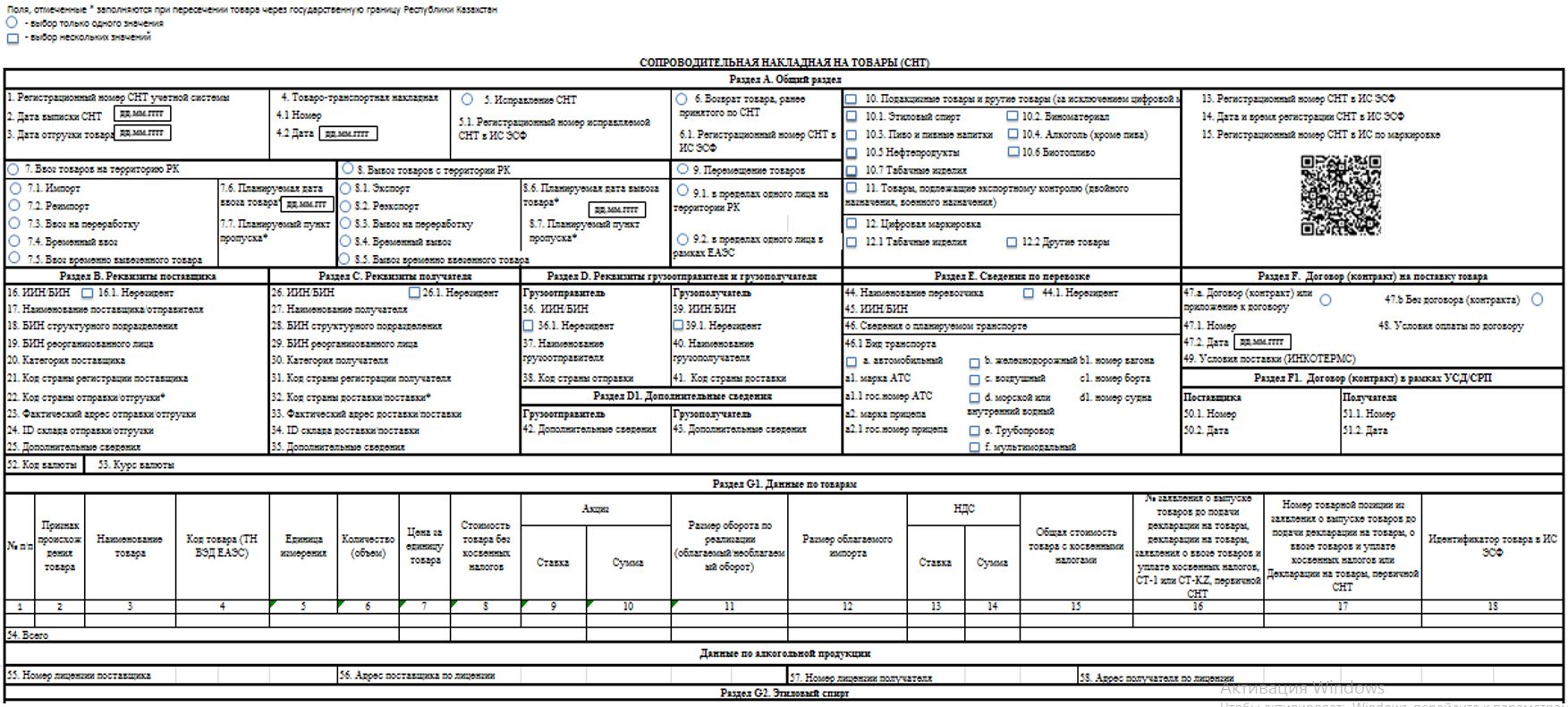 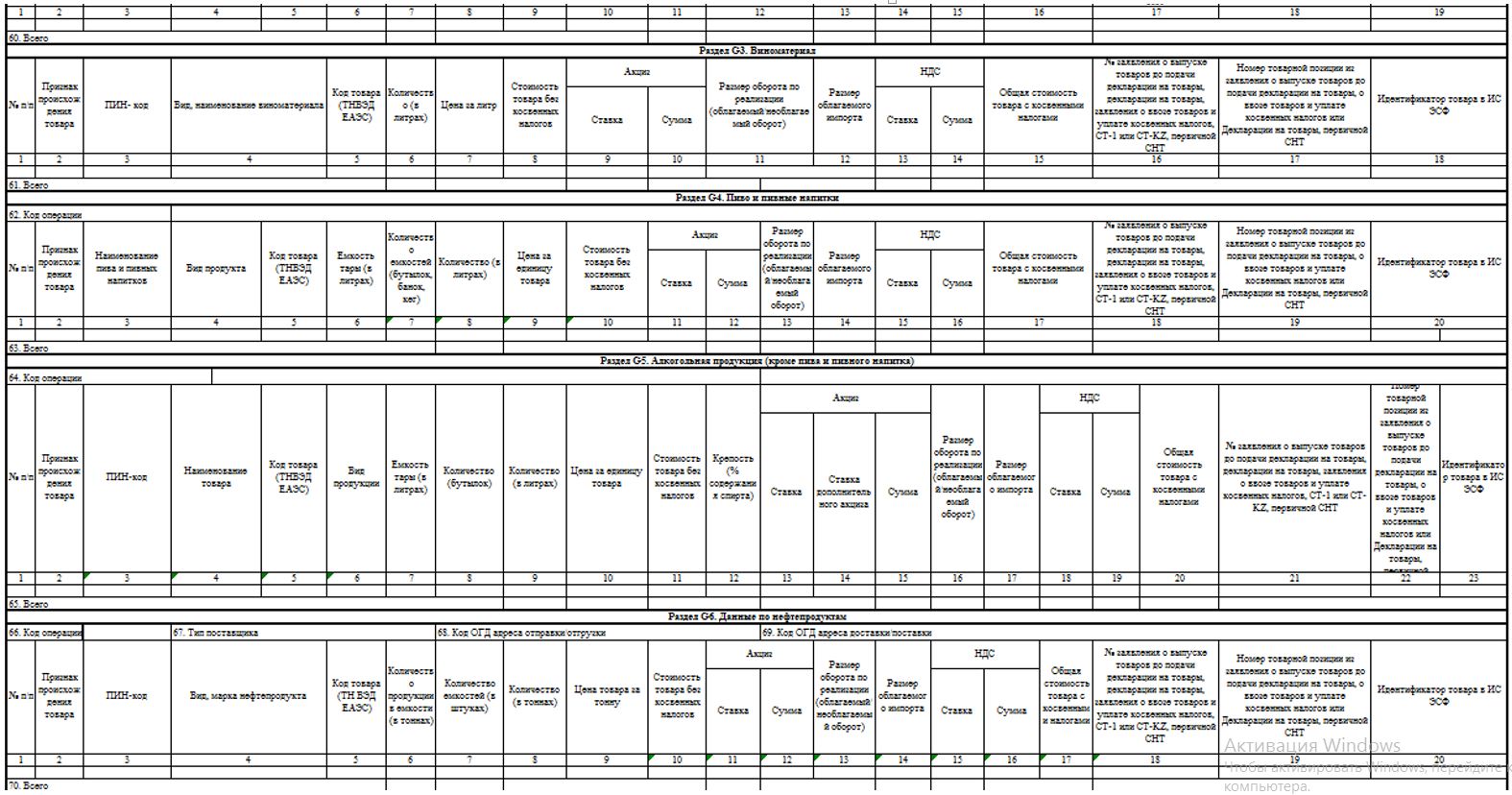 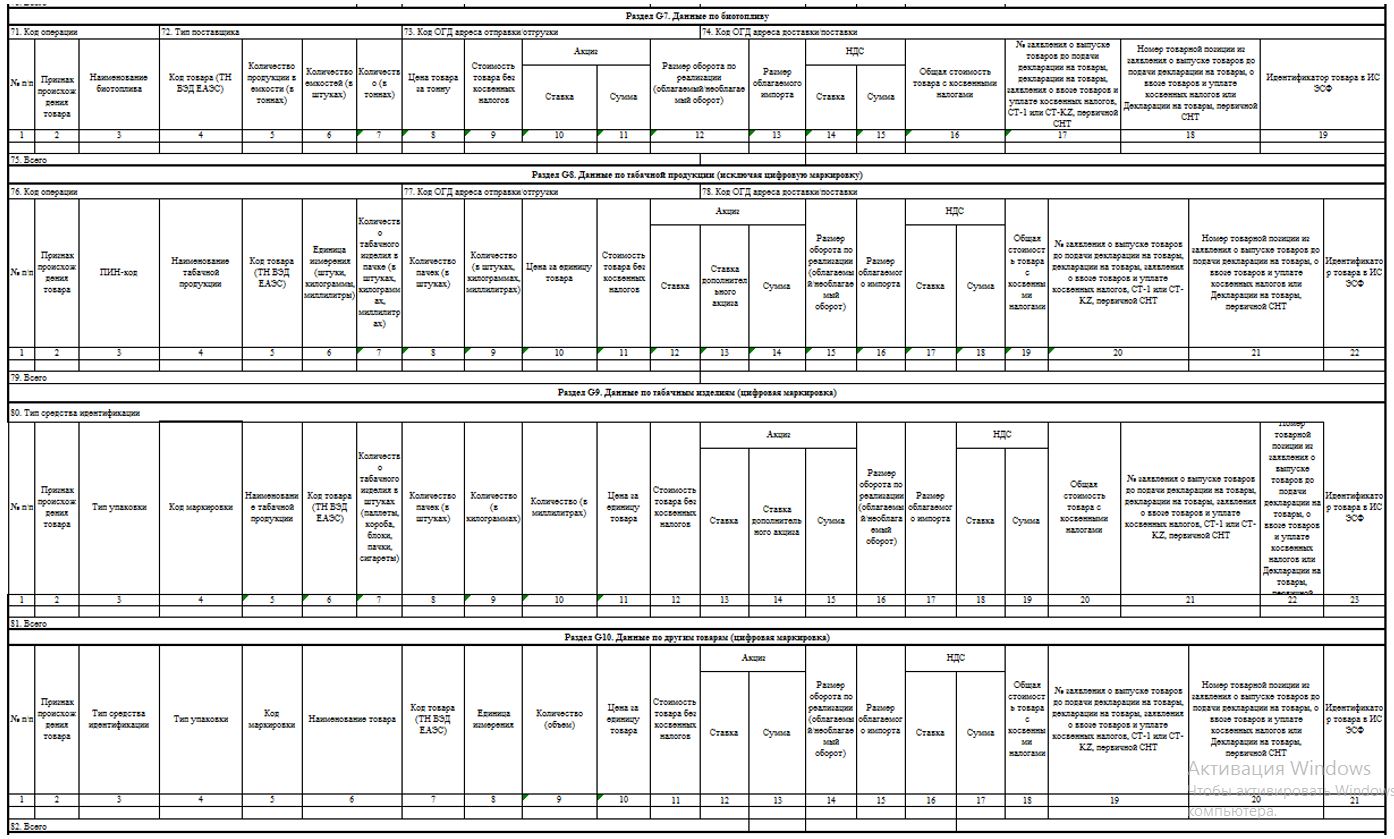 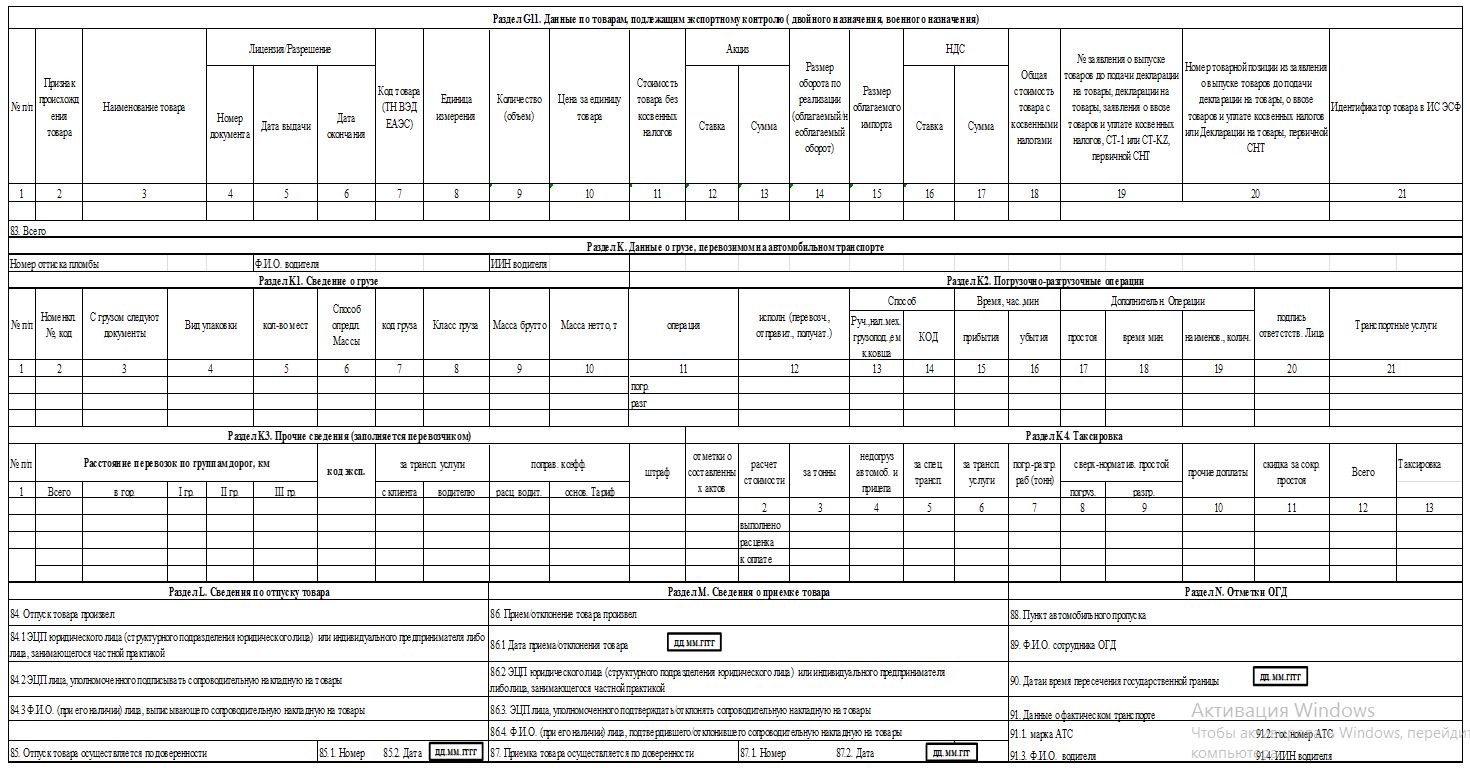 Приложение 1 
к Правилам оформлениясопроводительных накладныхи их документооборотформаПриложение 1 
к Правилам оформлениясопроводительных накладныхи их документооборотформаПриложение 1к Правилам оформлениясопроводительных накладныхи их документооборотформаПриложение 1к Правилам оформлениясопроводительных накладныхи их документооборотформаПриложение 1к Правилам оформлениясопроводительных накладныхи их документооборотформаВ связи с завершением Пилотного проекта и дополнением формы СНТ сведениями по товарам, по которым оформляется СНТ6Приложение 2 к ПравиламПриложение 2 к Правилам                          Приложение 2               к Правилам оформления          сопроводительных накладных       на товары и их документооборот                              формаИзвещение о нарушении сроков подтверждения (не подтверждения)получения или отклонения сопроводительной накладной на товары«____» ____________ 20__ года.      ____________________________________________________________________(наименование органа государственных доходов)В соответствии с пунктом 16 Правил оформления сопроводительных накладных на товары и их документооборот, утвержденных приказом Первого заместителя Премьер-Министра Республики Казахстан – Министра финансов Республики Казахстан от «____» ____________ 2019 года № ___ уведомляет Вас____________________________________________________________________(фамилия, имя, отчество (при его наличии) или наименование налогоплательщика)Индивидуальный идентификационный номер/Бизнес-идентификационный номер____________________________________________________________________о не подтверждении получения или отклонения, подтверждение не в срок сопроводительной накладной на товары____________________________________________________________________(номер и период представления)В связи с чем, Вам необходимо явиться в течение 5 рабочих дней в орган государственных доходов по месту регистрации для дачи пояснений.                          Приложение 2               к Правилам оформления          сопроводительных накладных       на товары и их документооборот                              формаИзвещение о нарушении сроков подтверждения (не подтверждения)получения или отклонения сопроводительной накладной на товары«____» ____________ 20__ года.      ____________________________________________________________________(наименование органа государственных доходов)В соответствии с пунктом 16 Правил оформления сопроводительных накладных на товары и их документооборот, утвержденных приказом Первого заместителя Премьер-Министра Республики Казахстан – Министра финансов Республики Казахстан от «____» ____________ 2019 года № ___ уведомляет Вас____________________________________________________________________(фамилия, имя, отчество (при его наличии) или наименование налогоплательщика)Индивидуальный идентификационный номер/Бизнес-идентификационный номер____________________________________________________________________о не подтверждении получения или отклонения, подтверждение не в срок сопроводительной накладной на товары____________________________________________________________________(номер и период представления)В связи с чем, Вам необходимо явиться в течение 5 рабочих дней в орган государственных доходов по месту регистрации для дачи пояснений.                          Приложение 2               к Правилам оформления          сопроводительных накладных       на товары и их документооборот                              формаИзвещение о нарушении сроков подтверждения (не подтверждения)получения или отклонения сопроводительной накладной на товары«____» ____________ 20__ года.      ____________________________________________________________________(наименование органа государственных доходов)В соответствии с пунктом 16 Правил оформления сопроводительных накладных на товары и их документооборот, утвержденных приказом Первого заместителя Премьер-Министра Республики Казахстан – Министра финансов Республики Казахстан от «____» ____________ 2019 года № ___ уведомляет Вас____________________________________________________________________(фамилия, имя, отчество (при его наличии) или наименование налогоплательщика)Индивидуальный идентификационный номер/Бизнес-идентификационный номер____________________________________________________________________о не подтверждении получения или отклонения, подтверждение не в срок сопроводительной накладной на товары____________________________________________________________________(номер и период представления)В связи с чем, Вам необходимо явиться в течение 5 рабочих дней в орган государственных доходов по месту регистрации для дачи пояснений.Приложение 2к Правилам оформлениясопроводительных накладныхи их документооборотформаЖурнал регистрации и учета бумажных сопроводительных накладных на товарыПримечание: расшифровка аббревиатур:СНТ – сопроводительные накладные на товарыИИН – индивидуальный идентификационный номерБИН – бизнес-идентификационный номерПриложение 2к Правилам оформлениясопроводительных накладныхи их документооборотформаЖурнал регистрации и учета бумажных сопроводительных накладных на товарыПримечание: расшифровка аббревиатур:СНТ – сопроводительные накладные на товарыИИН – индивидуальный идентификационный номерБИН – бизнес-идентификационный номерПриложение 2к Правилам оформлениясопроводительных накладныхи их документооборотформаЖурнал регистрации и учета бумажных сопроводительных накладных на товарыПримечание: расшифровка аббревиатур:СНТ – сопроводительные накладные на товарыИИН – индивидуальный идентификационный номерБИН – бизнес-идентификационный номерВ целях проведения учета оформленных СНТ на бумажном носителе, а также исключается норма о формировании в ИС ЭСФ извещения в случае нарушения сроков отклонения или подтверждения получения СНТПриказ Министра финансов Республики Казахстан от 16 ноября 2020 года № 1104 «Об утверждении Правил и сроков реализации пилотного проекта по оформлению сопроводительных накладных на товары и их документооборот»Приказ Министра финансов Республики Казахстан от 16 ноября 2020 года № 1104 «Об утверждении Правил и сроков реализации пилотного проекта по оформлению сопроводительных накладных на товары и их документооборот»Приказ Министра финансов Республики Казахстан от 16 ноября 2020 года № 1104 «Об утверждении Правил и сроков реализации пилотного проекта по оформлению сопроводительных накладных на товары и их документооборот»Приказ Министра финансов Республики Казахстан от 16 ноября 2020 года № 1104 «Об утверждении Правил и сроков реализации пилотного проекта по оформлению сопроводительных накладных на товары и их документооборот»Приказ Министра финансов Республики Казахстан от 16 ноября 2020 года № 1104 «Об утверждении Правил и сроков реализации пилотного проекта по оформлению сопроводительных накладных на товары и их документооборот»Приказ Министра финансов Республики Казахстан от 16 ноября 2020 года № 1104 «Об утверждении Правил и сроков реализации пилотного проекта по оформлению сопроводительных накладных на товары и их документооборот»Приказ Министра финансов Республики Казахстан от 16 ноября 2020 года № 1104 «Об утверждении Правил и сроков реализации пилотного проекта по оформлению сопроводительных накладных на товары и их документооборот»Приказ Министра финансов Республики Казахстан от 16 ноября 2020 года № 1104 «Об утверждении Правил и сроков реализации пилотного проекта по оформлению сопроводительных накладных на товары и их документооборот»Приказ Министра финансов Республики Казахстан от 16 ноября 2020 года № 1104 «Об утверждении Правил и сроков реализации пилотного проекта по оформлению сопроводительных накладных на товары и их документооборот»Приказ Министра финансов Республики Казахстан от 16 ноября 2020 года № 1104 «Об утверждении Правил и сроков реализации пилотного проекта по оформлению сопроводительных накладных на товары и их документооборот»Правила и сроки реализации пилотного проекта по оформлению сопроводительных накладных на товары и их документооборотПравила и сроки реализации пилотного проекта по оформлению сопроводительных накладных на товары и их документооборотПравила и сроки реализации пилотного проекта по оформлению сопроводительных накладных на товары и их документооборотПравила и сроки реализации пилотного проекта по оформлению сопроводительных накладных на товары и их документооборотПравила и сроки реализации пилотного проекта по оформлению сопроводительных накладных на товары и их документооборотПравила и сроки реализации пилотного проекта по оформлению сопроводительных накладных на товары и их документооборотПравила и сроки реализации пилотного проекта по оформлению сопроводительных накладных на товары и их документооборотПравила и сроки реализации пилотного проекта по оформлению сопроводительных накладных на товары и их документооборотПравила и сроки реализации пилотного проекта по оформлению сопроводительных накладных на товары и их документооборотПравила и сроки реализации пилотного проекта по оформлению сопроводительных накладных на товары и их документооборот7Подпункт 14) пункта 2Подпункт 14) пункта 214) перемещение товаров – перемещение на территории Республики Казахстан и (или) ввоз на территорию Республики Казахстан, и (или) вывоз с территории Республики Казахстан товаров в пределах одного лица.14) перемещение товаров – перемещение на территории Республики Казахстан и (или) ввоз на территорию Республики Казахстан, и (или) вывоз с территории Республики Казахстан товаров в пределах одного лица.14) перемещение товаров – перемещение на территории Республики Казахстан и (или) ввоз на территорию Республики Казахстан, и (или) вывоз с территории Республики Казахстан товаров в пределах одного лица.14) перемещение товаров – перемещение на территории Республики Казахстан и (или) ввоз на территорию Республики Казахстан, и (или) вывоз с территории Республики Казахстан товаров в пределах одного лица;14) перемещение товаров – перемещение на территории Республики Казахстан и (или) ввоз на территорию Республики Казахстан, и (или) вывоз с территории Республики Казахстан товаров в пределах одного лица;14) перемещение товаров – перемещение на территории Республики Казахстан и (или) ввоз на территорию Республики Казахстан, и (или) вывоз с территории Республики Казахстан товаров в пределах одного лица;Пунктуационная ошибка8Пункт 3Пункт 33. Пилотный проект реализуется на территории Республики Казахстан:по подакцизной продукции, ввозу товаров на территорию Республики Казахстан, вывозу товаров с территории Республики Казахстан с 31 декабря 
2020 года до 1 октября 2021 года;по товарам, по которым ЭСФ подлежат выписке посредством виртуального склада с 31 декабря 
2020 года до 1 января 2022 года;по товарам из Перечня изъятия ВТО и товарам с применением цифровой маркировки с 1 октября 2021 года 
до 1 августа 2022 года.3. Пилотный проект реализуется на территории Республики Казахстан:по подакцизной продукции, ввозу товаров на территорию Республики Казахстан, вывозу товаров с территории Республики Казахстан с 31 декабря 
2020 года до 1 октября 2021 года;по товарам, по которым ЭСФ подлежат выписке посредством виртуального склада с 31 декабря 
2020 года до 1 января 2022 года;по товарам из Перечня изъятия ВТО и товарам с применением цифровой маркировки с 1 октября 2021 года 
до 1 августа 2022 года.3. Пилотный проект реализуется на территории Республики Казахстан:по подакцизной продукции, ввозу товаров на территорию Республики Казахстан, вывозу товаров с территории Республики Казахстан с 31 декабря 
2020 года до 1 октября 2021 года;по товарам, по которым ЭСФ подлежат выписке посредством виртуального склада с 31 декабря 
2020 года до 1 января 2022 года;по товарам из Перечня изъятия ВТО и товарам с применением цифровой маркировки с 1 октября 2021 года 
до 1 августа 2022 года.3. Пилотный проект реализуется на территории Республики Казахстан:по подакцизной продукции, ввозу товаров на территорию Республики Казахстан, вывозу товаров с территории Республики Казахстан с 31 декабря 
2020 года до 1 октября 2021 года;по товарам, по которым ЭСФ подлежат выписке посредством виртуального склада с 31 декабря 2020 года до 1 января 2022 года;по товарам из Перечня изъятия ВТО и товарам с применением цифровой маркировки с 1 октября 2021 года 
до 1 августа 2022 года;по строительным материалам, по которым ЭСФ подлежат выписке посредством виртуального склада, 
с 1 февраля 2022 года до 1 ноября 2022 года.».3. Пилотный проект реализуется на территории Республики Казахстан:по подакцизной продукции, ввозу товаров на территорию Республики Казахстан, вывозу товаров с территории Республики Казахстан с 31 декабря 
2020 года до 1 октября 2021 года;по товарам, по которым ЭСФ подлежат выписке посредством виртуального склада с 31 декабря 2020 года до 1 января 2022 года;по товарам из Перечня изъятия ВТО и товарам с применением цифровой маркировки с 1 октября 2021 года 
до 1 августа 2022 года;по строительным материалам, по которым ЭСФ подлежат выписке посредством виртуального склада, 
с 1 февраля 2022 года до 1 ноября 2022 года.».3. Пилотный проект реализуется на территории Республики Казахстан:по подакцизной продукции, ввозу товаров на территорию Республики Казахстан, вывозу товаров с территории Республики Казахстан с 31 декабря 
2020 года до 1 октября 2021 года;по товарам, по которым ЭСФ подлежат выписке посредством виртуального склада с 31 декабря 2020 года до 1 января 2022 года;по товарам из Перечня изъятия ВТО и товарам с применением цифровой маркировки с 1 октября 2021 года 
до 1 августа 2022 года;по строительным материалам, по которым ЭСФ подлежат выписке посредством виртуального склада, 
с 1 февраля 2022 года до 1 ноября 2022 года.».В целях определения сроков проведения пилотного проекта по оформлению СНТ по    строительным материалам, по которым ЭСФ подлежат выписке посредством виртуального склада.